Муниципальное бюджетное образовательное учреждение «Детский сад № 5 пгт.Тымовское» «28» августа 2021г  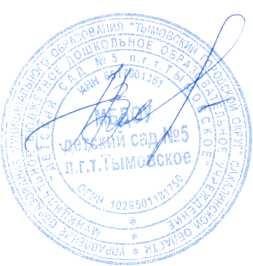 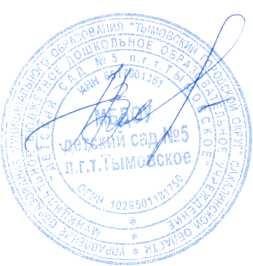                                                Перспективное планирование По основной общеобразовательной программе МБДОУ Детский сад № 5 пгт.Тымовское Группа № 1 «Солнышко» 2021– 2022гг.Пгт.Тымовское 2021г. Сентябрь 1 неделя 2 неделя 3 неделя 4 неделя Октябрь  1 неделя 2 неделя 3 неделя 4 неделя 5 неделя Ноябрь  1 неделя 2 неделя 3 неделя 4 неделя 5 неделя Декабрь  1 неделя 2 неделя 3 неделя 4 неделя Январь 2 неделя 3 неделя 4 неделя 5 неделяФевраль 1 неделя 2 неделя3 неделя 4 неделя5 неделя Март 1 неделя 2 неделя 3 неделя 4 неделя 5 неделя Апрель  1 неделя 2 неделя 3 неделя 4 неделя 5 неделя Май  1 неделя 2 неделя 3 неделя 4 неделя 5 неделя Раздел Тема, литература Образовательная работа в режимных моментах Организация развивающей среды для самостоятельной деятельности детей Работа с родителями Физическое развитие  «Курочка Ряба» Конспекты 	игровых физкультурных занятий в группе раннего возраста (методическое пособие) стр.1 Чтение художественной литературы: сказка «Курочка Ряба», потешка «Петушок, петушок» Игровая ситуация: «В гости к кукле» Подвижные 	игры: 	«Курочка 	и цыплята»[Р.в.20стр.74]; «Иди ко мне», «Покружимся», «Прячем Мишку»[СтефанкоА.В.Организациявоспитательнообразовательного процесса в группе для детей раннего возраста стр.22-24] «По ровненькой дорожке» Знакомство с кукольным уголком Разместить в книжном уголке иллюстрации по сказке «Курочка Ряба»; маски курицы, цыплят. сюжетно-бытовые игрушки: дед, бабка, курица, мышка. Консультации: 1.«Что необходимо знать родителям при поступлении в ДОУ» 2. «Задачи воспитательнообразовательной работы в группе раннего возраста» Анкетирование родителей детей вновь прибывших в ДОУ. Задание: сбор яичек от киндеров Окружающий мир «В гости к детям» Н. А. КарпухинаКонспекты занятий в ясельной группе детского сада. Стр.2 Чтение художественной литературы: сказка «Курочка Ряба», потешка «Петушок, петушок» Игровая ситуация: «В гости к кукле» Подвижные 	игры: 	«Курочка 	и цыплята»[Р.в.20стр.74]; «Иди ко мне», «Покружимся», «Прячем Мишку»[СтефанкоА.В.Организациявоспитательнообразовательного процесса в группе для детей раннего возраста стр.22-24] «По ровненькой дорожке» Знакомство с кукольным уголком Разместить в книжном уголке иллюстрации по сказке «Курочка Ряба»; маски курицы, цыплят. сюжетно-бытовые игрушки: дед, бабка, курица, мышка. Консультации: 1.«Что необходимо знать родителям при поступлении в ДОУ» 2. «Задачи воспитательнообразовательной работы в группе раннего возраста» Анкетирование родителей детей вновь прибывших в ДОУ. Задание: сбор яичек от киндеров Развитие речи «Наша группа»   Н. А. КарпухинаКонспекты занятий в ясельной группе детского сада. Стр.17 Чтение художественной литературы: сказка «Курочка Ряба», потешка «Петушок, петушок» Игровая ситуация: «В гости к кукле» Подвижные 	игры: 	«Курочка 	и цыплята»[Р.в.20стр.74]; «Иди ко мне», «Покружимся», «Прячем Мишку»[СтефанкоА.В.Организациявоспитательнообразовательного процесса в группе для детей раннего возраста стр.22-24] «По ровненькой дорожке» Знакомство с кукольным уголком Разместить в книжном уголке иллюстрации по сказке «Курочка Ряба»; маски курицы, цыплят. сюжетно-бытовые игрушки: дед, бабка, курица, мышка. Консультации: 1.«Что необходимо знать родителям при поступлении в ДОУ» 2. «Задачи воспитательнообразовательной работы в группе раннего возраста» Анкетирование родителей детей вновь прибывших в ДОУ. Задание: сбор яичек от киндеров Сенсорное развитие 1.«Разноцветные палочки» Янушко Е.А. Сенсорное развитие детей раннего возраста (1-3 года).стр.40 2. «Собери пирамидку» Приложение 6 Чтение художественной литературы: сказка «Курочка Ряба», потешка «Петушок, петушок» Игровая ситуация: «В гости к кукле» Подвижные 	игры: 	«Курочка 	и цыплята»[Р.в.20стр.74]; «Иди ко мне», «Покружимся», «Прячем Мишку»[СтефанкоА.В.Организациявоспитательнообразовательного процесса в группе для детей раннего возраста стр.22-24] «По ровненькой дорожке» Знакомство с кукольным уголком Разместить в книжном уголке иллюстрации по сказке «Курочка Ряба»; маски курицы, цыплят. сюжетно-бытовые игрушки: дед, бабка, курица, мышка. Консультации: 1.«Что необходимо знать родителям при поступлении в ДОУ» 2. «Задачи воспитательнообразовательной работы в группе раннего возраста» Анкетирование родителей детей вновь прибывших в ДОУ. Задание: сбор яичек от киндеров Конструирование «Домик для петушка» Н. А. КарпухинаКонспекты занятий в ясельной группе детского сада. Стр.28 Чтение художественной литературы: сказка «Курочка Ряба», потешка «Петушок, петушок» Игровая ситуация: «В гости к кукле» Подвижные 	игры: 	«Курочка 	и цыплята»[Р.в.20стр.74]; «Иди ко мне», «Покружимся», «Прячем Мишку»[СтефанкоА.В.Организациявоспитательнообразовательного процесса в группе для детей раннего возраста стр.22-24] «По ровненькой дорожке» Знакомство с кукольным уголком Разместить в книжном уголке иллюстрации по сказке «Курочка Ряба»; маски курицы, цыплят. сюжетно-бытовые игрушки: дед, бабка, курица, мышка. Консультации: 1.«Что необходимо знать родителям при поступлении в ДОУ» 2. «Задачи воспитательнообразовательной работы в группе раннего возраста» Анкетирование родителей детей вновь прибывших в ДОУ. Задание: сбор яичек от киндеров Рисование «Свободное рисование мелками» Янушко Е.А. Рисование с детьми раннего возраста (1—3 года). Стр.37 Чтение художественной литературы: сказка «Курочка Ряба», потешка «Петушок, петушок» Игровая ситуация: «В гости к кукле» Подвижные 	игры: 	«Курочка 	и цыплята»[Р.в.20стр.74]; «Иди ко мне», «Покружимся», «Прячем Мишку»[СтефанкоА.В.Организациявоспитательнообразовательного процесса в группе для детей раннего возраста стр.22-24] «По ровненькой дорожке» Знакомство с кукольным уголком Разместить в книжном уголке иллюстрации по сказке «Курочка Ряба»; маски курицы, цыплят. сюжетно-бытовые игрушки: дед, бабка, курица, мышка. Консультации: 1.«Что необходимо знать родителям при поступлении в ДОУ» 2. «Задачи воспитательнообразовательной работы в группе раннего возраста» Анкетирование родителей детей вновь прибывших в ДОУ. Задание: сбор яичек от киндеров Раздел Тема, литература Образовательная работа в режимных моментах Организация развивающей среды для самостоятельной деятельности детей Работа с родителями Физическое развитие «Курочка Ряба» Конспекты игровых физкультурных занятий в группе раннего возраста (методическое пособие) стр.1 Подвижные игры: «Прячем мишку (собачку)», «Игра с собачкой», «Покружимся», «Догонялки»[СтефанкоА.В.Организациявоспитательнообразовательного процесса в группе для детей раннего возраста стр.23-24]; «Принеси то, что назову»; «Солнышко и дождик» [Р.в.20 стр.54]; «Прокати мяч» Чтение и рассматривание иллюстраций к потешкам«Водичка, водичка…», «Сорока-белобока» Дидактические игры: «Прокати шарик с горки» [Р.в.20 стр.95]; «Разбирание пирамидки» Игровая ситуация: «Кукла устала, хочет спать», «Накормим куклу кашей» Знакомство с сенсорным уголком Катание игрушек на машинах В уголок сенсорикиразместить яйца от киндеров. Разместить в книжном уголке: иллюстрации к потешке«Водичка, водичка…»; новую книгу «Сорокабелобока», игрушку сороки Беседа: Поведение ребѐнка в семье, его привычки, любимые игрушки, сон и питание дома. Окружающий мир «Ладушки, ладушки» Н. А. КарпухинаКонспекты занятий в ясельной группе детского сада. Стр.2 Подвижные игры: «Прячем мишку (собачку)», «Игра с собачкой», «Покружимся», «Догонялки»[СтефанкоА.В.Организациявоспитательнообразовательного процесса в группе для детей раннего возраста стр.23-24]; «Принеси то, что назову»; «Солнышко и дождик» [Р.в.20 стр.54]; «Прокати мяч» Чтение и рассматривание иллюстраций к потешкам«Водичка, водичка…», «Сорока-белобока» Дидактические игры: «Прокати шарик с горки» [Р.в.20 стр.95]; «Разбирание пирамидки» Игровая ситуация: «Кукла устала, хочет спать», «Накормим куклу кашей» Знакомство с сенсорным уголком Катание игрушек на машинах В уголок сенсорикиразместить яйца от киндеров. Разместить в книжном уголке: иллюстрации к потешке«Водичка, водичка…»; новую книгу «Сорокабелобока», игрушку сороки Беседа: Поведение ребѐнка в семье, его привычки, любимые игрушки, сон и питание дома. Развитие речи «Курочка» Н. А. КарпухинаКонспекты занятий в ясельной группе детского сада. Стр.17 Подвижные игры: «Прячем мишку (собачку)», «Игра с собачкой», «Покружимся», «Догонялки»[СтефанкоА.В.Организациявоспитательнообразовательного процесса в группе для детей раннего возраста стр.23-24]; «Принеси то, что назову»; «Солнышко и дождик» [Р.в.20 стр.54]; «Прокати мяч» Чтение и рассматривание иллюстраций к потешкам«Водичка, водичка…», «Сорока-белобока» Дидактические игры: «Прокати шарик с горки» [Р.в.20 стр.95]; «Разбирание пирамидки» Игровая ситуация: «Кукла устала, хочет спать», «Накормим куклу кашей» Знакомство с сенсорным уголком Катание игрушек на машинах В уголок сенсорикиразместить яйца от киндеров. Разместить в книжном уголке: иллюстрации к потешке«Водичка, водичка…»; новую книгу «Сорокабелобока», игрушку сороки Беседа: Поведение ребѐнка в семье, его привычки, любимые игрушки, сон и питание дома. Лепка «Вот такой пластилин!» Янушко Е.А. Лепка с детьми раннего возраста (1—3 года). Стр.2 Подвижные игры: «Прячем мишку (собачку)», «Игра с собачкой», «Покружимся», «Догонялки»[СтефанкоА.В.Организациявоспитательнообразовательного процесса в группе для детей раннего возраста стр.23-24]; «Принеси то, что назову»; «Солнышко и дождик» [Р.в.20 стр.54]; «Прокати мяч» Чтение и рассматривание иллюстраций к потешкам«Водичка, водичка…», «Сорока-белобока» Дидактические игры: «Прокати шарик с горки» [Р.в.20 стр.95]; «Разбирание пирамидки» Игровая ситуация: «Кукла устала, хочет спать», «Накормим куклу кашей» Знакомство с сенсорным уголком Катание игрушек на машинах В уголок сенсорикиразместить яйца от киндеров. Разместить в книжном уголке: иллюстрации к потешке«Водичка, водичка…»; новую книгу «Сорокабелобока», игрушку сороки Беседа: Поведение ребѐнка в семье, его привычки, любимые игрушки, сон и питание дома. Сенсорное развитие 1.«Великаны и лилипуты» стр.150 2. «Найди свою игрушку» стр.227 Янушко Е.А. Сенсорное развитие детей раннего возраста (1-3 года). Подвижные игры: «Прячем мишку (собачку)», «Игра с собачкой», «Покружимся», «Догонялки»[СтефанкоА.В.Организациявоспитательнообразовательного процесса в группе для детей раннего возраста стр.23-24]; «Принеси то, что назову»; «Солнышко и дождик» [Р.в.20 стр.54]; «Прокати мяч» Чтение и рассматривание иллюстраций к потешкам«Водичка, водичка…», «Сорока-белобока» Дидактические игры: «Прокати шарик с горки» [Р.в.20 стр.95]; «Разбирание пирамидки» Игровая ситуация: «Кукла устала, хочет спать», «Накормим куклу кашей» Знакомство с сенсорным уголком Катание игрушек на машинах В уголок сенсорикиразместить яйца от киндеров. Разместить в книжном уголке: иллюстрации к потешке«Водичка, водичка…»; новую книгу «Сорокабелобока», игрушку сороки Беседа: Поведение ребѐнка в семье, его привычки, любимые игрушки, сон и питание дома. Конструирование «Домик для  собачки» Н. А. КарпухинаКонспекты занятий в ясельной группе детского сада. Стр.28 Подвижные игры: «Прячем мишку (собачку)», «Игра с собачкой», «Покружимся», «Догонялки»[СтефанкоА.В.Организациявоспитательнообразовательного процесса в группе для детей раннего возраста стр.23-24]; «Принеси то, что назову»; «Солнышко и дождик» [Р.в.20 стр.54]; «Прокати мяч» Чтение и рассматривание иллюстраций к потешкам«Водичка, водичка…», «Сорока-белобока» Дидактические игры: «Прокати шарик с горки» [Р.в.20 стр.95]; «Разбирание пирамидки» Игровая ситуация: «Кукла устала, хочет спать», «Накормим куклу кашей» Знакомство с сенсорным уголком Катание игрушек на машинах В уголок сенсорикиразместить яйца от киндеров. Разместить в книжном уголке: иллюстрации к потешке«Водичка, водичка…»; новую книгу «Сорокабелобока», игрушку сороки Беседа: Поведение ребѐнка в семье, его привычки, любимые игрушки, сон и питание дома. Раздел Тема, литература Образовательная работа в режимных моментах Организация развивающей среды для самостоятельной деятельности детей Работа с родителями Физическое развитие «Курочка Ряба» Конспекты игровых физкультурных занятий в группе раннего возраста (методическое пособие) стр.1 Подвижные игры: «Пузырь»; «Соберѐм игрушки»; «Вот как мы умеем», «Солнечные зайчики» [Картотека подвижных игр для детей раннего возраста] «Догоните меня», «Карусели» «Котѐнок», «Всѐ дальше и выше», «Солнышко и дождик», «Пузырь», «Спрячем мяч» [Стефанко А.В. игры во время адаптации стр.22-33] Выдувание мыльных пузырей Формирование бережного отношения к игрушкам. Игровая ситуация: «Кукла Катя заболела»; «К кукле Маше в гости» Игра малой подвижности: «Ветерок» (развитие речевого дыхания) Дидактические игры: «Шнуровки», «Найди такой цвет какой покажу» Игры в строительном уголке: «Строим башни, у кого выше» Пальчиковые игры: «Этот пальчик…» [Р.в.13 стр.74]; «Утюжок» [Пятница Т.В. Пальчиковые игры и упражнения: массаж карандашами] Разместитьигровой набор доктора Консультации: 1. «На прогулке осенью» 2. «Причины трудной адаптации детей к детскому саду» Наглядная агитация:«Питание детей в выходной день» Окружающий мир «Падают листочки» Н. А. КарпухинаКонспекты занятий в ясельной группе детского сада. Стр.2 Подвижные игры: «Пузырь»; «Соберѐм игрушки»; «Вот как мы умеем», «Солнечные зайчики» [Картотека подвижных игр для детей раннего возраста] «Догоните меня», «Карусели» «Котѐнок», «Всѐ дальше и выше», «Солнышко и дождик», «Пузырь», «Спрячем мяч» [Стефанко А.В. игры во время адаптации стр.22-33] Выдувание мыльных пузырей Формирование бережного отношения к игрушкам. Игровая ситуация: «Кукла Катя заболела»; «К кукле Маше в гости» Игра малой подвижности: «Ветерок» (развитие речевого дыхания) Дидактические игры: «Шнуровки», «Найди такой цвет какой покажу» Игры в строительном уголке: «Строим башни, у кого выше» Пальчиковые игры: «Этот пальчик…» [Р.в.13 стр.74]; «Утюжок» [Пятница Т.В. Пальчиковые игры и упражнения: массаж карандашами] Разместитьигровой набор доктора Консультации: 1. «На прогулке осенью» 2. «Причины трудной адаптации детей к детскому саду» Наглядная агитация:«Питание детей в выходной день» Развитие речи «Собачка» Н. А. КарпухинаКонспекты занятий в ясельной группе детского сада. Стр.17 Подвижные игры: «Пузырь»; «Соберѐм игрушки»; «Вот как мы умеем», «Солнечные зайчики» [Картотека подвижных игр для детей раннего возраста] «Догоните меня», «Карусели» «Котѐнок», «Всѐ дальше и выше», «Солнышко и дождик», «Пузырь», «Спрячем мяч» [Стефанко А.В. игры во время адаптации стр.22-33] Выдувание мыльных пузырей Формирование бережного отношения к игрушкам. Игровая ситуация: «Кукла Катя заболела»; «К кукле Маше в гости» Игра малой подвижности: «Ветерок» (развитие речевого дыхания) Дидактические игры: «Шнуровки», «Найди такой цвет какой покажу» Игры в строительном уголке: «Строим башни, у кого выше» Пальчиковые игры: «Этот пальчик…» [Р.в.13 стр.74]; «Утюжок» [Пятница Т.В. Пальчиковые игры и упражнения: массаж карандашами] Разместитьигровой набор доктора Консультации: 1. «На прогулке осенью» 2. «Причины трудной адаптации детей к детскому саду» Наглядная агитация:«Питание детей в выходной день» Сенсорное развитие 1.«Цветные кубики» стр.41 Янушко Е.А. Сенсорное развитие детей раннего возраста (1-3 года). 2. «Найди жѐлтый листочек» Приложение 7 Подвижные игры: «Пузырь»; «Соберѐм игрушки»; «Вот как мы умеем», «Солнечные зайчики» [Картотека подвижных игр для детей раннего возраста] «Догоните меня», «Карусели» «Котѐнок», «Всѐ дальше и выше», «Солнышко и дождик», «Пузырь», «Спрячем мяч» [Стефанко А.В. игры во время адаптации стр.22-33] Выдувание мыльных пузырей Формирование бережного отношения к игрушкам. Игровая ситуация: «Кукла Катя заболела»; «К кукле Маше в гости» Игра малой подвижности: «Ветерок» (развитие речевого дыхания) Дидактические игры: «Шнуровки», «Найди такой цвет какой покажу» Игры в строительном уголке: «Строим башни, у кого выше» Пальчиковые игры: «Этот пальчик…» [Р.в.13 стр.74]; «Утюжок» [Пятница Т.В. Пальчиковые игры и упражнения: массаж карандашами] Разместитьигровой набор доктора Консультации: 1. «На прогулке осенью» 2. «Причины трудной адаптации детей к детскому саду» Наглядная агитация:«Питание детей в выходной день» Конструирование «Домик для зайчика» Н. А. КарпухинаКонспекты занятий в ясельной группе детского сада. Стр.28 Подвижные игры: «Пузырь»; «Соберѐм игрушки»; «Вот как мы умеем», «Солнечные зайчики» [Картотека подвижных игр для детей раннего возраста] «Догоните меня», «Карусели» «Котѐнок», «Всѐ дальше и выше», «Солнышко и дождик», «Пузырь», «Спрячем мяч» [Стефанко А.В. игры во время адаптации стр.22-33] Выдувание мыльных пузырей Формирование бережного отношения к игрушкам. Игровая ситуация: «Кукла Катя заболела»; «К кукле Маше в гости» Игра малой подвижности: «Ветерок» (развитие речевого дыхания) Дидактические игры: «Шнуровки», «Найди такой цвет какой покажу» Игры в строительном уголке: «Строим башни, у кого выше» Пальчиковые игры: «Этот пальчик…» [Р.в.13 стр.74]; «Утюжок» [Пятница Т.В. Пальчиковые игры и упражнения: массаж карандашами] Разместитьигровой набор доктора Консультации: 1. «На прогулке осенью» 2. «Причины трудной адаптации детей к детскому саду» Наглядная агитация:«Питание детей в выходной день» Рисование «Водичка для рыбки» Янушко Е.А. Рисование с детьми раннего возраста (1—3 года). Стр.38 Подвижные игры: «Пузырь»; «Соберѐм игрушки»; «Вот как мы умеем», «Солнечные зайчики» [Картотека подвижных игр для детей раннего возраста] «Догоните меня», «Карусели» «Котѐнок», «Всѐ дальше и выше», «Солнышко и дождик», «Пузырь», «Спрячем мяч» [Стефанко А.В. игры во время адаптации стр.22-33] Выдувание мыльных пузырей Формирование бережного отношения к игрушкам. Игровая ситуация: «Кукла Катя заболела»; «К кукле Маше в гости» Игра малой подвижности: «Ветерок» (развитие речевого дыхания) Дидактические игры: «Шнуровки», «Найди такой цвет какой покажу» Игры в строительном уголке: «Строим башни, у кого выше» Пальчиковые игры: «Этот пальчик…» [Р.в.13 стр.74]; «Утюжок» [Пятница Т.В. Пальчиковые игры и упражнения: массаж карандашами] Разместитьигровой набор доктора Консультации: 1. «На прогулке осенью» 2. «Причины трудной адаптации детей к детскому саду» Наглядная агитация:«Питание детей в выходной день» Раздел Тема, литература Образовательная работа в режимных моментах Организация развивающей среды для самостоятельной деятельности детей Работа с родителями Физическое развитие «Курочка Ряба» Конспекты игровых физкультурных занятий в группе раннего возраста (методическое пособие) стр.1 Чтение и рассматривание иллюстраций к потешке «Ладушки» Рассматривание иллюстраций петуха, курицы, цыплят в книжном уголке Подвижные игры: «Мяч», «Наседка и цыплята», «Бегите ко мне», «Зайка беленький сидит», «Солнышко и дождик» Игры с куклами и катание кукол на машинах Игра со строительным материалом «Построим дорогу для машины» Игры «Дуем во что-нибудь», «Чертим разные фигуры» [Стефанко А.В. игры во время адаптации стр.27, 29] Дидактическая игра: «Шары для нанизывания» (учит снимать и нанизывать шарики); собирание и разбирание пирамидок; «Покажи что назову» Закрепление умения засучивать рукава перед мытьѐм рук; за завтраком и обедом правильно пользоваться ложкой Разместить в книжном уголке иллюстрации петуха, курицы, цыплят, куклы в красивом платье Изготовить маски зайчика и медведя Беседа:  Режим дня дома, необходимость соблюдение единого режима дня дома и в саду. Наглядная агитация: «Здоровье в детском саду» Окружающий мир «Наши игрушки» Н. А. КарпухинаКонспекты занятий в ясельной группе детского сада. Стр.2 Чтение и рассматривание иллюстраций к потешке «Ладушки» Рассматривание иллюстраций петуха, курицы, цыплят в книжном уголке Подвижные игры: «Мяч», «Наседка и цыплята», «Бегите ко мне», «Зайка беленький сидит», «Солнышко и дождик» Игры с куклами и катание кукол на машинах Игра со строительным материалом «Построим дорогу для машины» Игры «Дуем во что-нибудь», «Чертим разные фигуры» [Стефанко А.В. игры во время адаптации стр.27, 29] Дидактическая игра: «Шары для нанизывания» (учит снимать и нанизывать шарики); собирание и разбирание пирамидок; «Покажи что назову» Закрепление умения засучивать рукава перед мытьѐм рук; за завтраком и обедом правильно пользоваться ложкой Разместить в книжном уголке иллюстрации петуха, курицы, цыплят, куклы в красивом платье Изготовить маски зайчика и медведя Беседа:  Режим дня дома, необходимость соблюдение единого режима дня дома и в саду. Наглядная агитация: «Здоровье в детском саду» Развитие речи «Катя, Катя» Н. А. КарпухинаКонспекты занятий в ясельной группе детского сада. Стр.17 Чтение и рассматривание иллюстраций к потешке «Ладушки» Рассматривание иллюстраций петуха, курицы, цыплят в книжном уголке Подвижные игры: «Мяч», «Наседка и цыплята», «Бегите ко мне», «Зайка беленький сидит», «Солнышко и дождик» Игры с куклами и катание кукол на машинах Игра со строительным материалом «Построим дорогу для машины» Игры «Дуем во что-нибудь», «Чертим разные фигуры» [Стефанко А.В. игры во время адаптации стр.27, 29] Дидактическая игра: «Шары для нанизывания» (учит снимать и нанизывать шарики); собирание и разбирание пирамидок; «Покажи что назову» Закрепление умения засучивать рукава перед мытьѐм рук; за завтраком и обедом правильно пользоваться ложкой Разместить в книжном уголке иллюстрации петуха, курицы, цыплят, куклы в красивом платье Изготовить маски зайчика и медведя Беседа:  Режим дня дома, необходимость соблюдение единого режима дня дома и в саду. Наглядная агитация: «Здоровье в детском саду» Лепка «Пластилиновая мозайка» Янушко Е.А. Лепка с детьми раннего возраста (1—3 года). Стр.2 Чтение и рассматривание иллюстраций к потешке «Ладушки» Рассматривание иллюстраций петуха, курицы, цыплят в книжном уголке Подвижные игры: «Мяч», «Наседка и цыплята», «Бегите ко мне», «Зайка беленький сидит», «Солнышко и дождик» Игры с куклами и катание кукол на машинах Игра со строительным материалом «Построим дорогу для машины» Игры «Дуем во что-нибудь», «Чертим разные фигуры» [Стефанко А.В. игры во время адаптации стр.27, 29] Дидактическая игра: «Шары для нанизывания» (учит снимать и нанизывать шарики); собирание и разбирание пирамидок; «Покажи что назову» Закрепление умения засучивать рукава перед мытьѐм рук; за завтраком и обедом правильно пользоваться ложкой Разместить в книжном уголке иллюстрации петуха, курицы, цыплят, куклы в красивом платье Изготовить маски зайчика и медведя Беседа:  Режим дня дома, необходимость соблюдение единого режима дня дома и в саду. Наглядная агитация: «Здоровье в детском саду» Сенсорное развитие 1.Игра «Деревья, кусты, трава» стр.151 2. «Мы с Тамарой ходим парой» стр.228 Янушко Е.А. Сенсорное развитие детей раннего возраста (1-3 года). Чтение и рассматривание иллюстраций к потешке «Ладушки» Рассматривание иллюстраций петуха, курицы, цыплят в книжном уголке Подвижные игры: «Мяч», «Наседка и цыплята», «Бегите ко мне», «Зайка беленький сидит», «Солнышко и дождик» Игры с куклами и катание кукол на машинах Игра со строительным материалом «Построим дорогу для машины» Игры «Дуем во что-нибудь», «Чертим разные фигуры» [Стефанко А.В. игры во время адаптации стр.27, 29] Дидактическая игра: «Шары для нанизывания» (учит снимать и нанизывать шарики); собирание и разбирание пирамидок; «Покажи что назову» Закрепление умения засучивать рукава перед мытьѐм рук; за завтраком и обедом правильно пользоваться ложкой Разместить в книжном уголке иллюстрации петуха, курицы, цыплят, куклы в красивом платье Изготовить маски зайчика и медведя Беседа:  Режим дня дома, необходимость соблюдение единого режима дня дома и в саду. Наглядная агитация: «Здоровье в детском саду» Конструирование «Стульчик для Кати» Н. А. КарпухинаКонспекты занятий в ясельной группе детского сада. Стр.28 Чтение и рассматривание иллюстраций к потешке «Ладушки» Рассматривание иллюстраций петуха, курицы, цыплят в книжном уголке Подвижные игры: «Мяч», «Наседка и цыплята», «Бегите ко мне», «Зайка беленький сидит», «Солнышко и дождик» Игры с куклами и катание кукол на машинах Игра со строительным материалом «Построим дорогу для машины» Игры «Дуем во что-нибудь», «Чертим разные фигуры» [Стефанко А.В. игры во время адаптации стр.27, 29] Дидактическая игра: «Шары для нанизывания» (учит снимать и нанизывать шарики); собирание и разбирание пирамидок; «Покажи что назову» Закрепление умения засучивать рукава перед мытьѐм рук; за завтраком и обедом правильно пользоваться ложкой Разместить в книжном уголке иллюстрации петуха, курицы, цыплят, куклы в красивом платье Изготовить маски зайчика и медведя Беседа:  Режим дня дома, необходимость соблюдение единого режима дня дома и в саду. Наглядная агитация: «Здоровье в детском саду» Раздел Тема, литература Образовательная работа в режимных моментах Организация развивающей среды для самостоятельной деятельности детей Работа с родителями Физическое развитие «Репка» Конспекты игровых физкультурных занятий в группе раннего возраста (методическое пособие) стр.2 Подвижные игры: «Солнышко и дождик» [Р.в.20 стр.67]; «Соберу листочки, спрячу на пенѐчке» [Р.в 14 стр.44];  «Хлопки под считалочки» [Р.в. стр.73]; «Бегите ко мне»; «Мишка косолапый»; «Принеси и грушку» Игры с пальчиками: «Осень» [Р.в.13 стр.36]; «Еду к деду» [Р.в.13 стр.39]; Чтениеи рассматривание иллюстрацийсказки «Репка»; стихотворение С.Капутикян «У меня» Дидактические игры: «Где мой горшочек?»; «Выкладывание крупной мозаики только красного цвета» Игры с машинками «Отвезѐм игрушки в гости» Игра с каталками «Кто быстрее» Игры со строительным материалом: «Построим дорожку для куклы» Закрепить умение находить своѐ полотенце Картинки, иллюстрации к  сказке «Репка». Сюжетные игрушки собачка, кошка, мышь. Разместить новые игрушки-каталки Родительское собрание: «Давайте знакомиться. Адаптация детей в группе» Консультации: 1.«Влияние развивающей среды на развитие детей раннего возраста» 2. «Особенности психического и физического развития детей 2-го года жизни» Окружающий мир «Дорожка к зайкиной избушке» Н. А. КарпухинаКонспекты занятий в ясельной группе детского сада. Стр.3 Подвижные игры: «Солнышко и дождик» [Р.в.20 стр.67]; «Соберу листочки, спрячу на пенѐчке» [Р.в 14 стр.44];  «Хлопки под считалочки» [Р.в. стр.73]; «Бегите ко мне»; «Мишка косолапый»; «Принеси и грушку» Игры с пальчиками: «Осень» [Р.в.13 стр.36]; «Еду к деду» [Р.в.13 стр.39]; Чтениеи рассматривание иллюстрацийсказки «Репка»; стихотворение С.Капутикян «У меня» Дидактические игры: «Где мой горшочек?»; «Выкладывание крупной мозаики только красного цвета» Игры с машинками «Отвезѐм игрушки в гости» Игра с каталками «Кто быстрее» Игры со строительным материалом: «Построим дорожку для куклы» Закрепить умение находить своѐ полотенце Картинки, иллюстрации к  сказке «Репка». Сюжетные игрушки собачка, кошка, мышь. Разместить новые игрушки-каталки Родительское собрание: «Давайте знакомиться. Адаптация детей в группе» Консультации: 1.«Влияние развивающей среды на развитие детей раннего возраста» 2. «Особенности психического и физического развития детей 2-го года жизни» Развитие речи «Большой, маленький» Н. А. КарпухинаКонспекты занятий в ясельной группе детского сада. Стр.17 Подвижные игры: «Солнышко и дождик» [Р.в.20 стр.67]; «Соберу листочки, спрячу на пенѐчке» [Р.в 14 стр.44];  «Хлопки под считалочки» [Р.в. стр.73]; «Бегите ко мне»; «Мишка косолапый»; «Принеси и грушку» Игры с пальчиками: «Осень» [Р.в.13 стр.36]; «Еду к деду» [Р.в.13 стр.39]; Чтениеи рассматривание иллюстрацийсказки «Репка»; стихотворение С.Капутикян «У меня» Дидактические игры: «Где мой горшочек?»; «Выкладывание крупной мозаики только красного цвета» Игры с машинками «Отвезѐм игрушки в гости» Игра с каталками «Кто быстрее» Игры со строительным материалом: «Построим дорожку для куклы» Закрепить умение находить своѐ полотенце Картинки, иллюстрации к  сказке «Репка». Сюжетные игрушки собачка, кошка, мышь. Разместить новые игрушки-каталки Родительское собрание: «Давайте знакомиться. Адаптация детей в группе» Консультации: 1.«Влияние развивающей среды на развитие детей раннего возраста» 2. «Особенности психического и физического развития детей 2-го года жизни» Сенсорное развитие 1.«Цветные домики» Янушко Е.А. Сенсорное развитие детей раннего возраста (1-3 года).стр.42 2. «Пройди по дорожке» Приложение 8 Подвижные игры: «Солнышко и дождик» [Р.в.20 стр.67]; «Соберу листочки, спрячу на пенѐчке» [Р.в 14 стр.44];  «Хлопки под считалочки» [Р.в. стр.73]; «Бегите ко мне»; «Мишка косолапый»; «Принеси и грушку» Игры с пальчиками: «Осень» [Р.в.13 стр.36]; «Еду к деду» [Р.в.13 стр.39]; Чтениеи рассматривание иллюстрацийсказки «Репка»; стихотворение С.Капутикян «У меня» Дидактические игры: «Где мой горшочек?»; «Выкладывание крупной мозаики только красного цвета» Игры с машинками «Отвезѐм игрушки в гости» Игра с каталками «Кто быстрее» Игры со строительным материалом: «Построим дорожку для куклы» Закрепить умение находить своѐ полотенце Картинки, иллюстрации к  сказке «Репка». Сюжетные игрушки собачка, кошка, мышь. Разместить новые игрушки-каталки Родительское собрание: «Давайте знакомиться. Адаптация детей в группе» Консультации: 1.«Влияние развивающей среды на развитие детей раннего возраста» 2. «Особенности психического и физического развития детей 2-го года жизни» Конструирование «Башня из двух кубиков синего цвета» Н. А. КарпухинаКонспекты занятий в ясельной группе детского сада. Стр.28 Подвижные игры: «Солнышко и дождик» [Р.в.20 стр.67]; «Соберу листочки, спрячу на пенѐчке» [Р.в 14 стр.44];  «Хлопки под считалочки» [Р.в. стр.73]; «Бегите ко мне»; «Мишка косолапый»; «Принеси и грушку» Игры с пальчиками: «Осень» [Р.в.13 стр.36]; «Еду к деду» [Р.в.13 стр.39]; Чтениеи рассматривание иллюстрацийсказки «Репка»; стихотворение С.Капутикян «У меня» Дидактические игры: «Где мой горшочек?»; «Выкладывание крупной мозаики только красного цвета» Игры с машинками «Отвезѐм игрушки в гости» Игра с каталками «Кто быстрее» Игры со строительным материалом: «Построим дорожку для куклы» Закрепить умение находить своѐ полотенце Картинки, иллюстрации к  сказке «Репка». Сюжетные игрушки собачка, кошка, мышь. Разместить новые игрушки-каталки Родительское собрание: «Давайте знакомиться. Адаптация детей в группе» Консультации: 1.«Влияние развивающей среды на развитие детей раннего возраста» 2. «Особенности психического и физического развития детей 2-го года жизни» Рисование «Спрячь картинку!» Янушко Е.А. Рисование с детьми раннего возраста (1—3 года). Стр.48 Подвижные игры: «Солнышко и дождик» [Р.в.20 стр.67]; «Соберу листочки, спрячу на пенѐчке» [Р.в 14 стр.44];  «Хлопки под считалочки» [Р.в. стр.73]; «Бегите ко мне»; «Мишка косолапый»; «Принеси и грушку» Игры с пальчиками: «Осень» [Р.в.13 стр.36]; «Еду к деду» [Р.в.13 стр.39]; Чтениеи рассматривание иллюстрацийсказки «Репка»; стихотворение С.Капутикян «У меня» Дидактические игры: «Где мой горшочек?»; «Выкладывание крупной мозаики только красного цвета» Игры с машинками «Отвезѐм игрушки в гости» Игра с каталками «Кто быстрее» Игры со строительным материалом: «Построим дорожку для куклы» Закрепить умение находить своѐ полотенце Картинки, иллюстрации к  сказке «Репка». Сюжетные игрушки собачка, кошка, мышь. Разместить новые игрушки-каталки Родительское собрание: «Давайте знакомиться. Адаптация детей в группе» Консультации: 1.«Влияние развивающей среды на развитие детей раннего возраста» 2. «Особенности психического и физического развития детей 2-го года жизни» Раздел Тема, литература Образовательная работа в режимных моментах Организация развивающей среды для самостоятельной деятельности детей Работа с родителями Физическое развитие «Репка» Конспекты игровых физкультурных занятий в группе раннего возраста (методическое пособие) стр.2 «Дует, дует ветер» [Р.в.10 стр.43] Рассматривание иллюстрации к потешке «Ладушки, ладушки» Формирование поведения, соответствующего культурногигиеническим номам и правилам Рассматривание инструментов музыкального уголка, игра «Устроим концерт» Игры с погремушками Игровые ситуации: «Накормим куклу Катю», «Вызовем доктора к больной кукле» Пальчиковые игры: «Сорока-ворона»; «Утюжок» [Пятница Т.В. Пальчиковые игры и упражнения: массаж карандашами] Подвижные игры: «Мишка косолапый», «Принеси игрушку»; «Прогулка в лес» [Р.в.14 стр.62]; «Дружно ручки поднимаем»[Р.в. 14 стр.62]; Дидактическая игра: «Найди свой шкафчик» Игры со строительным материалом «Построим дорожку для петушка», Изготовить картонные картинки знакомых детям игрушек Наглядная агитация: «Кишечные инфекции и их профилактика» Беседы: «Сон дома» «Поведение детей дома» Окружающий мир «Петушок-петушок» Н. А. КарпухинаКонспекты занятий в ясельной группе детского сада. Стр.3 «Дует, дует ветер» [Р.в.10 стр.43] Рассматривание иллюстрации к потешке «Ладушки, ладушки» Формирование поведения, соответствующего культурногигиеническим номам и правилам Рассматривание инструментов музыкального уголка, игра «Устроим концерт» Игры с погремушками Игровые ситуации: «Накормим куклу Катю», «Вызовем доктора к больной кукле» Пальчиковые игры: «Сорока-ворона»; «Утюжок» [Пятница Т.В. Пальчиковые игры и упражнения: массаж карандашами] Подвижные игры: «Мишка косолапый», «Принеси игрушку»; «Прогулка в лес» [Р.в.14 стр.62]; «Дружно ручки поднимаем»[Р.в. 14 стр.62]; Дидактическая игра: «Найди свой шкафчик» Игры со строительным материалом «Построим дорожку для петушка», Изготовить картонные картинки знакомых детям игрушек Наглядная агитация: «Кишечные инфекции и их профилактика» Беседы: «Сон дома» «Поведение детей дома» Развитие речи «Кошка» Н. А. КарпухинаКонспекты занятий в ясельной группе детского сада. Стр.18 «Дует, дует ветер» [Р.в.10 стр.43] Рассматривание иллюстрации к потешке «Ладушки, ладушки» Формирование поведения, соответствующего культурногигиеническим номам и правилам Рассматривание инструментов музыкального уголка, игра «Устроим концерт» Игры с погремушками Игровые ситуации: «Накормим куклу Катю», «Вызовем доктора к больной кукле» Пальчиковые игры: «Сорока-ворона»; «Утюжок» [Пятница Т.В. Пальчиковые игры и упражнения: массаж карандашами] Подвижные игры: «Мишка косолапый», «Принеси игрушку»; «Прогулка в лес» [Р.в.14 стр.62]; «Дружно ручки поднимаем»[Р.в. 14 стр.62]; Дидактическая игра: «Найди свой шкафчик» Игры со строительным материалом «Построим дорожку для петушка», Изготовить картонные картинки знакомых детям игрушек Наглядная агитация: «Кишечные инфекции и их профилактика» Беседы: «Сон дома» «Поведение детей дома» Лепка «Блинчики» Янушко Е.А. Лепка с детьми раннего возраста (1—3 года). Стр.2 «Дует, дует ветер» [Р.в.10 стр.43] Рассматривание иллюстрации к потешке «Ладушки, ладушки» Формирование поведения, соответствующего культурногигиеническим номам и правилам Рассматривание инструментов музыкального уголка, игра «Устроим концерт» Игры с погремушками Игровые ситуации: «Накормим куклу Катю», «Вызовем доктора к больной кукле» Пальчиковые игры: «Сорока-ворона»; «Утюжок» [Пятница Т.В. Пальчиковые игры и упражнения: массаж карандашами] Подвижные игры: «Мишка косолапый», «Принеси игрушку»; «Прогулка в лес» [Р.в.14 стр.62]; «Дружно ручки поднимаем»[Р.в. 14 стр.62]; Дидактическая игра: «Найди свой шкафчик» Игры со строительным материалом «Построим дорожку для петушка», Изготовить картонные картинки знакомых детям игрушек Наглядная агитация: «Кишечные инфекции и их профилактика» Беседы: «Сон дома» «Поведение детей дома» Сенсорное развитие 1.«Угадай в какой руке» стр.151 2. «Предмету по портрету» стр.229 Янушко Е.А. Сенсорное развитие детей раннего возраста (1-3 года). «Дует, дует ветер» [Р.в.10 стр.43] Рассматривание иллюстрации к потешке «Ладушки, ладушки» Формирование поведения, соответствующего культурногигиеническим номам и правилам Рассматривание инструментов музыкального уголка, игра «Устроим концерт» Игры с погремушками Игровые ситуации: «Накормим куклу Катю», «Вызовем доктора к больной кукле» Пальчиковые игры: «Сорока-ворона»; «Утюжок» [Пятница Т.В. Пальчиковые игры и упражнения: массаж карандашами] Подвижные игры: «Мишка косолапый», «Принеси игрушку»; «Прогулка в лес» [Р.в.14 стр.62]; «Дружно ручки поднимаем»[Р.в. 14 стр.62]; Дидактическая игра: «Найди свой шкафчик» Игры со строительным материалом «Построим дорожку для петушка», Изготовить картонные картинки знакомых детям игрушек Наглядная агитация: «Кишечные инфекции и их профилактика» Беседы: «Сон дома» «Поведение детей дома» Конструирование «Башня из трѐх кубиков жѐлтого цвета» Н. А. КарпухинаКонспекты занятий в ясельной группе детского сада. Стр.28 «Дует, дует ветер» [Р.в.10 стр.43] Рассматривание иллюстрации к потешке «Ладушки, ладушки» Формирование поведения, соответствующего культурногигиеническим номам и правилам Рассматривание инструментов музыкального уголка, игра «Устроим концерт» Игры с погремушками Игровые ситуации: «Накормим куклу Катю», «Вызовем доктора к больной кукле» Пальчиковые игры: «Сорока-ворона»; «Утюжок» [Пятница Т.В. Пальчиковые игры и упражнения: массаж карандашами] Подвижные игры: «Мишка косолапый», «Принеси игрушку»; «Прогулка в лес» [Р.в.14 стр.62]; «Дружно ручки поднимаем»[Р.в. 14 стр.62]; Дидактическая игра: «Найди свой шкафчик» Игры со строительным материалом «Построим дорожку для петушка», Изготовить картонные картинки знакомых детям игрушек Наглядная агитация: «Кишечные инфекции и их профилактика» Беседы: «Сон дома» «Поведение детей дома» «Строим маленький домик для маленькой мышки» Раздел Тема, литература Образовательная работа в режимных моментах Организация развивающей среды для самостоятельной деятельности детей Работа с родителями Физическое развитие «Репка» Конспекты игровых физкультурных занятий в группе раннего возраста (методическое пособие) стр.2 Подвижные игры: «Прокати мяч в ворота», «Догони мяч»; «Раз, два, три к чему-нибудь беги», «Вот как мы умеем», «Солнечные зайчики» [Картотека подвижных игр для детей раннего возраста] Дидактические 	игры:разбирание, собирание пирамидок; «Принеси что назову» Игры в кукольном уголке «Маленькие хозяйки»; «Разденем всех кукол» Игровая 	ситуация 	«зайчик 	– побегайчик»;«Кукла 	Ляля 	и я»[Картотека игровых ситуаций для детей раннего возраста]; «Кукла Катя принимает гостей» Свободное 	рисование 	мелками «Заштрихуем листочек» Пальчиковые игры: «Сорока-ворона», «Добывание огня» [Пятница Т.В. Пальчиковые игры и упражнения: массаж карандашами] Упражнение на звукоподражание «Как кричат животные?» Игры со строительным материалом: «Построим дорожки для кукол» Чтение и рассматривание иллюстраций к сказке В.Сутеева «Цыплѐнок и утѐнок» Разместить в сенсорный уголок цветные стаканчики – пирамидку Изготовить разрезные картинки (2 части) с изображением овощей Консультации: 1.«Что необходимо делать родителям, чтобы ребѐнок меньше болел» Наглядная агитация: Рекомендации по питанию детей в вечернее время Окружающий мир «Чудесный мешочек» Н. А. КарпухинаКонспекты занятий в ясельной группе детского сада. Стр.3 Подвижные игры: «Прокати мяч в ворота», «Догони мяч»; «Раз, два, три к чему-нибудь беги», «Вот как мы умеем», «Солнечные зайчики» [Картотека подвижных игр для детей раннего возраста] Дидактические 	игры:разбирание, собирание пирамидок; «Принеси что назову» Игры в кукольном уголке «Маленькие хозяйки»; «Разденем всех кукол» Игровая 	ситуация 	«зайчик 	– побегайчик»;«Кукла 	Ляля 	и я»[Картотека игровых ситуаций для детей раннего возраста]; «Кукла Катя принимает гостей» Свободное 	рисование 	мелками «Заштрихуем листочек» Пальчиковые игры: «Сорока-ворона», «Добывание огня» [Пятница Т.В. Пальчиковые игры и упражнения: массаж карандашами] Упражнение на звукоподражание «Как кричат животные?» Игры со строительным материалом: «Построим дорожки для кукол» Чтение и рассматривание иллюстраций к сказке В.Сутеева «Цыплѐнок и утѐнок» Разместить в сенсорный уголок цветные стаканчики – пирамидку Изготовить разрезные картинки (2 части) с изображением овощей Консультации: 1.«Что необходимо делать родителям, чтобы ребѐнок меньше болел» Наглядная агитация: Рекомендации по питанию детей в вечернее время Развитие речи «Скачет зайка» Н. А. КарпухинаКонспекты занятий в ясельной группе детского сада. Стр.18 Подвижные игры: «Прокати мяч в ворота», «Догони мяч»; «Раз, два, три к чему-нибудь беги», «Вот как мы умеем», «Солнечные зайчики» [Картотека подвижных игр для детей раннего возраста] Дидактические 	игры:разбирание, собирание пирамидок; «Принеси что назову» Игры в кукольном уголке «Маленькие хозяйки»; «Разденем всех кукол» Игровая 	ситуация 	«зайчик 	– побегайчик»;«Кукла 	Ляля 	и я»[Картотека игровых ситуаций для детей раннего возраста]; «Кукла Катя принимает гостей» Свободное 	рисование 	мелками «Заштрихуем листочек» Пальчиковые игры: «Сорока-ворона», «Добывание огня» [Пятница Т.В. Пальчиковые игры и упражнения: массаж карандашами] Упражнение на звукоподражание «Как кричат животные?» Игры со строительным материалом: «Построим дорожки для кукол» Чтение и рассматривание иллюстраций к сказке В.Сутеева «Цыплѐнок и утѐнок» Разместить в сенсорный уголок цветные стаканчики – пирамидку Изготовить разрезные картинки (2 части) с изображением овощей Консультации: 1.«Что необходимо делать родителям, чтобы ребѐнок меньше болел» Наглядная агитация: Рекомендации по питанию детей в вечернее время Сенсорное развитие 1.«Цветные стаканчики» стр.43 2. «Шар и куб» стр.98 Янушко Е.А. Сенсорное развитие детей раннего возраста (1-3 года). Подвижные игры: «Прокати мяч в ворота», «Догони мяч»; «Раз, два, три к чему-нибудь беги», «Вот как мы умеем», «Солнечные зайчики» [Картотека подвижных игр для детей раннего возраста] Дидактические 	игры:разбирание, собирание пирамидок; «Принеси что назову» Игры в кукольном уголке «Маленькие хозяйки»; «Разденем всех кукол» Игровая 	ситуация 	«зайчик 	– побегайчик»;«Кукла 	Ляля 	и я»[Картотека игровых ситуаций для детей раннего возраста]; «Кукла Катя принимает гостей» Свободное 	рисование 	мелками «Заштрихуем листочек» Пальчиковые игры: «Сорока-ворона», «Добывание огня» [Пятница Т.В. Пальчиковые игры и упражнения: массаж карандашами] Упражнение на звукоподражание «Как кричат животные?» Игры со строительным материалом: «Построим дорожки для кукол» Чтение и рассматривание иллюстраций к сказке В.Сутеева «Цыплѐнок и утѐнок» Разместить в сенсорный уголок цветные стаканчики – пирамидку Изготовить разрезные картинки (2 части) с изображением овощей Консультации: 1.«Что необходимо делать родителям, чтобы ребѐнок меньше болел» Наглядная агитация: Рекомендации по питанию детей в вечернее время Конструирование «Башня из четырѐх кирпичиков зелѐного цвета» Н. А. КарпухинаКонспекты занятий в ясельной группе детского сада. Стр.28 Подвижные игры: «Прокати мяч в ворота», «Догони мяч»; «Раз, два, три к чему-нибудь беги», «Вот как мы умеем», «Солнечные зайчики» [Картотека подвижных игр для детей раннего возраста] Дидактические 	игры:разбирание, собирание пирамидок; «Принеси что назову» Игры в кукольном уголке «Маленькие хозяйки»; «Разденем всех кукол» Игровая 	ситуация 	«зайчик 	– побегайчик»;«Кукла 	Ляля 	и я»[Картотека игровых ситуаций для детей раннего возраста]; «Кукла Катя принимает гостей» Свободное 	рисование 	мелками «Заштрихуем листочек» Пальчиковые игры: «Сорока-ворона», «Добывание огня» [Пятница Т.В. Пальчиковые игры и упражнения: массаж карандашами] Упражнение на звукоподражание «Как кричат животные?» Игры со строительным материалом: «Построим дорожки для кукол» Чтение и рассматривание иллюстраций к сказке В.Сутеева «Цыплѐнок и утѐнок» Разместить в сенсорный уголок цветные стаканчики – пирамидку Изготовить разрезные картинки (2 части) с изображением овощей Консультации: 1.«Что необходимо делать родителям, чтобы ребѐнок меньше болел» Наглядная агитация: Рекомендации по питанию детей в вечернее время Рисование «Палочки» Янушко Е.А. Рисование с детьми раннего возраста (1—3 года). Стр.51 Подвижные игры: «Прокати мяч в ворота», «Догони мяч»; «Раз, два, три к чему-нибудь беги», «Вот как мы умеем», «Солнечные зайчики» [Картотека подвижных игр для детей раннего возраста] Дидактические 	игры:разбирание, собирание пирамидок; «Принеси что назову» Игры в кукольном уголке «Маленькие хозяйки»; «Разденем всех кукол» Игровая 	ситуация 	«зайчик 	– побегайчик»;«Кукла 	Ляля 	и я»[Картотека игровых ситуаций для детей раннего возраста]; «Кукла Катя принимает гостей» Свободное 	рисование 	мелками «Заштрихуем листочек» Пальчиковые игры: «Сорока-ворона», «Добывание огня» [Пятница Т.В. Пальчиковые игры и упражнения: массаж карандашами] Упражнение на звукоподражание «Как кричат животные?» Игры со строительным материалом: «Построим дорожки для кукол» Чтение и рассматривание иллюстраций к сказке В.Сутеева «Цыплѐнок и утѐнок» Разместить в сенсорный уголок цветные стаканчики – пирамидку Изготовить разрезные картинки (2 части) с изображением овощей Консультации: 1.«Что необходимо делать родителям, чтобы ребѐнок меньше болел» Наглядная агитация: Рекомендации по питанию детей в вечернее время Раздел Тема, литература Образовательная работа в режимных моментах Образовательная работа в режимных моментах Организация развивающей среды для самостоятельной деятельности детей Работа с родителями Физическое развитие «Репка» Конспекты игровых физкультурных занятий в группе раннего возраста (методическое пособие) стр.2 Подвижные игры: «Собери шарики», «Раздувайся пузырь», «По ровненькой дорожке», «Раз, два, три к чему-нибудь беги» [Картотека подвижных игр для детей раннего возраста]; «Мы ногами топ-топ-топ» [Р.в.20 стр.120] Дидактические игры: игры с пирамидками; «Покажи своѐ полотенце»; «Прокати шарик с горки» [Р.в.20 стр.95] Пальчиковые игры: «Утюжок» [Пятница Т.В. Пальчиковые игры и упражнения: массаж карандашами]; «Осень» [Р.в.13 стр.36] Игра-поручение «Найди куклу Катю»; «Принеси собачку» (закрепить части тела) Выдувание мыльных пузырей Игра с воздушным шариком Игровая ситуация: «Вылечим зайку» Свободное 	рисование 	восковыми мелками Игра со строительным материалом «Построим дорожку, проведѐм по ней куклу» Подвижные игры: «Собери шарики», «Раздувайся пузырь», «По ровненькой дорожке», «Раз, два, три к чему-нибудь беги» [Картотека подвижных игр для детей раннего возраста]; «Мы ногами топ-топ-топ» [Р.в.20 стр.120] Дидактические игры: игры с пирамидками; «Покажи своѐ полотенце»; «Прокати шарик с горки» [Р.в.20 стр.95] Пальчиковые игры: «Утюжок» [Пятница Т.В. Пальчиковые игры и упражнения: массаж карандашами]; «Осень» [Р.в.13 стр.36] Игра-поручение «Найди куклу Катю»; «Принеси собачку» (закрепить части тела) Выдувание мыльных пузырей Игра с воздушным шариком Игровая ситуация: «Вылечим зайку» Свободное 	рисование 	восковыми мелками Игра со строительным материалом «Построим дорожку, проведѐм по ней куклу» Изготовить парные карточки с изображениями знакомых детям игрушек или предметов Разместить картинку «Мальчик играет с собачкой» Консультация: «Формирование культурногигиенических навыков» Окружающий мир «Кто с нами рядом живет? » Н. А. КарпухинаКонспекты занятий в ясельной группе детского сада. Стр.4 Подвижные игры: «Собери шарики», «Раздувайся пузырь», «По ровненькой дорожке», «Раз, два, три к чему-нибудь беги» [Картотека подвижных игр для детей раннего возраста]; «Мы ногами топ-топ-топ» [Р.в.20 стр.120] Дидактические игры: игры с пирамидками; «Покажи своѐ полотенце»; «Прокати шарик с горки» [Р.в.20 стр.95] Пальчиковые игры: «Утюжок» [Пятница Т.В. Пальчиковые игры и упражнения: массаж карандашами]; «Осень» [Р.в.13 стр.36] Игра-поручение «Найди куклу Катю»; «Принеси собачку» (закрепить части тела) Выдувание мыльных пузырей Игра с воздушным шариком Игровая ситуация: «Вылечим зайку» Свободное 	рисование 	восковыми мелками Игра со строительным материалом «Построим дорожку, проведѐм по ней куклу» Подвижные игры: «Собери шарики», «Раздувайся пузырь», «По ровненькой дорожке», «Раз, два, три к чему-нибудь беги» [Картотека подвижных игр для детей раннего возраста]; «Мы ногами топ-топ-топ» [Р.в.20 стр.120] Дидактические игры: игры с пирамидками; «Покажи своѐ полотенце»; «Прокати шарик с горки» [Р.в.20 стр.95] Пальчиковые игры: «Утюжок» [Пятница Т.В. Пальчиковые игры и упражнения: массаж карандашами]; «Осень» [Р.в.13 стр.36] Игра-поручение «Найди куклу Катю»; «Принеси собачку» (закрепить части тела) Выдувание мыльных пузырей Игра с воздушным шариком Игровая ситуация: «Вылечим зайку» Свободное 	рисование 	восковыми мелками Игра со строительным материалом «Построим дорожку, проведѐм по ней куклу» Изготовить парные карточки с изображениями знакомых детям игрушек или предметов Разместить картинку «Мальчик играет с собачкой» Консультация: «Формирование культурногигиенических навыков» Развитие речи «Мальчик играет с собакой» Н. А. КарпухинаКонспекты занятий в ясельной группе детского сада. Стр.18 Подвижные игры: «Собери шарики», «Раздувайся пузырь», «По ровненькой дорожке», «Раз, два, три к чему-нибудь беги» [Картотека подвижных игр для детей раннего возраста]; «Мы ногами топ-топ-топ» [Р.в.20 стр.120] Дидактические игры: игры с пирамидками; «Покажи своѐ полотенце»; «Прокати шарик с горки» [Р.в.20 стр.95] Пальчиковые игры: «Утюжок» [Пятница Т.В. Пальчиковые игры и упражнения: массаж карандашами]; «Осень» [Р.в.13 стр.36] Игра-поручение «Найди куклу Катю»; «Принеси собачку» (закрепить части тела) Выдувание мыльных пузырей Игра с воздушным шариком Игровая ситуация: «Вылечим зайку» Свободное 	рисование 	восковыми мелками Игра со строительным материалом «Построим дорожку, проведѐм по ней куклу» Подвижные игры: «Собери шарики», «Раздувайся пузырь», «По ровненькой дорожке», «Раз, два, три к чему-нибудь беги» [Картотека подвижных игр для детей раннего возраста]; «Мы ногами топ-топ-топ» [Р.в.20 стр.120] Дидактические игры: игры с пирамидками; «Покажи своѐ полотенце»; «Прокати шарик с горки» [Р.в.20 стр.95] Пальчиковые игры: «Утюжок» [Пятница Т.В. Пальчиковые игры и упражнения: массаж карандашами]; «Осень» [Р.в.13 стр.36] Игра-поручение «Найди куклу Катю»; «Принеси собачку» (закрепить части тела) Выдувание мыльных пузырей Игра с воздушным шариком Игровая ситуация: «Вылечим зайку» Свободное 	рисование 	восковыми мелками Игра со строительным материалом «Построим дорожку, проведѐм по ней куклу» Изготовить парные карточки с изображениями знакомых детям игрушек или предметов Разместить картинку «Мальчик играет с собачкой» Консультация: «Формирование культурногигиенических навыков» Лепка «Пуговки на платьице» Дудко Е.А. Рисуй со мной. Парциальная программа художественно-эстетического развития детей раннего возраста. Стр. 45 Подвижные игры: «Собери шарики», «Раздувайся пузырь», «По ровненькой дорожке», «Раз, два, три к чему-нибудь беги» [Картотека подвижных игр для детей раннего возраста]; «Мы ногами топ-топ-топ» [Р.в.20 стр.120] Дидактические игры: игры с пирамидками; «Покажи своѐ полотенце»; «Прокати шарик с горки» [Р.в.20 стр.95] Пальчиковые игры: «Утюжок» [Пятница Т.В. Пальчиковые игры и упражнения: массаж карандашами]; «Осень» [Р.в.13 стр.36] Игра-поручение «Найди куклу Катю»; «Принеси собачку» (закрепить части тела) Выдувание мыльных пузырей Игра с воздушным шариком Игровая ситуация: «Вылечим зайку» Свободное 	рисование 	восковыми мелками Игра со строительным материалом «Построим дорожку, проведѐм по ней куклу» Подвижные игры: «Собери шарики», «Раздувайся пузырь», «По ровненькой дорожке», «Раз, два, три к чему-нибудь беги» [Картотека подвижных игр для детей раннего возраста]; «Мы ногами топ-топ-топ» [Р.в.20 стр.120] Дидактические игры: игры с пирамидками; «Покажи своѐ полотенце»; «Прокати шарик с горки» [Р.в.20 стр.95] Пальчиковые игры: «Утюжок» [Пятница Т.В. Пальчиковые игры и упражнения: массаж карандашами]; «Осень» [Р.в.13 стр.36] Игра-поручение «Найди куклу Катю»; «Принеси собачку» (закрепить части тела) Выдувание мыльных пузырей Игра с воздушным шариком Игровая ситуация: «Вылечим зайку» Свободное 	рисование 	восковыми мелками Игра со строительным материалом «Построим дорожку, проведѐм по ней куклу» Изготовить парные карточки с изображениями знакомых детям игрушек или предметов Разместить картинку «Мальчик играет с собачкой» Консультация: «Формирование культурногигиенических навыков» Сенсорное развитие 1.«Два шарика» стр.152 2. «Парные картинки» стр.230 Янушко Е.А. Сенсорное развитие детей раннего возраста (1-3 года). Подвижные игры: «Собери шарики», «Раздувайся пузырь», «По ровненькой дорожке», «Раз, два, три к чему-нибудь беги» [Картотека подвижных игр для детей раннего возраста]; «Мы ногами топ-топ-топ» [Р.в.20 стр.120] Дидактические игры: игры с пирамидками; «Покажи своѐ полотенце»; «Прокати шарик с горки» [Р.в.20 стр.95] Пальчиковые игры: «Утюжок» [Пятница Т.В. Пальчиковые игры и упражнения: массаж карандашами]; «Осень» [Р.в.13 стр.36] Игра-поручение «Найди куклу Катю»; «Принеси собачку» (закрепить части тела) Выдувание мыльных пузырей Игра с воздушным шариком Игровая ситуация: «Вылечим зайку» Свободное 	рисование 	восковыми мелками Игра со строительным материалом «Построим дорожку, проведѐм по ней куклу» Подвижные игры: «Собери шарики», «Раздувайся пузырь», «По ровненькой дорожке», «Раз, два, три к чему-нибудь беги» [Картотека подвижных игр для детей раннего возраста]; «Мы ногами топ-топ-топ» [Р.в.20 стр.120] Дидактические игры: игры с пирамидками; «Покажи своѐ полотенце»; «Прокати шарик с горки» [Р.в.20 стр.95] Пальчиковые игры: «Утюжок» [Пятница Т.В. Пальчиковые игры и упражнения: массаж карандашами]; «Осень» [Р.в.13 стр.36] Игра-поручение «Найди куклу Катю»; «Принеси собачку» (закрепить части тела) Выдувание мыльных пузырей Игра с воздушным шариком Игровая ситуация: «Вылечим зайку» Свободное 	рисование 	восковыми мелками Игра со строительным материалом «Построим дорожку, проведѐм по ней куклу» Изготовить парные карточки с изображениями знакомых детям игрушек или предметов Разместить картинку «Мальчик играет с собачкой» Консультация: «Формирование культурногигиенических навыков» Конструирование «Башня из четырѐх кирпичиков красного цвета» Н. А. КарпухинаКонспекты занятий в ясельной группе детского сада. Стр.29 Выполнение 	упражнений звукоподражание 	«Как кошечка?» (собачка) на говорит Раздел Тема, литература Образовательная работа в режимных моментах Организация развивающей среды для самостоятельной деятельности детей Работа с родителями Физическое развитие «Репка» Конспекты игровых физкультурных занятий в группе раннего возраста (методическое пособие) стр.2 Дидактическая 	игра: 	«Картинки-половинки» (овощи); Свободное 	рисование 	мелками «Заштрихуем помидор» Игровая ситуация «Угостим куклу Катю овощами»; «Корзина с овощами» [Р.в.18 стр. 46] Подвижные игры: «Вот как мы умеем», «Догони мяч», «Мы ногами топ-топ-топ»[Р.в.20 стр. 120] Изготовить картонные фигурки разнообразной формы основных цветов Разместить картинки овощей Окружающий мир «Овощи» Приложение 2 Дидактическая 	игра: 	«Картинки-половинки» (овощи); Свободное 	рисование 	мелками «Заштрихуем помидор» Игровая ситуация «Угостим куклу Катю овощами»; «Корзина с овощами» [Р.в.18 стр. 46] Подвижные игры: «Вот как мы умеем», «Догони мяч», «Мы ногами топ-топ-топ»[Р.в.20 стр. 120] Изготовить картонные фигурки разнообразной формы основных цветов Разместить картинки овощей Дидактическая 	игра: 	«Картинки-половинки» (овощи); Свободное 	рисование 	мелками «Заштрихуем помидор» Игровая ситуация «Угостим куклу Катю овощами»; «Корзина с овощами» [Р.в.18 стр. 46] Подвижные игры: «Вот как мы умеем», «Догони мяч», «Мы ногами топ-топ-топ»[Р.в.20 стр. 120] Изготовить картонные фигурки разнообразной формы основных цветов Разместить картинки овощей Сенсорное развитие 1.«Игрушки и карандаши» стр.44 Янушко Е.А. Сенсорное развитие детей раннего возраста (1-3 года). Конструирование «Дорожка для машины» Р.в. 10 стр.17 Раздел Тема, литература Образовательная работа в режимных моментах Организация развивающей среды для самостоятельной деятельности детей Работа с родителями Физическое развитие «Упрямые козы» Конспекты игровых физкультурных занятий в группе раннего возраста (методическое пособие) стр.3 Подвижные игры: «Козлик» [Р.в.20 стр21]; «Я по тропочке иду» [Р.в 14 стр.60]; «Шѐл козѐл дорогою» [Картотека подвижных игр для детей раннего возраста]; «Прятки с игрушками»; «Принеси то что назову», «Догони мяч»; «Догоните меня» Игра «Поздоровайся с игрушкой» Игры с куклами: одевание, катание на машинах Чтение и рассматривание иллюстрации к потешке «Идѐт коза рогатая» Дидактическая игра «Кто как кричит?» [Картотека игровых ситуаций для детей раннего возраста] Постройки для машин из крупного строительного материала Сюжетные картинки: кукла плачет, машина едет по дороге. Консультации: «Права и обязанности родителей» Наглядная агитация: «Книжный уголок дома» Развитие речи «Картинки загадки» Н. А. КарпухинаКонспекты занятий в ясельной группе детского сада. Стр.19 Подвижные игры: «Козлик» [Р.в.20 стр21]; «Я по тропочке иду» [Р.в 14 стр.60]; «Шѐл козѐл дорогою» [Картотека подвижных игр для детей раннего возраста]; «Прятки с игрушками»; «Принеси то что назову», «Догони мяч»; «Догоните меня» Игра «Поздоровайся с игрушкой» Игры с куклами: одевание, катание на машинах Чтение и рассматривание иллюстрации к потешке «Идѐт коза рогатая» Дидактическая игра «Кто как кричит?» [Картотека игровых ситуаций для детей раннего возраста] Постройки для машин из крупного строительного материала Сюжетные картинки: кукла плачет, машина едет по дороге. Консультации: «Права и обязанности родителей» Наглядная агитация: «Книжный уголок дома» Сенсорное развитие 1.«Шарики и кубики» стр.98 Янушко Е.А. Сенсорное развитие детей раннего возраста (1-3 года). Подвижные игры: «Козлик» [Р.в.20 стр21]; «Я по тропочке иду» [Р.в 14 стр.60]; «Шѐл козѐл дорогою» [Картотека подвижных игр для детей раннего возраста]; «Прятки с игрушками»; «Принеси то что назову», «Догони мяч»; «Догоните меня» Игра «Поздоровайся с игрушкой» Игры с куклами: одевание, катание на машинах Чтение и рассматривание иллюстрации к потешке «Идѐт коза рогатая» Дидактическая игра «Кто как кричит?» [Картотека игровых ситуаций для детей раннего возраста] Постройки для машин из крупного строительного материала Сюжетные картинки: кукла плачет, машина едет по дороге. Консультации: «Права и обязанности родителей» Наглядная агитация: «Книжный уголок дома» Подвижные игры: «Козлик» [Р.в.20 стр21]; «Я по тропочке иду» [Р.в 14 стр.60]; «Шѐл козѐл дорогою» [Картотека подвижных игр для детей раннего возраста]; «Прятки с игрушками»; «Принеси то что назову», «Догони мяч»; «Догоните меня» Игра «Поздоровайся с игрушкой» Игры с куклами: одевание, катание на машинах Чтение и рассматривание иллюстрации к потешке «Идѐт коза рогатая» Дидактическая игра «Кто как кричит?» [Картотека игровых ситуаций для детей раннего возраста] Постройки для машин из крупного строительного материала Сюжетные картинки: кукла плачет, машина едет по дороге. Консультации: «Права и обязанности родителей» Наглядная агитация: «Книжный уголок дома» Рисование «Ниточки для шариков» Янушко Е.А. Рисование с детьми раннего возраста (1—3 года). Стр.59 Раздел Тема, литература Образовательная работа в режимных моментах Организация развивающей среды для самостоятельной деятельности детей Работа с родителями Физическое развитие «Упрямые козы» Конспекты игровых физкультурных занятий в группе раннего возраста (методическое пособие) стр.3 Игровая ситуация «Кошка в гости к нам пришла» [Картотека игровых ситуаций для детей раннего возраста]; «Куклы обедают» Выкладывание крупной мозаики только жѐлтого цвета Рассматривание иллюстраций кпотешке «Киска - киска»и к другим знакомым сказкам и потешкам Подвижные игры: «Поймай пузырь» (игра с мыльными пузырями); «Догони мяч» «Закати мяч в ворота» Игра-поручение «Принеси мне всех кошечек» Свободное рисование прямых линий карандашами Знакомство с уголком ряженья (рассмотреть элементы костюмов, предложить примерить) Игры со шнуровками и лабиринтами для развития мелкой моторики Игры с погремушками «Где звенит?», «Доползи до погремушки» Изготовить парные карточки с изображениями предметов, различающихся по одному признаку – величине, цвету или количеству. Беседы:  1.«Сон детей дома» 2. «Прогулка вне детского сада» Окружающий мир «Кто в домике живет? Н. А. КарпухинаКонспекты занятий в ясельной группе детского сада. Стр.4 Игровая ситуация «Кошка в гости к нам пришла» [Картотека игровых ситуаций для детей раннего возраста]; «Куклы обедают» Выкладывание крупной мозаики только жѐлтого цвета Рассматривание иллюстраций кпотешке «Киска - киска»и к другим знакомым сказкам и потешкам Подвижные игры: «Поймай пузырь» (игра с мыльными пузырями); «Догони мяч» «Закати мяч в ворота» Игра-поручение «Принеси мне всех кошечек» Свободное рисование прямых линий карандашами Знакомство с уголком ряженья (рассмотреть элементы костюмов, предложить примерить) Игры со шнуровками и лабиринтами для развития мелкой моторики Игры с погремушками «Где звенит?», «Доползи до погремушки» Изготовить парные карточки с изображениями предметов, различающихся по одному признаку – величине, цвету или количеству. Беседы:  1.«Сон детей дома» 2. «Прогулка вне детского сада» Развитие речи «Киска - киска» Н. А. КарпухинаКонспекты занятий в ясельной группе детского сада. Стр.19 Игровая ситуация «Кошка в гости к нам пришла» [Картотека игровых ситуаций для детей раннего возраста]; «Куклы обедают» Выкладывание крупной мозаики только жѐлтого цвета Рассматривание иллюстраций кпотешке «Киска - киска»и к другим знакомым сказкам и потешкам Подвижные игры: «Поймай пузырь» (игра с мыльными пузырями); «Догони мяч» «Закати мяч в ворота» Игра-поручение «Принеси мне всех кошечек» Свободное рисование прямых линий карандашами Знакомство с уголком ряженья (рассмотреть элементы костюмов, предложить примерить) Игры со шнуровками и лабиринтами для развития мелкой моторики Игры с погремушками «Где звенит?», «Доползи до погремушки» Изготовить парные карточки с изображениями предметов, различающихся по одному признаку – величине, цвету или количеству. Беседы:  1.«Сон детей дома» 2. «Прогулка вне детского сада» Лепка «Готовим котлеты» Янушко Е.А. Лепка с детьми раннего возраста (1—3 года). Стр.3 Игровая ситуация «Кошка в гости к нам пришла» [Картотека игровых ситуаций для детей раннего возраста]; «Куклы обедают» Выкладывание крупной мозаики только жѐлтого цвета Рассматривание иллюстраций кпотешке «Киска - киска»и к другим знакомым сказкам и потешкам Подвижные игры: «Поймай пузырь» (игра с мыльными пузырями); «Догони мяч» «Закати мяч в ворота» Игра-поручение «Принеси мне всех кошечек» Свободное рисование прямых линий карандашами Знакомство с уголком ряженья (рассмотреть элементы костюмов, предложить примерить) Игры со шнуровками и лабиринтами для развития мелкой моторики Игры с погремушками «Где звенит?», «Доползи до погремушки» Изготовить парные карточки с изображениями предметов, различающихся по одному признаку – величине, цвету или количеству. Беседы:  1.«Сон детей дома» 2. «Прогулка вне детского сада» Сенсорное развитие 1.«Накрой платком!» стр.155 2. «Похожие картинки» стр.231 Янушко Е.А. Сенсорное развитие детей раннего возраста (1-3 года). Игровая ситуация «Кошка в гости к нам пришла» [Картотека игровых ситуаций для детей раннего возраста]; «Куклы обедают» Выкладывание крупной мозаики только жѐлтого цвета Рассматривание иллюстраций кпотешке «Киска - киска»и к другим знакомым сказкам и потешкам Подвижные игры: «Поймай пузырь» (игра с мыльными пузырями); «Догони мяч» «Закати мяч в ворота» Игра-поручение «Принеси мне всех кошечек» Свободное рисование прямых линий карандашами Знакомство с уголком ряженья (рассмотреть элементы костюмов, предложить примерить) Игры со шнуровками и лабиринтами для развития мелкой моторики Игры с погремушками «Где звенит?», «Доползи до погремушки» Изготовить парные карточки с изображениями предметов, различающихся по одному признаку – величине, цвету или количеству. Беседы:  1.«Сон детей дома» 2. «Прогулка вне детского сада» Конструирование «Стол и стул из кубиков и кирпичиков жѐлтого цвета» Н. А. Карпухина Конспекты занятий в ясельной группе детского сада. Стр.29 Игры с вертушками: учить дуть так чтобы они вертелись Знакомим детей с игровым комплектом «Потешки»: неваляшка «Мама» Раздел Тема, литература Образовательная работа в режимных моментах Организация развивающей среды для самостоятельной деятельности детей Работа с родителями Физическое развитие «Упрямые козы» Конспекты игровых физкультурных занятий в группе раннего возраста (методическое пособие) стр.3 Подвижные игры: «Вышли дети в садик»[Стефанко А.В. стр. 193]; «По ровненькой дорожке», «Собери шарики», «Вот так мы умеем» [Картотека подвижных игр для детей раннего возраста] Игровая ситуация «Прятки» [Картотека игровых ситуаций для детей раннего возраста]; «Вызовем доктора для куклы Кати» Показать детям муляжи или картинки овощей, предложить найти знакомые Рассматривание инструментов в музыкальном уголке, игра «Устроим концерт» Рассматривание и сравнение игрушечных кошек (большая – маленькая, твѐрдая - мягкая) Внести в игровой уголок новые машины разных размеров Консультации: 1.«Развитие речи детей 2-го года жизни» Наглядная агитация: «День матери» «Развивающие игры для детей раннего возраста» Окружающий мир «Кочки-кочки, гладкая дорожка» Н. А. КарпухинаКонспекты занятий в ясельной группе детского сада. Стр.5 Подвижные игры: «Вышли дети в садик»[Стефанко А.В. стр. 193]; «По ровненькой дорожке», «Собери шарики», «Вот так мы умеем» [Картотека подвижных игр для детей раннего возраста] Игровая ситуация «Прятки» [Картотека игровых ситуаций для детей раннего возраста]; «Вызовем доктора для куклы Кати» Показать детям муляжи или картинки овощей, предложить найти знакомые Рассматривание инструментов в музыкальном уголке, игра «Устроим концерт» Рассматривание и сравнение игрушечных кошек (большая – маленькая, твѐрдая - мягкая) Внести в игровой уголок новые машины разных размеров Консультации: 1.«Развитие речи детей 2-го года жизни» Наглядная агитация: «День матери» «Развивающие игры для детей раннего возраста» Развитие речи «Что делает мишка?» Н. А. КарпухинаКонспекты занятий в ясельной группе детского сада. Стр.19 Подвижные игры: «Вышли дети в садик»[Стефанко А.В. стр. 193]; «По ровненькой дорожке», «Собери шарики», «Вот так мы умеем» [Картотека подвижных игр для детей раннего возраста] Игровая ситуация «Прятки» [Картотека игровых ситуаций для детей раннего возраста]; «Вызовем доктора для куклы Кати» Показать детям муляжи или картинки овощей, предложить найти знакомые Рассматривание инструментов в музыкальном уголке, игра «Устроим концерт» Рассматривание и сравнение игрушечных кошек (большая – маленькая, твѐрдая - мягкая) Внести в игровой уголок новые машины разных размеров Консультации: 1.«Развитие речи детей 2-го года жизни» Наглядная агитация: «День матери» «Развивающие игры для детей раннего возраста» Сенсорное развитие 1.«Исправь ошибку!» стр.45 2. «Катится, не катится» стр.99 Янушко Е.А. Сенсорное развитие детей раннего возраста (1-3 года). Подвижные игры: «Вышли дети в садик»[Стефанко А.В. стр. 193]; «По ровненькой дорожке», «Собери шарики», «Вот так мы умеем» [Картотека подвижных игр для детей раннего возраста] Игровая ситуация «Прятки» [Картотека игровых ситуаций для детей раннего возраста]; «Вызовем доктора для куклы Кати» Показать детям муляжи или картинки овощей, предложить найти знакомые Рассматривание инструментов в музыкальном уголке, игра «Устроим концерт» Рассматривание и сравнение игрушечных кошек (большая – маленькая, твѐрдая - мягкая) Внести в игровой уголок новые машины разных размеров Консультации: 1.«Развитие речи детей 2-го года жизни» Наглядная агитация: «День матери» «Развивающие игры для детей раннего возраста» Конструирование «Стол зелѐного цвета и два стула жѐлтого цвета» Н. А. КарпухинаКонспекты занятий в ясельной группе детского сада. Стр.29 Чтение: стихотворения С.Маршака «Плывѐт, плывѐт кораблик», сказки «Курочка Ряба» Свободное рисование фломастерами на цветной бумаге Игры со строительным материалом: «Построим дорожку для машины» Чтение: стихотворения С.Маршака «Плывѐт, плывѐт кораблик», сказки «Курочка Ряба» Свободное рисование фломастерами на цветной бумаге Игры со строительным материалом: «Построим дорожку для машины» Рисование «Расчѐски» Янушко Е.А. Рисование с детьми раннего возраста (1—3 года). Стр.64 Игра 	с 	бумажным 	самолѐтиком, показать, как летает Раздел Тема, литература Образовательная работа в режимных моментах Организация развивающей среды для самостоятельной деятельности детей Работа с родителями Физическое развитие «Упрямые козы» Конспекты игровых физкультурных занятий в группе раннего возраста (методическое пособие) стр.3 Подвижные игры: «Мишка косолапый»; «Бегите ко мне»; «Бегите от меня»; «Найди и принеси игрушку»; «Догони мяч» Чтение и рассматривание иллюстраций к стихотворениям А.Барто Игры со строительным материалом «Построй забор» (дом – синий большой куб, забор – синие кирпичики) Развитие движений: перешагивание через мягкие прямоугольные модули, расположенные в ряд Закрепление порядка действий во время умывания Игровая ситуация: «Помоем куклу Катю Разместить в уголке сенсорики деревянные картинки – пазлы Изготовить фигурки для фланелеграфа: лиса, медведь, заяц, кукла, декорации леса Разместить картину «Утка с утятами» Консультации: «Профилактика простудных и инфекционных заболеваний» «Одежда детей в помещении и на прогулке» Окружающий мир «В лес к друзьям!» Н. А. КарпухинаКонспекты занятий в ясельной группе детского сада. Стр.5 Подвижные игры: «Мишка косолапый»; «Бегите ко мне»; «Бегите от меня»; «Найди и принеси игрушку»; «Догони мяч» Чтение и рассматривание иллюстраций к стихотворениям А.Барто Игры со строительным материалом «Построй забор» (дом – синий большой куб, забор – синие кирпичики) Развитие движений: перешагивание через мягкие прямоугольные модули, расположенные в ряд Закрепление порядка действий во время умывания Игровая ситуация: «Помоем куклу Катю Разместить в уголке сенсорики деревянные картинки – пазлы Изготовить фигурки для фланелеграфа: лиса, медведь, заяц, кукла, декорации леса Разместить картину «Утка с утятами» Консультации: «Профилактика простудных и инфекционных заболеваний» «Одежда детей в помещении и на прогулке» Развитие речи «Уронили мишку на пол» Н. А. КарпухинаКонспекты занятий в ясельной группе детского сада. Стр. 20 Подвижные игры: «Мишка косолапый»; «Бегите ко мне»; «Бегите от меня»; «Найди и принеси игрушку»; «Догони мяч» Чтение и рассматривание иллюстраций к стихотворениям А.Барто Игры со строительным материалом «Построй забор» (дом – синий большой куб, забор – синие кирпичики) Развитие движений: перешагивание через мягкие прямоугольные модули, расположенные в ряд Закрепление порядка действий во время умывания Игровая ситуация: «Помоем куклу Катю Разместить в уголке сенсорики деревянные картинки – пазлы Изготовить фигурки для фланелеграфа: лиса, медведь, заяц, кукла, декорации леса Разместить картину «Утка с утятами» Консультации: «Профилактика простудных и инфекционных заболеваний» «Одежда детей в помещении и на прогулке» Лепка «Покормим курочку» Янушко Е.А. Лепка с детьми раннего возраста (1—3 года). Стр.3 и расчешем ей волосы» Демонстрация картины «Утка с утятами», предложить найти игрушку уточку в группе Дидактическая игра: «Положи красный кубик на красный лист бумаги, синий – и расчешем ей волосы» Демонстрация картины «Утка с утятами», предложить найти игрушку уточку в группе Дидактическая игра: «Положи красный кубик на красный лист бумаги, синий – Сенсорное развитие 1.«Спрячь зайца» стр.157 2. «Картинки - вкладки» стр.234 Янушко Е.А. Сенсорное развитие детей раннего возраста (1-3 года). на синий лист»; «Найди такой же и принеси» [Стефанко А.В. стр.176] «Собери все маленькие мячики» (сравнение по размеру). Игры с мыльными пузырями «Поймай пузырь» Игры с комплектом «Потешки»: «Ванькавстанька и лоскутное одеяло» Конструирование «Стол и кресло синего цвета» Н. А. КарпухинаКонспекты занятий в ясельной группе детского сада. Стр.29 на синий лист»; «Найди такой же и принеси» [Стефанко А.В. стр.176] «Собери все маленькие мячики» (сравнение по размеру). Игры с мыльными пузырями «Поймай пузырь» Игры с комплектом «Потешки»: «Ванькавстанька и лоскутное одеяло» Раздел Тема, литература Образовательная работа в режимных моментах Организация развивающей среды для самостоятельной деятельности детей Работа с родителями Физическое развитие «Упрямые козы» Конспекты игровых физкультурных занятий в группе раннего возраста (методическое пособие) стр.3 Подвижные игры: «Бегите ко мне»; «По ровненькой дорожке», «Собери шарики», «Раздувайся пузырь» [Картотека подвижных игр для детей раннего возраста]; «Солнечный зайчик» [Р.в.20 стр.107]; Игровая ситуация «Кукла заболела», «Угостим куклу чаем» (правила поведения за столом) Игра с вертушкой, предложить долго подуть на неѐ Собирание крупных пазлов, деревянных картинок вкладышей Развитие 	движений: 	учить 	бросать Изготовить две картонные коробки с прорезями – на одной квадратная прорезь, на другой – в форме круга Памятки 	для родителей «Режим – главное условие здоровья малышей» Окружающий мир «Комната для Кати» Н. А. Карпухина Конспекты занятий в ясельной группе детского сада. Стр. 6 Подвижные игры: «Бегите ко мне»; «По ровненькой дорожке», «Собери шарики», «Раздувайся пузырь» [Картотека подвижных игр для детей раннего возраста]; «Солнечный зайчик» [Р.в.20 стр.107]; Игровая ситуация «Кукла заболела», «Угостим куклу чаем» (правила поведения за столом) Игра с вертушкой, предложить долго подуть на неѐ Собирание крупных пазлов, деревянных картинок вкладышей Развитие 	движений: 	учить 	бросать Изготовить две картонные коробки с прорезями – на одной квадратная прорезь, на другой – в форме круга Памятки 	для родителей «Режим – главное условие здоровья малышей» Развитие речи «Киска и собачка» Борисенко М.Г., Лукина Н.А. Начинаем говорить. (18) Стр.20 Подвижные игры: «Бегите ко мне»; «По ровненькой дорожке», «Собери шарики», «Раздувайся пузырь» [Картотека подвижных игр для детей раннего возраста]; «Солнечный зайчик» [Р.в.20 стр.107]; Игровая ситуация «Кукла заболела», «Угостим куклу чаем» (правила поведения за столом) Игра с вертушкой, предложить долго подуть на неѐ Собирание крупных пазлов, деревянных картинок вкладышей Развитие 	движений: 	учить 	бросать Изготовить две картонные коробки с прорезями – на одной квадратная прорезь, на другой – в форме круга Памятки 	для родителей «Режим – главное условие здоровья малышей» Сенсорное развитие 1.«Ниточки для шариков» стр.46 2. «Шарики и кубики играют в прятки» стр.100 Янушко Е.А. Сенсорное развитие детей раннего возраста (1-3 года). маленький мячик одной рукой; «На горе» [Р.в.14 стр.62] Игры со строительным материалом: «Построим забор для животных» Дидактические игры: игра на развитие слухового восприятия (бубен звенит, вода льѐтся); «Разложи по цвету» (сортировка синих и красных деталей маленький мячик одной рукой; «На горе» [Р.в.14 стр.62] Игры со строительным материалом: «Построим забор для животных» Дидактические игры: игра на развитие слухового восприятия (бубен звенит, вода льѐтся); «Разложи по цвету» (сортировка синих и красных деталей Конструирование «Стол и стул разных цветов» Н. А. КарпухинаКонспекты занятий в ясельной группе детского сада. Стр.29 мозаики); «Найди такой же и принеси» [Стефанко 	А.В.стр.176]; 	«Что 	в мешочке?» [Стефанко А.В.стр.177] Игры с пирамидками Игра 	на 	звукоподражание 	«Гусь 	и гусята» [Р.в.20 стр.105] Рисование «Морковка» Янушко Е.А. Рисование с детьми раннего возраста (1—3 года). Стр.65 мозаики); «Найди такой же и принеси» [Стефанко 	А.В.стр.176]; 	«Что 	в мешочке?» [Стефанко А.В.стр.177] Игры с пирамидками Игра 	на 	звукоподражание 	«Гусь 	и гусята» [Р.в.20 стр.105] Раздел Тема, литература Образовательная работа в режимных моментах Организация развивающей среды для самостоятельной деятельности детей Работа с родителями Физическое развитие «Горшок каши» Конспекты игровых физкультурных занятий в группе раннего возраста (методическое пособие) стр.4 Подвижные игры: «Я - цыплѐнок», «Вышли дети в садик», «Весѐлые зайчата»[Стефанко А.В. стр.193-194];  Игровая ситуация «Мишка хочет кушать» (накормить, покатать на коляске, уложить спать) Игры со строительным материалом: «Построим забор, чтобы лошадка не убежала» Игры со шнуровками и лабиринтами для Изготовить два набора цветных картонных фигурок – целые картинки-образцы и разрезанные пополам по вертикали или горизонтали  Консультации: 1.«Влияние пальчиковой гимнастики на речевые функции и здоровье детей» 2. «Сенсорное развитие ребѐнка» Окружающий мир «По дорожке в зимний лес» Н. А. КарпухинаКонспекты занятий в ясельной группе детского сада. Стр. 6 Подвижные игры: «Я - цыплѐнок», «Вышли дети в садик», «Весѐлые зайчата»[Стефанко А.В. стр.193-194];  Игровая ситуация «Мишка хочет кушать» (накормить, покатать на коляске, уложить спать) Игры со строительным материалом: «Построим забор, чтобы лошадка не убежала» Игры со шнуровками и лабиринтами для Изготовить два набора цветных картонных фигурок – целые картинки-образцы и разрезанные пополам по вертикали или горизонтали  Консультации: 1.«Влияние пальчиковой гимнастики на речевые функции и здоровье детей» 2. «Сенсорное развитие ребѐнка» Развитие речи «Тихо - громко» Н. А. КарпухинаКонспекты занятий в ясельной группе детского сада. Стр. 20 развития мелкой моторики Дидактические игры: «Принеси шарик такого же цвета»; «Принеси большую собачку»; «Прокати большую собачку на большой машине, маленькую – на маленькой машине»; «Кто как кричит?» развития мелкой моторики Дидактические игры: «Принеси шарик такого же цвета»; «Принеси большую собачку»; «Прокати большую собачку на большой машине, маленькую – на маленькой машине»; «Кто как кричит?» Лепка «Мухомор» Янушко Е.А. Лепка с детьми раннего возраста (1—3 года). Стр.4 (кошка, собачка, уточка) Свободное рисование цветными карандашами Игры с неваляшками разных размеров Игра на звукоподражание «Утѐнок, цыплѐнок и гусѐнок зовут маму» Развитие движений: перешагивание через верѐвку; хождение по ограниченной площади «Пройдись по мостику» Игры с комплектом «Потешки»: «Ванькавстанька и лоскутное одеяло» Сенсорное развитие «Ковры и одеяла» стр.157 «Картинки - половинки» стр.234 Янушко Е.А. Сенсорное развитие детей раннего возраста (1-3 года). (кошка, собачка, уточка) Свободное рисование цветными карандашами Игры с неваляшками разных размеров Игра на звукоподражание «Утѐнок, цыплѐнок и гусѐнок зовут маму» Развитие движений: перешагивание через верѐвку; хождение по ограниченной площади «Пройдись по мостику» Игры с комплектом «Потешки»: «Ванькавстанька и лоскутное одеяло» Конструирование «Дорожка разноцветная» Н. А. КарпухинаКонспекты занятий в ясельной группе детского сада. Стр. 30 (кошка, собачка, уточка) Свободное рисование цветными карандашами Игры с неваляшками разных размеров Игра на звукоподражание «Утѐнок, цыплѐнок и гусѐнок зовут маму» Развитие движений: перешагивание через верѐвку; хождение по ограниченной площади «Пройдись по мостику» Игры с комплектом «Потешки»: «Ванькавстанька и лоскутное одеяло» Раздел Тема, литература Образовательная работа в режимных моментах Организация развивающей среды для самостоятельной деятельности детей Работа с родителями Физическое развитие «Горшок каши» Конспекты игровых физкультурных занятий в группе раннего возраста (методическое пособие) стр.4 Дидактические игры: «Что в мешочке?» [Стефанко А.В.стр.177]; «Сложи разрезные картинки - половинки» «Кого не стало?»; «Большие и маленькие» (в уголке игрушек); выкладывание только жѐлтых деталей мозаики; «Покормим зверят» (знакомство с названиями детѐнышей зверей) Игра на звукоподражание «Гусь и гусята» [Р.в.20 стр.105] Чтение и рассматривание иллюстрации Изготовить дидактическое пособие «Почтовый ящик» (коробка с отверстиями – прорезями разной геометрической формы, соответствующей деталям от деревянного конструктора) Разместить картинки, книги, иллюстрации на Консультация:«Зимняя прогулка с малышом» Конкурс для детей и родителей по изготовлению снежинок из разных материалов «Зимние чудеса» Окружающий мир «Кукла Катя гуляет» Н. А. КарпухинаКонспекты занятий в ясельной группе детского сада. Стр. 7 Дидактические игры: «Что в мешочке?» [Стефанко А.В.стр.177]; «Сложи разрезные картинки - половинки» «Кого не стало?»; «Большие и маленькие» (в уголке игрушек); выкладывание только жѐлтых деталей мозаики; «Покормим зверят» (знакомство с названиями детѐнышей зверей) Игра на звукоподражание «Гусь и гусята» [Р.в.20 стр.105] Чтение и рассматривание иллюстрации Изготовить дидактическое пособие «Почтовый ящик» (коробка с отверстиями – прорезями разной геометрической формы, соответствующей деталям от деревянного конструктора) Разместить картинки, книги, иллюстрации на Консультация:«Зимняя прогулка с малышом» Конкурс для детей и родителей по изготовлению снежинок из разных материалов «Зимние чудеса» Развитие речи «Колокольчик - дудочка» Н. А. КарпухинаКонспекты занятий в ясельной группе детского сада. Стр. 20 к потешке «Как у нашего кота»; рассматривание картинок и иллюстраций на новогоднюю тематику; беседа о предстоящем празднике. Подвижные игры:  Игровая ситуация: «Сделаем кукле Кате причѐску», «Покормим куклу Катю»; «Что болит у зайки?» Пальчиковые игры и упражнения: перекладывание деталей мозаики из одной банки в другую; «Добывание огня», «Горка» [Пятница Т.В. Пальчиковые игры и упражнения: массаж карандашами] Игры со строительным материалом: «У кого башня выше?» Игра «Собери сказку» (восстановить последовательность картинок по сказке Курочка Ряба) Игры 	с 	комплектом 	«Потешки»: «Ванька-встанька, каталки и дудочка» (сюжет «Рано, рано, по утру») новогоднюю тематику Рисование  «Дорожки» Янушко Е.А. Рисование с детьми раннего возраста (1—3 года). Стр.72 к потешке «Как у нашего кота»; рассматривание картинок и иллюстраций на новогоднюю тематику; беседа о предстоящем празднике. Подвижные игры:  Игровая ситуация: «Сделаем кукле Кате причѐску», «Покормим куклу Катю»; «Что болит у зайки?» Пальчиковые игры и упражнения: перекладывание деталей мозаики из одной банки в другую; «Добывание огня», «Горка» [Пятница Т.В. Пальчиковые игры и упражнения: массаж карандашами] Игры со строительным материалом: «У кого башня выше?» Игра «Собери сказку» (восстановить последовательность картинок по сказке Курочка Ряба) Игры 	с 	комплектом 	«Потешки»: «Ванька-встанька, каталки и дудочка» (сюжет «Рано, рано, по утру») новогоднюю тематику Сенсорное развитие 1.«Цветные колечки» стр.48 2. «Почтовый ящик» стр.101 Янушко Е.А. Сенсорное развитие детей раннего возраста (1-3 года). к потешке «Как у нашего кота»; рассматривание картинок и иллюстраций на новогоднюю тематику; беседа о предстоящем празднике. Подвижные игры:  Игровая ситуация: «Сделаем кукле Кате причѐску», «Покормим куклу Катю»; «Что болит у зайки?» Пальчиковые игры и упражнения: перекладывание деталей мозаики из одной банки в другую; «Добывание огня», «Горка» [Пятница Т.В. Пальчиковые игры и упражнения: массаж карандашами] Игры со строительным материалом: «У кого башня выше?» Игра «Собери сказку» (восстановить последовательность картинок по сказке Курочка Ряба) Игры 	с 	комплектом 	«Потешки»: «Ванька-встанька, каталки и дудочка» (сюжет «Рано, рано, по утру») новогоднюю тематику Конструирование «Узкая жѐлтая дорожка» Н. А. КарпухинаКонспекты занятий в ясельной группе детского сада. Стр. 30 к потешке «Как у нашего кота»; рассматривание картинок и иллюстраций на новогоднюю тематику; беседа о предстоящем празднике. Подвижные игры:  Игровая ситуация: «Сделаем кукле Кате причѐску», «Покормим куклу Катю»; «Что болит у зайки?» Пальчиковые игры и упражнения: перекладывание деталей мозаики из одной банки в другую; «Добывание огня», «Горка» [Пятница Т.В. Пальчиковые игры и упражнения: массаж карандашами] Игры со строительным материалом: «У кого башня выше?» Игра «Собери сказку» (восстановить последовательность картинок по сказке Курочка Ряба) Игры 	с 	комплектом 	«Потешки»: «Ванька-встанька, каталки и дудочка» (сюжет «Рано, рано, по утру») новогоднюю тематику Раздел Тема, литература Образовательная работа в режимных моментах Организация развивающей среды для самостоятельной деятельности детей Работа с родителями Физическое развитие «Горшок каши» Конспекты игровых физкультурных занятий в группе раннего возраста (методическое пособие) стр.4 Чтение рассматривание иллюстраций к знакомым потешкам Рассматривание 	картинки 	на 	тему «Зима», «Зимние забавы» Игры с вкладышами (на величину) Дидактические игры: «Что в мешочке?», «Один - много», «Найди такой же и принеси» [Стефанко А.В. стр. 176 - 177]; «Найди все колечки» (группировка по Изготовить картинки: целые картинки-образцы и разрезанные картинки с разным количеством деталей и конфигурацией разрезов. Разместить в спортивном уголке набор «Кегли» Разместить картинки на Наглядная агитация: «История ѐлочной игрушки» Выставка: «Такие разные ѐлочные украшения» (старинные, необычные Окружающий мир «Наши верные друзья» Н. А. КарпухинаКонспекты занятий в ясельной группе детского сада. Стр. 7 Чтение рассматривание иллюстраций к знакомым потешкам Рассматривание 	картинки 	на 	тему «Зима», «Зимние забавы» Игры с вкладышами (на величину) Дидактические игры: «Что в мешочке?», «Один - много», «Найди такой же и принеси» [Стефанко А.В. стр. 176 - 177]; «Найди все колечки» (группировка по Изготовить картинки: целые картинки-образцы и разрезанные картинки с разным количеством деталей и конфигурацией разрезов. Разместить в спортивном уголке набор «Кегли» Разместить картинки на Наглядная агитация: «История ѐлочной игрушки» Выставка: «Такие разные ѐлочные украшения» (старинные, необычные Развитие речи «Зайка, мишка и лиса» Н. А. КарпухинаКонспекты занятий в ясельной группе детского сада. Стр. 21 форме) Свободное 	рисование 	мелками «Заштрихуем мышку» Подвижные игры: «Догони мяч»; Развитие дыхания «Подуй на птичку» (птичка на нитке) Развитие 	движений: 	«Сбей 	кегли»; хождение по наклонной доске; метание маленького мячика одной рукой Подвижные игры: «Кто дальше бросит мяч»; «Догони меня»; «Раздувайся пузырь», «Собери шарики» [Картотека подвижных игр для детей раннего возраста] Игровая ситуация: «Кто как кричит?» [Картотека игровых ситуаций для детей раннего возраста]; «Покормим куклу» Свободное 	рисование 	«Заштрихуем квадраты на листе» Прослушивание новогодних песенок Игры с комплектом «Потешки»: «Ванькавстанька, каталки и дудочка» (сюжет «Прятки») зимнюю тематику Внести в игровой уголок санки для куклы ѐлочные игрушки, принесѐнные детьми и родителями из дома) Лепка «Яблоки» Янушко Е.А. Лепка с детьми раннего возраста (1—3 года). Стр.5 форме) Свободное 	рисование 	мелками «Заштрихуем мышку» Подвижные игры: «Догони мяч»; Развитие дыхания «Подуй на птичку» (птичка на нитке) Развитие 	движений: 	«Сбей 	кегли»; хождение по наклонной доске; метание маленького мячика одной рукой Подвижные игры: «Кто дальше бросит мяч»; «Догони меня»; «Раздувайся пузырь», «Собери шарики» [Картотека подвижных игр для детей раннего возраста] Игровая ситуация: «Кто как кричит?» [Картотека игровых ситуаций для детей раннего возраста]; «Покормим куклу» Свободное 	рисование 	«Заштрихуем квадраты на листе» Прослушивание новогодних песенок Игры с комплектом «Потешки»: «Ванькавстанька, каталки и дудочка» (сюжет «Прятки») зимнюю тематику Внести в игровой уголок санки для куклы ѐлочные игрушки, принесѐнные детьми и родителями из дома) Сенсорное развитие 1.«Большие и маленькие кубики» стр.158 2. «Разрезные картинки» стр.236 Янушко Е.А. Сенсорное развитие детей раннего возраста (1-3 года). форме) Свободное 	рисование 	мелками «Заштрихуем мышку» Подвижные игры: «Догони мяч»; Развитие дыхания «Подуй на птичку» (птичка на нитке) Развитие 	движений: 	«Сбей 	кегли»; хождение по наклонной доске; метание маленького мячика одной рукой Подвижные игры: «Кто дальше бросит мяч»; «Догони меня»; «Раздувайся пузырь», «Собери шарики» [Картотека подвижных игр для детей раннего возраста] Игровая ситуация: «Кто как кричит?» [Картотека игровых ситуаций для детей раннего возраста]; «Покормим куклу» Свободное 	рисование 	«Заштрихуем квадраты на листе» Прослушивание новогодних песенок Игры с комплектом «Потешки»: «Ванькавстанька, каталки и дудочка» (сюжет «Прятки») зимнюю тематику Внести в игровой уголок санки для куклы ѐлочные игрушки, принесѐнные детьми и родителями из дома) Конструирование «Широкая красная дорожка» Н. А. Карпухина Конспекты занятий в ясельной группе детского сада. Стр. 30 форме) Свободное 	рисование 	мелками «Заштрихуем мышку» Подвижные игры: «Догони мяч»; Развитие дыхания «Подуй на птичку» (птичка на нитке) Развитие 	движений: 	«Сбей 	кегли»; хождение по наклонной доске; метание маленького мячика одной рукой Подвижные игры: «Кто дальше бросит мяч»; «Догони меня»; «Раздувайся пузырь», «Собери шарики» [Картотека подвижных игр для детей раннего возраста] Игровая ситуация: «Кто как кричит?» [Картотека игровых ситуаций для детей раннего возраста]; «Покормим куклу» Свободное 	рисование 	«Заштрихуем квадраты на листе» Прослушивание новогодних песенок Игры с комплектом «Потешки»: «Ванькавстанька, каталки и дудочка» (сюжет «Прятки») зимнюю тематику Внести в игровой уголок санки для куклы ѐлочные игрушки, принесѐнные детьми и родителями из дома) Раздел Тема, литература Образовательная работа в режимных моментах Организация развивающей среды для самостоятельной деятельности детей Работа с родителями Физическое развитие «Горшок каши» Конспекты игровых физкультурных занятий в группе раннего возраста (методическое пособие) стр.4 Игровая ситуация: «Кукла Катя собирается на прогулку» (закрепить представление о зиме); «Покорми куклу Катю и покатай на коляске» Развитие движений: «Попади в корзину», Внести в игровой уголок новый комплект детской посуды.  Дополнить игрой набор «Больничка» атрибутами Беседы:  1. «Игры с детьми в выходные дни» 2. «Чем заняться с ребѐнком на Окружающий мир «Игрушки по местам» Н. А. КарпухинаКонспекты занятий в ясельной группе детского сада. Стр. 8 «Сбей кеглю», «Мяч в домике» [Р.в.14 стр.67] Рассматривание картинок и иллюстраций на новогоднюю тематику Подвижные игры:  «Мишка косолапый»; «Весѐлые зайчата»; «Птички и кот», «Мы - матрѐшки» [Стефанко А.В. стр. 194195]; «Маленькие ножки бежали по дорожке», «Мы руки поднимаем» [Стефанко А.В. стр. 179-180];  Прослушивание новогодних песенок Игры со шнуровками и лабиринтами для развития мелкой моторики Дидактические игры: собирание картинок из двух частей; сортировка кубиков на большие и маленькие; «Большой - маленький» [Стефанко А.В. стр. 185]; «Что и где слышно?», «Что изменилось?» [Стефанко А.В. стр. 190 – 191] прогулке» Развитие речи «Мишка пьѐт горячий чай» Н. А. КарпухинаКонспекты занятий в ясельной группе детского сада. Стр. 21 «Сбей кеглю», «Мяч в домике» [Р.в.14 стр.67] Рассматривание картинок и иллюстраций на новогоднюю тематику Подвижные игры:  «Мишка косолапый»; «Весѐлые зайчата»; «Птички и кот», «Мы - матрѐшки» [Стефанко А.В. стр. 194195]; «Маленькие ножки бежали по дорожке», «Мы руки поднимаем» [Стефанко А.В. стр. 179-180];  Прослушивание новогодних песенок Игры со шнуровками и лабиринтами для развития мелкой моторики Дидактические игры: собирание картинок из двух частей; сортировка кубиков на большие и маленькие; «Большой - маленький» [Стефанко А.В. стр. 185]; «Что и где слышно?», «Что изменилось?» [Стефанко А.В. стр. 190 – 191] прогулке» Сенсорное развитие 1.«Цветные пирамидки» Янушко Е.А. Сенсорное развитие детей раннего возраста (1-3 года).стр.49 2. «Одноместная матрѐшка» Приложение 10 «Сбей кеглю», «Мяч в домике» [Р.в.14 стр.67] Рассматривание картинок и иллюстраций на новогоднюю тематику Подвижные игры:  «Мишка косолапый»; «Весѐлые зайчата»; «Птички и кот», «Мы - матрѐшки» [Стефанко А.В. стр. 194195]; «Маленькие ножки бежали по дорожке», «Мы руки поднимаем» [Стефанко А.В. стр. 179-180];  Прослушивание новогодних песенок Игры со шнуровками и лабиринтами для развития мелкой моторики Дидактические игры: собирание картинок из двух частей; сортировка кубиков на большие и маленькие; «Большой - маленький» [Стефанко А.В. стр. 185]; «Что и где слышно?», «Что изменилось?» [Стефанко А.В. стр. 190 – 191] прогулке» Конструирование «Дорожка и мячик одного цвета» Н. А. КарпухинаКонспекты занятий в ясельной группе детского сада. Стр. 30 «Сбей кеглю», «Мяч в домике» [Р.в.14 стр.67] Рассматривание картинок и иллюстраций на новогоднюю тематику Подвижные игры:  «Мишка косолапый»; «Весѐлые зайчата»; «Птички и кот», «Мы - матрѐшки» [Стефанко А.В. стр. 194195]; «Маленькие ножки бежали по дорожке», «Мы руки поднимаем» [Стефанко А.В. стр. 179-180];  Прослушивание новогодних песенок Игры со шнуровками и лабиринтами для развития мелкой моторики Дидактические игры: собирание картинок из двух частей; сортировка кубиков на большие и маленькие; «Большой - маленький» [Стефанко А.В. стр. 185]; «Что и где слышно?», «Что изменилось?» [Стефанко А.В. стр. 190 – 191] прогулке» Рисование «Лесенка» Янушко Е.А. Рисование с детьми раннего возраста (1—3 года). Стр.73 «Сбей кеглю», «Мяч в домике» [Р.в.14 стр.67] Рассматривание картинок и иллюстраций на новогоднюю тематику Подвижные игры:  «Мишка косолапый»; «Весѐлые зайчата»; «Птички и кот», «Мы - матрѐшки» [Стефанко А.В. стр. 194195]; «Маленькие ножки бежали по дорожке», «Мы руки поднимаем» [Стефанко А.В. стр. 179-180];  Прослушивание новогодних песенок Игры со шнуровками и лабиринтами для развития мелкой моторики Дидактические игры: собирание картинок из двух частей; сортировка кубиков на большие и маленькие; «Большой - маленький» [Стефанко А.В. стр. 185]; «Что и где слышно?», «Что изменилось?» [Стефанко А.В. стр. 190 – 191] прогулке» Раздел Тема, литература Образовательная работа в режимных моментах Организация развивающей среды для самостоятельной деятельности детей Работа с родителями Физическое развитие «Как лисичка бычка обидела» Методичка «Конспекты игровых физкультурных занятий в группе раннего возраста» стр.6 Дидактическая игра:«Разложи кубики по местам» (большие кубики в большую коробку, маленькие кубики – в маленькую) Подвижные игры: «Мяч в кругу», «Всѐ дальше и выше» [Р.в.20 стр73]; «Собери шарики», «Догони мяч», «Самолѐты», «Зайка серенький сидит»[Картотека подвижных игр]; «Курочка и цыплята» [Р.в.20 стр.74]; Пальчиковая игра «Лодочка» [Р.в.20 . стр.81] Развитие движений: перешагивание через скакалку, приподнятую над уровнем пола на 5 сантиметров,«Попади мячом в корзину», «Допрыгни до мяча» (надувной мяч подвешен на нитке) Игра «Погремим погремушками» Игровая ситуация: «Мишка хочет спать» Разместить картинки запуска праздничного  салюта Подвесить надувной мяч  Консультации: 1. 	«Грипп 	не пройдѐт!» 2.«Шесть родительских заблуждений 	о морозной погоде» Лепка «Салют» Е.А.Янушко Лепка с детьми раннего возраста (1-3 года) стр.5 Дидактическая игра:«Разложи кубики по местам» (большие кубики в большую коробку, маленькие кубики – в маленькую) Подвижные игры: «Мяч в кругу», «Всѐ дальше и выше» [Р.в.20 стр73]; «Собери шарики», «Догони мяч», «Самолѐты», «Зайка серенький сидит»[Картотека подвижных игр]; «Курочка и цыплята» [Р.в.20 стр.74]; Пальчиковая игра «Лодочка» [Р.в.20 . стр.81] Развитие движений: перешагивание через скакалку, приподнятую над уровнем пола на 5 сантиметров,«Попади мячом в корзину», «Допрыгни до мяча» (надувной мяч подвешен на нитке) Игра «Погремим погремушками» Игровая ситуация: «Мишка хочет спать» Разместить картинки запуска праздничного  салюта Подвесить надувной мяч  Консультации: 1. 	«Грипп 	не пройдѐт!» 2.«Шесть родительских заблуждений 	о морозной погоде» Раздел Тема, литература Образовательная работа в режимных моментах Организация развивающей среды для самостоятельной деятельности детей Работа с родителями Физическое развитие «Как лисичка бычка обидела» Методичка «Конспекты игровых физкультурных занятий в группе раннего возраста» стр.6 Дидактические игры: «Оденем куклу на прогулку»,  «Собери пирамидку»,«Парные картинки» «Собери картинку» (пазлы из 2-х частей) Прослушивание колыбельных песен Подвижные игры: «Птички в гнѐздышках» [Картотека подвижных игр для детей раннего возраста]; «Кто дальше бросит мяч»; «Собьѐм все кегли мячом», «Беги ко мне» Игровыеситуации «Прятки» [Картотека игровых ситуаций для детей раннего возраста]; «Напоим куклу Катю чаем» (закрепить правила поведения за столом); «У зайчика заболела голова. Что делать?» Игры 	со 	строительным 	материалом: «Построим большой дом для большой собачки, маленький – для маленькой собачки» Рассматривание иллюстраций к знакомым потешкам Игры с водой: «Тонет – не тонет», предложить сачок для вылавливания игрушек Свободное 	рисование 	фломастерами 	на цветной бумаге Перекладывание деталей мозаики из одной банки в другую, игры с лабиринтами для развития мелкой моторики Развитие тактильных ощущений- предложить погладить игрушки из разных материалов Развитие движений: бросание маленького мяча одной рукой,  ходьба по ограниченной площади «Пройди по мостику», Изготовить прямоугольные карточки с изображением животных или людей разных профессий, разрезанных на три части по горизонтали  Конкурс снежных поделок «Снеговики бывают разные» Наглядная агитация: «Что такое конъюнктивит?» Окружающий мир «Как мы дружно играем» Н. А. КарпухинаКонспекты занятий в ясельной группе детского сада стр.8 Дидактические игры: «Оденем куклу на прогулку»,  «Собери пирамидку»,«Парные картинки» «Собери картинку» (пазлы из 2-х частей) Прослушивание колыбельных песен Подвижные игры: «Птички в гнѐздышках» [Картотека подвижных игр для детей раннего возраста]; «Кто дальше бросит мяч»; «Собьѐм все кегли мячом», «Беги ко мне» Игровыеситуации «Прятки» [Картотека игровых ситуаций для детей раннего возраста]; «Напоим куклу Катю чаем» (закрепить правила поведения за столом); «У зайчика заболела голова. Что делать?» Игры 	со 	строительным 	материалом: «Построим большой дом для большой собачки, маленький – для маленькой собачки» Рассматривание иллюстраций к знакомым потешкам Игры с водой: «Тонет – не тонет», предложить сачок для вылавливания игрушек Свободное 	рисование 	фломастерами 	на цветной бумаге Перекладывание деталей мозаики из одной банки в другую, игры с лабиринтами для развития мелкой моторики Развитие тактильных ощущений- предложить погладить игрушки из разных материалов Развитие движений: бросание маленького мяча одной рукой,  ходьба по ограниченной площади «Пройди по мостику», Изготовить прямоугольные карточки с изображением животных или людей разных профессий, разрезанных на три части по горизонтали  Конкурс снежных поделок «Снеговики бывают разные» Наглядная агитация: «Что такое конъюнктивит?» Развитие речи «Праздник ѐлки в детском саду» Н. А. КарпухинаКонспекты занятий в ясельной группе детского сада стр.21 Дидактические игры: «Оденем куклу на прогулку»,  «Собери пирамидку»,«Парные картинки» «Собери картинку» (пазлы из 2-х частей) Прослушивание колыбельных песен Подвижные игры: «Птички в гнѐздышках» [Картотека подвижных игр для детей раннего возраста]; «Кто дальше бросит мяч»; «Собьѐм все кегли мячом», «Беги ко мне» Игровыеситуации «Прятки» [Картотека игровых ситуаций для детей раннего возраста]; «Напоим куклу Катю чаем» (закрепить правила поведения за столом); «У зайчика заболела голова. Что делать?» Игры 	со 	строительным 	материалом: «Построим большой дом для большой собачки, маленький – для маленькой собачки» Рассматривание иллюстраций к знакомым потешкам Игры с водой: «Тонет – не тонет», предложить сачок для вылавливания игрушек Свободное 	рисование 	фломастерами 	на цветной бумаге Перекладывание деталей мозаики из одной банки в другую, игры с лабиринтами для развития мелкой моторики Развитие тактильных ощущений- предложить погладить игрушки из разных материалов Развитие движений: бросание маленького мяча одной рукой,  ходьба по ограниченной площади «Пройди по мостику», Изготовить прямоугольные карточки с изображением животных или людей разных профессий, разрезанных на три части по горизонтали  Конкурс снежных поделок «Снеговики бывают разные» Наглядная агитация: «Что такое конъюнктивит?» Сенсорное развитие 1.«Найди такой же предмет» Приложение 9 2. «Путаница» стр.237 Янушко Е.А. Сенсорное развитие детей раннего возраста (1-3 года). Дидактические игры: «Оденем куклу на прогулку»,  «Собери пирамидку»,«Парные картинки» «Собери картинку» (пазлы из 2-х частей) Прослушивание колыбельных песен Подвижные игры: «Птички в гнѐздышках» [Картотека подвижных игр для детей раннего возраста]; «Кто дальше бросит мяч»; «Собьѐм все кегли мячом», «Беги ко мне» Игровыеситуации «Прятки» [Картотека игровых ситуаций для детей раннего возраста]; «Напоим куклу Катю чаем» (закрепить правила поведения за столом); «У зайчика заболела голова. Что делать?» Игры 	со 	строительным 	материалом: «Построим большой дом для большой собачки, маленький – для маленькой собачки» Рассматривание иллюстраций к знакомым потешкам Игры с водой: «Тонет – не тонет», предложить сачок для вылавливания игрушек Свободное 	рисование 	фломастерами 	на цветной бумаге Перекладывание деталей мозаики из одной банки в другую, игры с лабиринтами для развития мелкой моторики Развитие тактильных ощущений- предложить погладить игрушки из разных материалов Развитие движений: бросание маленького мяча одной рукой,  ходьба по ограниченной площади «Пройди по мостику», Изготовить прямоугольные карточки с изображением животных или людей разных профессий, разрезанных на три части по горизонтали  Конкурс снежных поделок «Снеговики бывают разные» Наглядная агитация: «Что такое конъюнктивит?» Конструирование «Заборчик» Н. А. КарпухинаКонспекты занятий в ясельной группе детского сада стр.30 Дидактические игры: «Оденем куклу на прогулку»,  «Собери пирамидку»,«Парные картинки» «Собери картинку» (пазлы из 2-х частей) Прослушивание колыбельных песен Подвижные игры: «Птички в гнѐздышках» [Картотека подвижных игр для детей раннего возраста]; «Кто дальше бросит мяч»; «Собьѐм все кегли мячом», «Беги ко мне» Игровыеситуации «Прятки» [Картотека игровых ситуаций для детей раннего возраста]; «Напоим куклу Катю чаем» (закрепить правила поведения за столом); «У зайчика заболела голова. Что делать?» Игры 	со 	строительным 	материалом: «Построим большой дом для большой собачки, маленький – для маленькой собачки» Рассматривание иллюстраций к знакомым потешкам Игры с водой: «Тонет – не тонет», предложить сачок для вылавливания игрушек Свободное 	рисование 	фломастерами 	на цветной бумаге Перекладывание деталей мозаики из одной банки в другую, игры с лабиринтами для развития мелкой моторики Развитие тактильных ощущений- предложить погладить игрушки из разных материалов Развитие движений: бросание маленького мяча одной рукой,  ходьба по ограниченной площади «Пройди по мостику», Изготовить прямоугольные карточки с изображением животных или людей разных профессий, разрезанных на три части по горизонтали  Конкурс снежных поделок «Снеговики бывают разные» Наглядная агитация: «Что такое конъюнктивит?» Рисование «Солнышко» Янушко Е.А. Рисование с детьми раннего возраста (1—3 года). Стр.78 Дидактические игры: «Оденем куклу на прогулку»,  «Собери пирамидку»,«Парные картинки» «Собери картинку» (пазлы из 2-х частей) Прослушивание колыбельных песен Подвижные игры: «Птички в гнѐздышках» [Картотека подвижных игр для детей раннего возраста]; «Кто дальше бросит мяч»; «Собьѐм все кегли мячом», «Беги ко мне» Игровыеситуации «Прятки» [Картотека игровых ситуаций для детей раннего возраста]; «Напоим куклу Катю чаем» (закрепить правила поведения за столом); «У зайчика заболела голова. Что делать?» Игры 	со 	строительным 	материалом: «Построим большой дом для большой собачки, маленький – для маленькой собачки» Рассматривание иллюстраций к знакомым потешкам Игры с водой: «Тонет – не тонет», предложить сачок для вылавливания игрушек Свободное 	рисование 	фломастерами 	на цветной бумаге Перекладывание деталей мозаики из одной банки в другую, игры с лабиринтами для развития мелкой моторики Развитие тактильных ощущений- предложить погладить игрушки из разных материалов Развитие движений: бросание маленького мяча одной рукой,  ходьба по ограниченной площади «Пройди по мостику», Изготовить прямоугольные карточки с изображением животных или людей разных профессий, разрезанных на три части по горизонтали  Конкурс снежных поделок «Снеговики бывают разные» Наглядная агитация: «Что такое конъюнктивит?» Раздел Тема, литература Образовательная работа в режимных моментах Организация развивающей среды для самостоятельной деятельности детей Работа с родителями Физическое развитие «Как лисичка бычка обидела» Методичка «Конспекты игровых физкультурных занятий в группе раннего возраста» стр.6 Дидактические игры: «один - много» «Что в мешочке?» [Стефанко А.В.стр.177]; Рассматривание картинок по теме «Игрушки», найти в группе игрушку как на картинке Во время умывания прочитать потешку «Кран, откройся» Подвижные игры: «Курочка и цыплята»; «Лохматый пѐс»; «По ровненькой дорожке», «Собери шарики» [Картотека подвижных игр для детей раннего возраста] Игровые ситуации: «Кукла заболела, уложим еѐ в кровать», «К Кате скоро придут гости» (сервировка стола) Рассматривание иллюстраций к знакомым сказкам и потешкам Игры 	со 	строительным 	материалом: «Маленький домик для маленького мишки», «Построим дорогу для машины» Развитие движений: «Скачем как мячики», «Проползи под дугой», «Допрыгни до мяча», бросание маленького мяча одной рукой вдаль Пальчиковые игры: «Добывание огня», «Прятки» [Пятница Т.В. Пальчиковые игры и упражнения: массаж карандашами] Развитие дыхания «Подуй на птичку» (птичка подвешена на нитку); «Сдуй снежок с ладошки» (смятая салфетка) Игры с комплектом «Потешки»: «Ванькавстанька, каталки и дудочка» (сюжеты «Рано, рано, по утру», «Прятки») Разместить в сенсорном уголке дидактическую пирамидку (разноцветные шарики на стержнях); сортѐр «Домик», с ключиками Разместить картинки по теме «Игрушки» Консультации: 1.«Почему болеют дети?» 2. «О здоровье, питании и режиме дня дома» Окружающий мир «Летят снежинки» Н. А. КарпухинаКонспекты занятий в ясельной группе детского сада стр.9 Дидактические игры: «один - много» «Что в мешочке?» [Стефанко А.В.стр.177]; Рассматривание картинок по теме «Игрушки», найти в группе игрушку как на картинке Во время умывания прочитать потешку «Кран, откройся» Подвижные игры: «Курочка и цыплята»; «Лохматый пѐс»; «По ровненькой дорожке», «Собери шарики» [Картотека подвижных игр для детей раннего возраста] Игровые ситуации: «Кукла заболела, уложим еѐ в кровать», «К Кате скоро придут гости» (сервировка стола) Рассматривание иллюстраций к знакомым сказкам и потешкам Игры 	со 	строительным 	материалом: «Маленький домик для маленького мишки», «Построим дорогу для машины» Развитие движений: «Скачем как мячики», «Проползи под дугой», «Допрыгни до мяча», бросание маленького мяча одной рукой вдаль Пальчиковые игры: «Добывание огня», «Прятки» [Пятница Т.В. Пальчиковые игры и упражнения: массаж карандашами] Развитие дыхания «Подуй на птичку» (птичка подвешена на нитку); «Сдуй снежок с ладошки» (смятая салфетка) Игры с комплектом «Потешки»: «Ванькавстанька, каталки и дудочка» (сюжеты «Рано, рано, по утру», «Прятки») Разместить в сенсорном уголке дидактическую пирамидку (разноцветные шарики на стержнях); сортѐр «Домик», с ключиками Разместить картинки по теме «Игрушки» Консультации: 1.«Почему болеют дети?» 2. «О здоровье, питании и режиме дня дома» Развитие речи «Баю-бай» Н. А. КарпухинаКонспекты занятий в ясельной группе детского сада стр.22 Дидактические игры: «один - много» «Что в мешочке?» [Стефанко А.В.стр.177]; Рассматривание картинок по теме «Игрушки», найти в группе игрушку как на картинке Во время умывания прочитать потешку «Кран, откройся» Подвижные игры: «Курочка и цыплята»; «Лохматый пѐс»; «По ровненькой дорожке», «Собери шарики» [Картотека подвижных игр для детей раннего возраста] Игровые ситуации: «Кукла заболела, уложим еѐ в кровать», «К Кате скоро придут гости» (сервировка стола) Рассматривание иллюстраций к знакомым сказкам и потешкам Игры 	со 	строительным 	материалом: «Маленький домик для маленького мишки», «Построим дорогу для машины» Развитие движений: «Скачем как мячики», «Проползи под дугой», «Допрыгни до мяча», бросание маленького мяча одной рукой вдаль Пальчиковые игры: «Добывание огня», «Прятки» [Пятница Т.В. Пальчиковые игры и упражнения: массаж карандашами] Развитие дыхания «Подуй на птичку» (птичка подвешена на нитку); «Сдуй снежок с ладошки» (смятая салфетка) Игры с комплектом «Потешки»: «Ванькавстанька, каталки и дудочка» (сюжеты «Рано, рано, по утру», «Прятки») Разместить в сенсорном уголке дидактическую пирамидку (разноцветные шарики на стержнях); сортѐр «Домик», с ключиками Разместить картинки по теме «Игрушки» Консультации: 1.«Почему болеют дети?» 2. «О здоровье, питании и режиме дня дома» Лепка «Снег идѐт» Е.А.Янушко Лепка с детьми раннего возраста (1-3 года) стр.7 Дидактические игры: «один - много» «Что в мешочке?» [Стефанко А.В.стр.177]; Рассматривание картинок по теме «Игрушки», найти в группе игрушку как на картинке Во время умывания прочитать потешку «Кран, откройся» Подвижные игры: «Курочка и цыплята»; «Лохматый пѐс»; «По ровненькой дорожке», «Собери шарики» [Картотека подвижных игр для детей раннего возраста] Игровые ситуации: «Кукла заболела, уложим еѐ в кровать», «К Кате скоро придут гости» (сервировка стола) Рассматривание иллюстраций к знакомым сказкам и потешкам Игры 	со 	строительным 	материалом: «Маленький домик для маленького мишки», «Построим дорогу для машины» Развитие движений: «Скачем как мячики», «Проползи под дугой», «Допрыгни до мяча», бросание маленького мяча одной рукой вдаль Пальчиковые игры: «Добывание огня», «Прятки» [Пятница Т.В. Пальчиковые игры и упражнения: массаж карандашами] Развитие дыхания «Подуй на птичку» (птичка подвешена на нитку); «Сдуй снежок с ладошки» (смятая салфетка) Игры с комплектом «Потешки»: «Ванькавстанька, каталки и дудочка» (сюжеты «Рано, рано, по утру», «Прятки») Разместить в сенсорном уголке дидактическую пирамидку (разноцветные шарики на стержнях); сортѐр «Домик», с ключиками Разместить картинки по теме «Игрушки» Консультации: 1.«Почему болеют дети?» 2. «О здоровье, питании и режиме дня дома» Сенсорное развитие 1.«Цветные шарики» стр.50 2. Сортѐр «Домик» стр.104 Янушко Е.А. Сенсорное развитие детей раннего возраста (1-3 года). Дидактические игры: «один - много» «Что в мешочке?» [Стефанко А.В.стр.177]; Рассматривание картинок по теме «Игрушки», найти в группе игрушку как на картинке Во время умывания прочитать потешку «Кран, откройся» Подвижные игры: «Курочка и цыплята»; «Лохматый пѐс»; «По ровненькой дорожке», «Собери шарики» [Картотека подвижных игр для детей раннего возраста] Игровые ситуации: «Кукла заболела, уложим еѐ в кровать», «К Кате скоро придут гости» (сервировка стола) Рассматривание иллюстраций к знакомым сказкам и потешкам Игры 	со 	строительным 	материалом: «Маленький домик для маленького мишки», «Построим дорогу для машины» Развитие движений: «Скачем как мячики», «Проползи под дугой», «Допрыгни до мяча», бросание маленького мяча одной рукой вдаль Пальчиковые игры: «Добывание огня», «Прятки» [Пятница Т.В. Пальчиковые игры и упражнения: массаж карандашами] Развитие дыхания «Подуй на птичку» (птичка подвешена на нитку); «Сдуй снежок с ладошки» (смятая салфетка) Игры с комплектом «Потешки»: «Ванькавстанька, каталки и дудочка» (сюжеты «Рано, рано, по утру», «Прятки») Разместить в сенсорном уголке дидактическую пирамидку (разноцветные шарики на стержнях); сортѐр «Домик», с ключиками Разместить картинки по теме «Игрушки» Консультации: 1.«Почему болеют дети?» 2. «О здоровье, питании и режиме дня дома» Конструирование «Заборчик» (узкая грань) Н. А. КарпухинаКонспекты занятий в ясельной группе детского сада стр.30 Дидактические игры: «один - много» «Что в мешочке?» [Стефанко А.В.стр.177]; Рассматривание картинок по теме «Игрушки», найти в группе игрушку как на картинке Во время умывания прочитать потешку «Кран, откройся» Подвижные игры: «Курочка и цыплята»; «Лохматый пѐс»; «По ровненькой дорожке», «Собери шарики» [Картотека подвижных игр для детей раннего возраста] Игровые ситуации: «Кукла заболела, уложим еѐ в кровать», «К Кате скоро придут гости» (сервировка стола) Рассматривание иллюстраций к знакомым сказкам и потешкам Игры 	со 	строительным 	материалом: «Маленький домик для маленького мишки», «Построим дорогу для машины» Развитие движений: «Скачем как мячики», «Проползи под дугой», «Допрыгни до мяча», бросание маленького мяча одной рукой вдаль Пальчиковые игры: «Добывание огня», «Прятки» [Пятница Т.В. Пальчиковые игры и упражнения: массаж карандашами] Развитие дыхания «Подуй на птичку» (птичка подвешена на нитку); «Сдуй снежок с ладошки» (смятая салфетка) Игры с комплектом «Потешки»: «Ванькавстанька, каталки и дудочка» (сюжеты «Рано, рано, по утру», «Прятки») Разместить в сенсорном уголке дидактическую пирамидку (разноцветные шарики на стержнях); сортѐр «Домик», с ключиками Разместить картинки по теме «Игрушки» Консультации: 1.«Почему болеют дети?» 2. «О здоровье, питании и режиме дня дома» Физическое развитие «Как лисичка бычка обидела» Методичка «Конспекты игровых физкультурных занятий в группе раннего возраста» стр.6 Дидактические игры: «Покажи о чѐм скажу», «Найди такую игрушку, какую я попрошу», «Что ты достал?»[Стефанко А.В. стр.188 - 189]; «Собери матрѐшку правильно», «Прокати маленькую матрѐшку на маленькой машине, большую – на большой машине» Подвижные игры: «Громко - тихо», «Я - цыплѐнок» [Стефанко А.В. стр.193] ;«Лохматый пѐс»; «Птички в гнѐздышках» [Картотека подвижных игр для детей раннего возраста] Пальчиковые игры: «Мы капусту чистим…» Речевые игры: «Кап - кап» [Р.в.18 стр.31] Развитие движений: игры с кеглями и мячом; перешагивание через верѐвку, натянутую от пола на 5 сантиметров; хождение по наклонной доске Разместить вигрой уголок новую игрушку машину (сортѐр) Беседы: 1. «Что делать если ребѐнок кусается» 2. «Как повысить иммунитет ребѐнка» Окружающий мир «Маленькая ѐлочка» Н. А. КарпухинаКонспекты занятий в ясельной группе детского сада стр.9 Дидактические игры: «Покажи о чѐм скажу», «Найди такую игрушку, какую я попрошу», «Что ты достал?»[Стефанко А.В. стр.188 - 189]; «Собери матрѐшку правильно», «Прокати маленькую матрѐшку на маленькой машине, большую – на большой машине» Подвижные игры: «Громко - тихо», «Я - цыплѐнок» [Стефанко А.В. стр.193] ;«Лохматый пѐс»; «Птички в гнѐздышках» [Картотека подвижных игр для детей раннего возраста] Пальчиковые игры: «Мы капусту чистим…» Речевые игры: «Кап - кап» [Р.в.18 стр.31] Развитие движений: игры с кеглями и мячом; перешагивание через верѐвку, натянутую от пола на 5 сантиметров; хождение по наклонной доске Разместить вигрой уголок новую игрушку машину (сортѐр) Беседы: 1. «Что делать если ребѐнок кусается» 2. «Как повысить иммунитет ребѐнка» Сенсорное развитие 1.«Вкладыши и пирамидка» стр.163 Янушко Е.А. Сенсорное развитие детей раннего возраста (1-3 года). Дидактические игры: «Покажи о чѐм скажу», «Найди такую игрушку, какую я попрошу», «Что ты достал?»[Стефанко А.В. стр.188 - 189]; «Собери матрѐшку правильно», «Прокати маленькую матрѐшку на маленькой машине, большую – на большой машине» Подвижные игры: «Громко - тихо», «Я - цыплѐнок» [Стефанко А.В. стр.193] ;«Лохматый пѐс»; «Птички в гнѐздышках» [Картотека подвижных игр для детей раннего возраста] Пальчиковые игры: «Мы капусту чистим…» Речевые игры: «Кап - кап» [Р.в.18 стр.31] Развитие движений: игры с кеглями и мячом; перешагивание через верѐвку, натянутую от пола на 5 сантиметров; хождение по наклонной доске Разместить вигрой уголок новую игрушку машину (сортѐр) Беседы: 1. «Что делать если ребѐнок кусается» 2. «Как повысить иммунитет ребѐнка» Конструирование «Заборчик из кубиков и кирпичиков» Н. А. КарпухинаКонспекты занятий в ясельной группе детского сада. Стр. 31 Дидактические игры: «Покажи о чѐм скажу», «Найди такую игрушку, какую я попрошу», «Что ты достал?»[Стефанко А.В. стр.188 - 189]; «Собери матрѐшку правильно», «Прокати маленькую матрѐшку на маленькой машине, большую – на большой машине» Подвижные игры: «Громко - тихо», «Я - цыплѐнок» [Стефанко А.В. стр.193] ;«Лохматый пѐс»; «Птички в гнѐздышках» [Картотека подвижных игр для детей раннего возраста] Пальчиковые игры: «Мы капусту чистим…» Речевые игры: «Кап - кап» [Р.в.18 стр.31] Развитие движений: игры с кеглями и мячом; перешагивание через верѐвку, натянутую от пола на 5 сантиметров; хождение по наклонной доске Разместить вигрой уголок новую игрушку машину (сортѐр) Беседы: 1. «Что делать если ребѐнок кусается» 2. «Как повысить иммунитет ребѐнка» Рисование «Волны» Е.А.Янушко. Рисование с детьми раннего возраста (1-3 года) стр.84 Дидактические игры: «Покажи о чѐм скажу», «Найди такую игрушку, какую я попрошу», «Что ты достал?»[Стефанко А.В. стр.188 - 189]; «Собери матрѐшку правильно», «Прокати маленькую матрѐшку на маленькой машине, большую – на большой машине» Подвижные игры: «Громко - тихо», «Я - цыплѐнок» [Стефанко А.В. стр.193] ;«Лохматый пѐс»; «Птички в гнѐздышках» [Картотека подвижных игр для детей раннего возраста] Пальчиковые игры: «Мы капусту чистим…» Речевые игры: «Кап - кап» [Р.в.18 стр.31] Развитие движений: игры с кеглями и мячом; перешагивание через верѐвку, натянутую от пола на 5 сантиметров; хождение по наклонной доске Разместить вигрой уголок новую игрушку машину (сортѐр) Беседы: 1. «Что делать если ребѐнок кусается» 2. «Как повысить иммунитет ребѐнка» Раздел Тема, литература Образовательная работа в режимных моментах Организация развивающей среды Работа с родителями для самостоятельной деятельности детей Развитие речи «Кукла в ванночке» Н. А. КарпухинаКонспекты занятий в ясельной группе детского сада. Стр. 22 Игры со строительным материалом: «Построим гараж для машины» (обыграть постройки) Игровая ситуация: «Кукла Катя заболела. Вызовем врача» Дидактическая игра: «Парные картинки» Подвижная игра: «По ровненькой дорожке» [Картотека подвижных игр для детей раннего возраста] Сенсорное развитие 1.«Построим цветную башню» стр.51 Янушко Е.А. Сенсорное развитие детей раннего возраста (1-3 года). Игры со строительным материалом: «Построим гараж для машины» (обыграть постройки) Игровая ситуация: «Кукла Катя заболела. Вызовем врача» Дидактическая игра: «Парные картинки» Подвижная игра: «По ровненькой дорожке» [Картотека подвижных игр для детей раннего возраста] Физическое развитие «Волк и семеро козлят» Методичка «Конспекты игровых физкультурных занятий в группе раннего возраста» стр.7 Дидактические игры: сложи парные картинки; складывание картинок половинок по теме «Овощи», «Игрушки»; «Оденем куклу Катю на прогулку» (Вспомнить последовательность одевания и названия одежды); сортировка деталей мозаики по цвету (синий, красный, жѐлтый) Игры 	со 	строительным 	материалом: «Построим заборчик вокруг домика» Подвижные игры: «Птички и кот», «Мы матрѐшки» [Стефанко А.В. стр.195]; «Самолѐты», «Поезд»; «Лохматый пѐс» Свободное рисование карандашами Игры с мыльными пузырями Игры с водой: «Плыви кораблик» Игры с пирамидками, вкладышами, сортѐрами Рассматривание инструментов в музыкальном уголке, игра «Пошумим» (погремушки) Игры с пластилином «Приготовим бутерброд» (развитие умение отрезать стекой маленькие кусочки от большого бруска пластилина) Игры с комплектом «Потешки»: «Знакомство с матрѐшками «Семья» (сюжет «На прогулке»)  Разместить крупныепазлы, состоящие из двухтрѐх частей Разместить картинки: люди в процессе работы (дворник подметает, столяр чинит…)  Консультации: 1.«Темперамент ребѐнка» 2. «От игры в кубики к конструированию» Окружающий мир «Маша - растеряша» Н. А. КарпухинаКонспекты занятий в ясельной группе детского сада стр.10 Дидактические игры: сложи парные картинки; складывание картинок половинок по теме «Овощи», «Игрушки»; «Оденем куклу Катю на прогулку» (Вспомнить последовательность одевания и названия одежды); сортировка деталей мозаики по цвету (синий, красный, жѐлтый) Игры 	со 	строительным 	материалом: «Построим заборчик вокруг домика» Подвижные игры: «Птички и кот», «Мы матрѐшки» [Стефанко А.В. стр.195]; «Самолѐты», «Поезд»; «Лохматый пѐс» Свободное рисование карандашами Игры с мыльными пузырями Игры с водой: «Плыви кораблик» Игры с пирамидками, вкладышами, сортѐрами Рассматривание инструментов в музыкальном уголке, игра «Пошумим» (погремушки) Игры с пластилином «Приготовим бутерброд» (развитие умение отрезать стекой маленькие кусочки от большого бруска пластилина) Игры с комплектом «Потешки»: «Знакомство с матрѐшками «Семья» (сюжет «На прогулке»)  Разместить крупныепазлы, состоящие из двухтрѐх частей Разместить картинки: люди в процессе работы (дворник подметает, столяр чинит…)  Консультации: 1.«Темперамент ребѐнка» 2. «От игры в кубики к конструированию» Развитие речи «Мишка работает» Н. А. КарпухинаКонспекты занятий в ясельной группе детского сада. Стр. 23 Дидактические игры: сложи парные картинки; складывание картинок половинок по теме «Овощи», «Игрушки»; «Оденем куклу Катю на прогулку» (Вспомнить последовательность одевания и названия одежды); сортировка деталей мозаики по цвету (синий, красный, жѐлтый) Игры 	со 	строительным 	материалом: «Построим заборчик вокруг домика» Подвижные игры: «Птички и кот», «Мы матрѐшки» [Стефанко А.В. стр.195]; «Самолѐты», «Поезд»; «Лохматый пѐс» Свободное рисование карандашами Игры с мыльными пузырями Игры с водой: «Плыви кораблик» Игры с пирамидками, вкладышами, сортѐрами Рассматривание инструментов в музыкальном уголке, игра «Пошумим» (погремушки) Игры с пластилином «Приготовим бутерброд» (развитие умение отрезать стекой маленькие кусочки от большого бруска пластилина) Игры с комплектом «Потешки»: «Знакомство с матрѐшками «Семья» (сюжет «На прогулке»)  Разместить крупныепазлы, состоящие из двухтрѐх частей Разместить картинки: люди в процессе работы (дворник подметает, столяр чинит…)  Консультации: 1.«Темперамент ребѐнка» 2. «От игры в кубики к конструированию» Лепка «Красивая тарелка» Е.А.Янушко. Лепка с детьми раннего возраста (1-3 года) стр.8 Дидактические игры: сложи парные картинки; складывание картинок половинок по теме «Овощи», «Игрушки»; «Оденем куклу Катю на прогулку» (Вспомнить последовательность одевания и названия одежды); сортировка деталей мозаики по цвету (синий, красный, жѐлтый) Игры 	со 	строительным 	материалом: «Построим заборчик вокруг домика» Подвижные игры: «Птички и кот», «Мы матрѐшки» [Стефанко А.В. стр.195]; «Самолѐты», «Поезд»; «Лохматый пѐс» Свободное рисование карандашами Игры с мыльными пузырями Игры с водой: «Плыви кораблик» Игры с пирамидками, вкладышами, сортѐрами Рассматривание инструментов в музыкальном уголке, игра «Пошумим» (погремушки) Игры с пластилином «Приготовим бутерброд» (развитие умение отрезать стекой маленькие кусочки от большого бруска пластилина) Игры с комплектом «Потешки»: «Знакомство с матрѐшками «Семья» (сюжет «На прогулке»)  Разместить крупныепазлы, состоящие из двухтрѐх частей Разместить картинки: люди в процессе работы (дворник подметает, столяр чинит…)  Консультации: 1.«Темперамент ребѐнка» 2. «От игры в кубики к конструированию» Сенсорное развитие «Собери пазлы» стр.241. «Волшебная шляпа» стр.166 Янушко Е.А. Сенсорное развитие детей раннего возраста (1-3 года). Дидактические игры: сложи парные картинки; складывание картинок половинок по теме «Овощи», «Игрушки»; «Оденем куклу Катю на прогулку» (Вспомнить последовательность одевания и названия одежды); сортировка деталей мозаики по цвету (синий, красный, жѐлтый) Игры 	со 	строительным 	материалом: «Построим заборчик вокруг домика» Подвижные игры: «Птички и кот», «Мы матрѐшки» [Стефанко А.В. стр.195]; «Самолѐты», «Поезд»; «Лохматый пѐс» Свободное рисование карандашами Игры с мыльными пузырями Игры с водой: «Плыви кораблик» Игры с пирамидками, вкладышами, сортѐрами Рассматривание инструментов в музыкальном уголке, игра «Пошумим» (погремушки) Игры с пластилином «Приготовим бутерброд» (развитие умение отрезать стекой маленькие кусочки от большого бруска пластилина) Игры с комплектом «Потешки»: «Знакомство с матрѐшками «Семья» (сюжет «На прогулке»)  Разместить крупныепазлы, состоящие из двухтрѐх частей Разместить картинки: люди в процессе работы (дворник подметает, столяр чинит…)  Консультации: 1.«Темперамент ребѐнка» 2. «От игры в кубики к конструированию» Конструирование «Синий кубик + красный кирпичик. Заборчик» Н. А. КарпухинаКонспекты занятий в ясельной группе детского сада. Стр. 31 Дидактические игры: сложи парные картинки; складывание картинок половинок по теме «Овощи», «Игрушки»; «Оденем куклу Катю на прогулку» (Вспомнить последовательность одевания и названия одежды); сортировка деталей мозаики по цвету (синий, красный, жѐлтый) Игры 	со 	строительным 	материалом: «Построим заборчик вокруг домика» Подвижные игры: «Птички и кот», «Мы матрѐшки» [Стефанко А.В. стр.195]; «Самолѐты», «Поезд»; «Лохматый пѐс» Свободное рисование карандашами Игры с мыльными пузырями Игры с водой: «Плыви кораблик» Игры с пирамидками, вкладышами, сортѐрами Рассматривание инструментов в музыкальном уголке, игра «Пошумим» (погремушки) Игры с пластилином «Приготовим бутерброд» (развитие умение отрезать стекой маленькие кусочки от большого бруска пластилина) Игры с комплектом «Потешки»: «Знакомство с матрѐшками «Семья» (сюжет «На прогулке»)  Разместить крупныепазлы, состоящие из двухтрѐх частей Разместить картинки: люди в процессе работы (дворник подметает, столяр чинит…)  Консультации: 1.«Темперамент ребѐнка» 2. «От игры в кубики к конструированию» Раздел Тема, литература Образовательная работа в режимных моментах Организация развивающей среды для самостоятельной деятельности детей Работа с родителями Физическое развитие «Волк и семеро козлят» Методичка «Конспекты игровых физкультурных занятий в группе раннего возраста» стр.7 Подвижные игры: «Дует ветер нам в лицо…»; «Лохматый 	пѐс», 	«Мишка 	косолапый»; «Поезд» (дети держаться одной рукой за верѐвку); «Зайка серенький сидит» Дидактические игры: «Парные картинки», «Картинки половинки», «Сложи картинку» (из трѐх частей); «Принеси предмет какой назову» (кубик, шар…) Игры со строительным материалом: Рассматривание комнатных растений во время поливки, подвести к понимаю того, что растениям необходима вода Чтение книг из книжного уголка по желанию детей; рассматривание иллюстраций к знакомым потешкам Игра – поручение «Принеси всех кукол» Развитие движений: игры с кеглями, мячами, хождение по ребристой доске Игры 	со 	шнуровками, 	лабиринтами 	для развития мелкой моторики Игровые ситуации: «Кукла пьѐт чай, мишка тоже хочет чаю»;  Развитие движений: учить катать мяч друг другу из положения сидя Чтение сказки «Колобок», рассматривание иллюстраций Показ сказки «Колобок» Игры с комплектом «Потешки»: матрѐшка «Семья» (сюжет «В гости к бабушке и дедушке») Разместить набор кубиков с изображениями Разместить настольный кукольный театр по сказке «Колобок», иллюстрации  к сказке Наглядная агитация: «Растим детей здоровыми» «Зимний рацион детей» Окружающий мир «Мишка - капризулька» Н. А. КарпухинаКонспекты занятий в ясельной группе детского сада стр.10 Подвижные игры: «Дует ветер нам в лицо…»; «Лохматый 	пѐс», 	«Мишка 	косолапый»; «Поезд» (дети держаться одной рукой за верѐвку); «Зайка серенький сидит» Дидактические игры: «Парные картинки», «Картинки половинки», «Сложи картинку» (из трѐх частей); «Принеси предмет какой назову» (кубик, шар…) Игры со строительным материалом: Рассматривание комнатных растений во время поливки, подвести к понимаю того, что растениям необходима вода Чтение книг из книжного уголка по желанию детей; рассматривание иллюстраций к знакомым потешкам Игра – поручение «Принеси всех кукол» Развитие движений: игры с кеглями, мячами, хождение по ребристой доске Игры 	со 	шнуровками, 	лабиринтами 	для развития мелкой моторики Игровые ситуации: «Кукла пьѐт чай, мишка тоже хочет чаю»;  Развитие движений: учить катать мяч друг другу из положения сидя Чтение сказки «Колобок», рассматривание иллюстраций Показ сказки «Колобок» Игры с комплектом «Потешки»: матрѐшка «Семья» (сюжет «В гости к бабушке и дедушке») Разместить набор кубиков с изображениями Разместить настольный кукольный театр по сказке «Колобок», иллюстрации  к сказке Наглядная агитация: «Растим детей здоровыми» «Зимний рацион детей» Развитие речи «Кто как кричит?» Н. А. КарпухинаКонспекты занятий в ясельной группе детского сада. Стр. 22 Подвижные игры: «Дует ветер нам в лицо…»; «Лохматый 	пѐс», 	«Мишка 	косолапый»; «Поезд» (дети держаться одной рукой за верѐвку); «Зайка серенький сидит» Дидактические игры: «Парные картинки», «Картинки половинки», «Сложи картинку» (из трѐх частей); «Принеси предмет какой назову» (кубик, шар…) Игры со строительным материалом: Рассматривание комнатных растений во время поливки, подвести к понимаю того, что растениям необходима вода Чтение книг из книжного уголка по желанию детей; рассматривание иллюстраций к знакомым потешкам Игра – поручение «Принеси всех кукол» Развитие движений: игры с кеглями, мячами, хождение по ребристой доске Игры 	со 	шнуровками, 	лабиринтами 	для развития мелкой моторики Игровые ситуации: «Кукла пьѐт чай, мишка тоже хочет чаю»;  Развитие движений: учить катать мяч друг другу из положения сидя Чтение сказки «Колобок», рассматривание иллюстраций Показ сказки «Колобок» Игры с комплектом «Потешки»: матрѐшка «Семья» (сюжет «В гости к бабушке и дедушке») Разместить набор кубиков с изображениями Разместить настольный кукольный театр по сказке «Колобок», иллюстрации  к сказке Наглядная агитация: «Растим детей здоровыми» «Зимний рацион детей» Сенсорное развитие «Повернись, покажись!» стр.243 «Собери картинку из кубиков» стр.242 Янушко Е.А. Сенсорное развитие детей раннего возраста (1-3 года). Подвижные игры: «Дует ветер нам в лицо…»; «Лохматый 	пѐс», 	«Мишка 	косолапый»; «Поезд» (дети держаться одной рукой за верѐвку); «Зайка серенький сидит» Дидактические игры: «Парные картинки», «Картинки половинки», «Сложи картинку» (из трѐх частей); «Принеси предмет какой назову» (кубик, шар…) Игры со строительным материалом: Рассматривание комнатных растений во время поливки, подвести к понимаю того, что растениям необходима вода Чтение книг из книжного уголка по желанию детей; рассматривание иллюстраций к знакомым потешкам Игра – поручение «Принеси всех кукол» Развитие движений: игры с кеглями, мячами, хождение по ребристой доске Игры 	со 	шнуровками, 	лабиринтами 	для развития мелкой моторики Игровые ситуации: «Кукла пьѐт чай, мишка тоже хочет чаю»;  Развитие движений: учить катать мяч друг другу из положения сидя Чтение сказки «Колобок», рассматривание иллюстраций Показ сказки «Колобок» Игры с комплектом «Потешки»: матрѐшка «Семья» (сюжет «В гости к бабушке и дедушке») Разместить набор кубиков с изображениями Разместить настольный кукольный театр по сказке «Колобок», иллюстрации  к сказке Наглядная агитация: «Растим детей здоровыми» «Зимний рацион детей» Конструирование «Маленькая машина» Н. А. КарпухинаКонспекты занятий в ясельной группе детского сада. Стр. 31 Подвижные игры: «Дует ветер нам в лицо…»; «Лохматый 	пѐс», 	«Мишка 	косолапый»; «Поезд» (дети держаться одной рукой за верѐвку); «Зайка серенький сидит» Дидактические игры: «Парные картинки», «Картинки половинки», «Сложи картинку» (из трѐх частей); «Принеси предмет какой назову» (кубик, шар…) Игры со строительным материалом: Рассматривание комнатных растений во время поливки, подвести к понимаю того, что растениям необходима вода Чтение книг из книжного уголка по желанию детей; рассматривание иллюстраций к знакомым потешкам Игра – поручение «Принеси всех кукол» Развитие движений: игры с кеглями, мячами, хождение по ребристой доске Игры 	со 	шнуровками, 	лабиринтами 	для развития мелкой моторики Игровые ситуации: «Кукла пьѐт чай, мишка тоже хочет чаю»;  Развитие движений: учить катать мяч друг другу из положения сидя Чтение сказки «Колобок», рассматривание иллюстраций Показ сказки «Колобок» Игры с комплектом «Потешки»: матрѐшка «Семья» (сюжет «В гости к бабушке и дедушке») Разместить набор кубиков с изображениями Разместить настольный кукольный театр по сказке «Колобок», иллюстрации  к сказке Наглядная агитация: «Растим детей здоровыми» «Зимний рацион детей» Рисование «Водоросли» Е.А.Янушко. Рисование с детьми раннего возраста (1-3 года) стр.88 Подвижные игры: «Дует ветер нам в лицо…»; «Лохматый 	пѐс», 	«Мишка 	косолапый»; «Поезд» (дети держаться одной рукой за верѐвку); «Зайка серенький сидит» Дидактические игры: «Парные картинки», «Картинки половинки», «Сложи картинку» (из трѐх частей); «Принеси предмет какой назову» (кубик, шар…) Игры со строительным материалом: Рассматривание комнатных растений во время поливки, подвести к понимаю того, что растениям необходима вода Чтение книг из книжного уголка по желанию детей; рассматривание иллюстраций к знакомым потешкам Игра – поручение «Принеси всех кукол» Развитие движений: игры с кеглями, мячами, хождение по ребристой доске Игры 	со 	шнуровками, 	лабиринтами 	для развития мелкой моторики Игровые ситуации: «Кукла пьѐт чай, мишка тоже хочет чаю»;  Развитие движений: учить катать мяч друг другу из положения сидя Чтение сказки «Колобок», рассматривание иллюстраций Показ сказки «Колобок» Игры с комплектом «Потешки»: матрѐшка «Семья» (сюжет «В гости к бабушке и дедушке») Разместить набор кубиков с изображениями Разместить настольный кукольный театр по сказке «Колобок», иллюстрации  к сказке Наглядная агитация: «Растим детей здоровыми» «Зимний рацион детей» Физическое развитие «Волк и семеро козлят» Методичка «Конспекты игровых физкультурных занятий в группе раннего возраста» стр.7 Чтение 	сказки 	«Репка», 	рассматривание иллюстраций Подвижная игра: «Зайка серенький сидит»; «Бегите ко мне», «Лохматый пѐс» «Самолѐты»; «Поезд»; «По ровненькой дорожке», «Птички в гнѐздышках» [Картотека подвижных игр для детей раннего возраста] Дидактические игры: «Достаньте все колечки» (группировка предметов); «Картинки половинки»; «разложи шарики в разные коробочки» (классификация по цвету) Игры со строительным материалом: «Дороги для машин» (широкая для большой машины, узкая – для маленькой) Игровые ситуации: «Накормим куклу обедом», «Кукла Катя заболела», «Котѐнок потерял свою маму. Кто его мама?» Развитие движений: ходьба по наклонной доске, проползание под дугой Игры с мозаикой (классификация по цвету) Игры с пластилином: «Пластилиновый салат» (закрепить умение отрезать стекой маленькие кусочки от большого бруска пластилина) Игры с комплектом «Потешки»: игры на выбор по уже знакомым сюжетам Разместить иллюстрации к сказке «Репка» Беседы: 1. «О пользе дневного сна» 2. «Как гулять с пользой для здоровья» Окружающий мир «Куколке холодно!» Н. А. КарпухинаКонспекты занятий в ясельной группе детского сада стр.11 Чтение 	сказки 	«Репка», 	рассматривание иллюстраций Подвижная игра: «Зайка серенький сидит»; «Бегите ко мне», «Лохматый пѐс» «Самолѐты»; «Поезд»; «По ровненькой дорожке», «Птички в гнѐздышках» [Картотека подвижных игр для детей раннего возраста] Дидактические игры: «Достаньте все колечки» (группировка предметов); «Картинки половинки»; «разложи шарики в разные коробочки» (классификация по цвету) Игры со строительным материалом: «Дороги для машин» (широкая для большой машины, узкая – для маленькой) Игровые ситуации: «Накормим куклу обедом», «Кукла Катя заболела», «Котѐнок потерял свою маму. Кто его мама?» Развитие движений: ходьба по наклонной доске, проползание под дугой Игры с мозаикой (классификация по цвету) Игры с пластилином: «Пластилиновый салат» (закрепить умение отрезать стекой маленькие кусочки от большого бруска пластилина) Игры с комплектом «Потешки»: игры на выбор по уже знакомым сюжетам Разместить иллюстрации к сказке «Репка» Беседы: 1. «О пользе дневного сна» 2. «Как гулять с пользой для здоровья» Развитие речи «Машины» Н. А. КарпухинаКонспекты занятий в ясельной группе детского сада. Стр. 23 Чтение 	сказки 	«Репка», 	рассматривание иллюстраций Подвижная игра: «Зайка серенький сидит»; «Бегите ко мне», «Лохматый пѐс» «Самолѐты»; «Поезд»; «По ровненькой дорожке», «Птички в гнѐздышках» [Картотека подвижных игр для детей раннего возраста] Дидактические игры: «Достаньте все колечки» (группировка предметов); «Картинки половинки»; «разложи шарики в разные коробочки» (классификация по цвету) Игры со строительным материалом: «Дороги для машин» (широкая для большой машины, узкая – для маленькой) Игровые ситуации: «Накормим куклу обедом», «Кукла Катя заболела», «Котѐнок потерял свою маму. Кто его мама?» Развитие движений: ходьба по наклонной доске, проползание под дугой Игры с мозаикой (классификация по цвету) Игры с пластилином: «Пластилиновый салат» (закрепить умение отрезать стекой маленькие кусочки от большого бруска пластилина) Игры с комплектом «Потешки»: игры на выбор по уже знакомым сюжетам Разместить иллюстрации к сказке «Репка» Беседы: 1. «О пользе дневного сна» 2. «Как гулять с пользой для здоровья» Лепка «Бусы» Е.А.Янушко. Лепка с детьми раннего возраста (1-3 года) стр.9 Чтение 	сказки 	«Репка», 	рассматривание иллюстраций Подвижная игра: «Зайка серенький сидит»; «Бегите ко мне», «Лохматый пѐс» «Самолѐты»; «Поезд»; «По ровненькой дорожке», «Птички в гнѐздышках» [Картотека подвижных игр для детей раннего возраста] Дидактические игры: «Достаньте все колечки» (группировка предметов); «Картинки половинки»; «разложи шарики в разные коробочки» (классификация по цвету) Игры со строительным материалом: «Дороги для машин» (широкая для большой машины, узкая – для маленькой) Игровые ситуации: «Накормим куклу обедом», «Кукла Катя заболела», «Котѐнок потерял свою маму. Кто его мама?» Развитие движений: ходьба по наклонной доске, проползание под дугой Игры с мозаикой (классификация по цвету) Игры с пластилином: «Пластилиновый салат» (закрепить умение отрезать стекой маленькие кусочки от большого бруска пластилина) Игры с комплектом «Потешки»: игры на выбор по уже знакомым сюжетам Разместить иллюстрации к сказке «Репка» Беседы: 1. «О пользе дневного сна» 2. «Как гулять с пользой для здоровья» Сенсорное развитие 1.«Цветные дорожки» стр.53 2. Сортѐр «Разноцветные фигуры» стр.104 Янушко Е.А. Сенсорное развитие детей раннего возраста (1-3 года). Чтение 	сказки 	«Репка», 	рассматривание иллюстраций Подвижная игра: «Зайка серенький сидит»; «Бегите ко мне», «Лохматый пѐс» «Самолѐты»; «Поезд»; «По ровненькой дорожке», «Птички в гнѐздышках» [Картотека подвижных игр для детей раннего возраста] Дидактические игры: «Достаньте все колечки» (группировка предметов); «Картинки половинки»; «разложи шарики в разные коробочки» (классификация по цвету) Игры со строительным материалом: «Дороги для машин» (широкая для большой машины, узкая – для маленькой) Игровые ситуации: «Накормим куклу обедом», «Кукла Катя заболела», «Котѐнок потерял свою маму. Кто его мама?» Развитие движений: ходьба по наклонной доске, проползание под дугой Игры с мозаикой (классификация по цвету) Игры с пластилином: «Пластилиновый салат» (закрепить умение отрезать стекой маленькие кусочки от большого бруска пластилина) Игры с комплектом «Потешки»: игры на выбор по уже знакомым сюжетам Разместить иллюстрации к сказке «Репка» Беседы: 1. «О пользе дневного сна» 2. «Как гулять с пользой для здоровья» Конструирование «Автобус» Н. А. КарпухинаКонспекты занятий в ясельной группе детского сада. Стр. 31 Чтение 	сказки 	«Репка», 	рассматривание иллюстраций Подвижная игра: «Зайка серенький сидит»; «Бегите ко мне», «Лохматый пѐс» «Самолѐты»; «Поезд»; «По ровненькой дорожке», «Птички в гнѐздышках» [Картотека подвижных игр для детей раннего возраста] Дидактические игры: «Достаньте все колечки» (группировка предметов); «Картинки половинки»; «разложи шарики в разные коробочки» (классификация по цвету) Игры со строительным материалом: «Дороги для машин» (широкая для большой машины, узкая – для маленькой) Игровые ситуации: «Накормим куклу обедом», «Кукла Катя заболела», «Котѐнок потерял свою маму. Кто его мама?» Развитие движений: ходьба по наклонной доске, проползание под дугой Игры с мозаикой (классификация по цвету) Игры с пластилином: «Пластилиновый салат» (закрепить умение отрезать стекой маленькие кусочки от большого бруска пластилина) Игры с комплектом «Потешки»: игры на выбор по уже знакомым сюжетам Разместить иллюстрации к сказке «Репка» Беседы: 1. «О пользе дневного сна» 2. «Как гулять с пользой для здоровья» Раздел Тема, литература Образовательная работа в режимных моментах Организация развивающей среды для самостоятельной деятельности детей Работа с родителями Физическое развитие «Волк и семеро козлят» Методичка «Конспекты игровых физкультурных занятий в группе раннего возраста» стр.7 Подвижные игры: «Дует ветер нам в лицо…»; «Мишка косолапый»; «Птички и кот»; хороводная игра «Зайка» [Стефанко А.В. стр 195-196] Развитие движений: учить катать мяч друг другу из положения сидя Игровые ситуации: «Искупаем кукол»; «Щенок потерял свою маму. Кто его мама?»; «Постираем кукле одежду» Дидактические игры: «Телефон» (учить отвечать на вопросы воспитателя) Игры со строительным материалом: «Построим дорогу для машины», «Построим ворота», «Построим домики с забором», «Построим гаражи для машин» Рассматривание иллюстраций в книге С.Маршака «Сказка о глупом мышонке» Чтение стихотворения А.Барто «Кто как кричит?» Игра на звукоподражание: «Путешествие на ферму» (как говорят коза, баран…) Собирание крупныхпазлов Игры в сенсорном уголке: вкладыши (стаканчики), рамки вкладыши, собираем и разбираем пирамидки, игры с сортѐрми Игры с комплектом «Потешки»: игры на выбор по уже знакомым сюжетам Рассматривание предметных картинок на тему «Транспорт» Разместить предметные картинки на тему «Транспорт» Консультации: «Как выбрать книгу для малыша» Наглядная агитация: «23 февраля – День защитника Отечества» Окружающий мир «Медвежонок на горке» Н. А. КарпухинаКонспекты занятий в ясельной группе детского сада стр.11 Подвижные игры: «Дует ветер нам в лицо…»; «Мишка косолапый»; «Птички и кот»; хороводная игра «Зайка» [Стефанко А.В. стр 195-196] Развитие движений: учить катать мяч друг другу из положения сидя Игровые ситуации: «Искупаем кукол»; «Щенок потерял свою маму. Кто его мама?»; «Постираем кукле одежду» Дидактические игры: «Телефон» (учить отвечать на вопросы воспитателя) Игры со строительным материалом: «Построим дорогу для машины», «Построим ворота», «Построим домики с забором», «Построим гаражи для машин» Рассматривание иллюстраций в книге С.Маршака «Сказка о глупом мышонке» Чтение стихотворения А.Барто «Кто как кричит?» Игра на звукоподражание: «Путешествие на ферму» (как говорят коза, баран…) Собирание крупныхпазлов Игры в сенсорном уголке: вкладыши (стаканчики), рамки вкладыши, собираем и разбираем пирамидки, игры с сортѐрми Игры с комплектом «Потешки»: игры на выбор по уже знакомым сюжетам Рассматривание предметных картинок на тему «Транспорт» Разместить предметные картинки на тему «Транспорт» Консультации: «Как выбрать книгу для малыша» Наглядная агитация: «23 февраля – День защитника Отечества» Сенсорное развитие 1.«Два ведѐрка» стр.166 Янушко Е.А. Сенсорное развитие детей раннего возраста (1-3 года). Подвижные игры: «Дует ветер нам в лицо…»; «Мишка косолапый»; «Птички и кот»; хороводная игра «Зайка» [Стефанко А.В. стр 195-196] Развитие движений: учить катать мяч друг другу из положения сидя Игровые ситуации: «Искупаем кукол»; «Щенок потерял свою маму. Кто его мама?»; «Постираем кукле одежду» Дидактические игры: «Телефон» (учить отвечать на вопросы воспитателя) Игры со строительным материалом: «Построим дорогу для машины», «Построим ворота», «Построим домики с забором», «Построим гаражи для машин» Рассматривание иллюстраций в книге С.Маршака «Сказка о глупом мышонке» Чтение стихотворения А.Барто «Кто как кричит?» Игра на звукоподражание: «Путешествие на ферму» (как говорят коза, баран…) Собирание крупныхпазлов Игры в сенсорном уголке: вкладыши (стаканчики), рамки вкладыши, собираем и разбираем пирамидки, игры с сортѐрми Игры с комплектом «Потешки»: игры на выбор по уже знакомым сюжетам Рассматривание предметных картинок на тему «Транспорт» Разместить предметные картинки на тему «Транспорт» Консультации: «Как выбрать книгу для малыша» Наглядная агитация: «23 февраля – День защитника Отечества» Конструирование «Автобус и грузовик по образцу» Н. А. КарпухинаКонспекты занятий в ясельной группе детского сада. Стр. 32 Подвижные игры: «Дует ветер нам в лицо…»; «Мишка косолапый»; «Птички и кот»; хороводная игра «Зайка» [Стефанко А.В. стр 195-196] Развитие движений: учить катать мяч друг другу из положения сидя Игровые ситуации: «Искупаем кукол»; «Щенок потерял свою маму. Кто его мама?»; «Постираем кукле одежду» Дидактические игры: «Телефон» (учить отвечать на вопросы воспитателя) Игры со строительным материалом: «Построим дорогу для машины», «Построим ворота», «Построим домики с забором», «Построим гаражи для машин» Рассматривание иллюстраций в книге С.Маршака «Сказка о глупом мышонке» Чтение стихотворения А.Барто «Кто как кричит?» Игра на звукоподражание: «Путешествие на ферму» (как говорят коза, баран…) Собирание крупныхпазлов Игры в сенсорном уголке: вкладыши (стаканчики), рамки вкладыши, собираем и разбираем пирамидки, игры с сортѐрми Игры с комплектом «Потешки»: игры на выбор по уже знакомым сюжетам Рассматривание предметных картинок на тему «Транспорт» Разместить предметные картинки на тему «Транспорт» Консультации: «Как выбрать книгу для малыша» Наглядная агитация: «23 февраля – День защитника Отечества» Рисование «Горки» Е.А.Янушко. Рисование с детьми раннего возраста (1-3 года) стр.90 Подвижные игры: «Дует ветер нам в лицо…»; «Мишка косолапый»; «Птички и кот»; хороводная игра «Зайка» [Стефанко А.В. стр 195-196] Развитие движений: учить катать мяч друг другу из положения сидя Игровые ситуации: «Искупаем кукол»; «Щенок потерял свою маму. Кто его мама?»; «Постираем кукле одежду» Дидактические игры: «Телефон» (учить отвечать на вопросы воспитателя) Игры со строительным материалом: «Построим дорогу для машины», «Построим ворота», «Построим домики с забором», «Построим гаражи для машин» Рассматривание иллюстраций в книге С.Маршака «Сказка о глупом мышонке» Чтение стихотворения А.Барто «Кто как кричит?» Игра на звукоподражание: «Путешествие на ферму» (как говорят коза, баран…) Собирание крупныхпазлов Игры в сенсорном уголке: вкладыши (стаканчики), рамки вкладыши, собираем и разбираем пирамидки, игры с сортѐрми Игры с комплектом «Потешки»: игры на выбор по уже знакомым сюжетам Рассматривание предметных картинок на тему «Транспорт» Разместить предметные картинки на тему «Транспорт» Консультации: «Как выбрать книгу для малыша» Наглядная агитация: «23 февраля – День защитника Отечества» Раздел Тема, литература Образовательная работа в режимных Организация Работа с моментах развивающей среды для самостоятельной деятельности детей родителями Развитие речи «Паровоз, машина» Н. А. КарпухинаКонспекты занятий в ясельной группе детского сада. Стр. 24 Чтение отрывка «Нарисуем огород» из стихотворения «Машенька» А.Барто Складывание разрезных картинок на тему «Овощи» Свободное рисование «Заштрихуем помидор»  Развитие движений: учить бросать мяч в корзину Игры со строительным материалом: «Построим гаражи для машин» Чтение отрывка «Нарисуем огород» из стихотворения «Машенька» А.Барто Складывание разрезных картинок на тему «Овощи» Свободное рисование «Заштрихуем помидор»  Развитие движений: учить бросать мяч в корзину Игры со строительным материалом: «Построим гаражи для машин» Сенсорное развитие 2. «Большой и маленький предмет» Приложение 11 Организация огорода на окне: посадка лука и салата. Раздел Тема, литература Образовательная работа в режимных моментах Организация развивающей среды для самостоятельной Работа с родителями деятельности детей Физическое развитие «Заюшкина избушка» Методичка «Конспекты игровых физкультурных занятий в группе раннего возраста» стр.7 Игра поручение: «Принеси мне такой же кубик» (ориентировка цвет) Подвижные игры: «Догони мяч»; «Поезд»; «Зайка серенький сидит»; «Большие ноги идут по дороге…»; «Самолѐты» Игры на звукоподражание: «Как кричит петушок?» Рассматривание игрушки и изображения петушка, назвать части тела Игровые ситуации: «Кукла поранила руку. Что делать?»; «Собираем куклу на прогулку» Упражнение на развитие дыхания и силы выдоха «Заставь птичку летать» (бумажная птичка на нитке) Развитие движений: «Допрыгни до мяча»; «Забрось мяч в корзину»; «Сбей все кегли»; перешагивание через препятствия Игры с неваляшками разной величины Дидактические игры: «Один - много», «Найди такой же и принеси» [Стефанко А.В. стр. 176 - 177]; выкладывание деталей мозаики только красного цвета (только жѐлтого) Рассматривание иллюстраций новой книги в книжном уголке Разместить в книжном уголке новую книгу «Транспорт» Консультации: «Какие игрушки необходимы детям» Наглядная агитация: «8 марта – Международный женский день» Фото-выставка «Мама, мамочка, мамуля» Окружающий мир «Что подарим Тане?» Н. А. КарпухинаКонспекты занятий в ясельной группе детского сада стр.12 Игра поручение: «Принеси мне такой же кубик» (ориентировка цвет) Подвижные игры: «Догони мяч»; «Поезд»; «Зайка серенький сидит»; «Большие ноги идут по дороге…»; «Самолѐты» Игры на звукоподражание: «Как кричит петушок?» Рассматривание игрушки и изображения петушка, назвать части тела Игровые ситуации: «Кукла поранила руку. Что делать?»; «Собираем куклу на прогулку» Упражнение на развитие дыхания и силы выдоха «Заставь птичку летать» (бумажная птичка на нитке) Развитие движений: «Допрыгни до мяча»; «Забрось мяч в корзину»; «Сбей все кегли»; перешагивание через препятствия Игры с неваляшками разной величины Дидактические игры: «Один - много», «Найди такой же и принеси» [Стефанко А.В. стр. 176 - 177]; выкладывание деталей мозаики только красного цвета (только жѐлтого) Рассматривание иллюстраций новой книги в книжном уголке Разместить в книжном уголке новую книгу «Транспорт» Консультации: «Какие игрушки необходимы детям» Наглядная агитация: «8 марта – Международный женский день» Фото-выставка «Мама, мамочка, мамуля» Лепка «Булочки» Е.А.Янушко. Лепка с детьми раннего возраста (1-3 года) стр.10 Игра поручение: «Принеси мне такой же кубик» (ориентировка цвет) Подвижные игры: «Догони мяч»; «Поезд»; «Зайка серенький сидит»; «Большие ноги идут по дороге…»; «Самолѐты» Игры на звукоподражание: «Как кричит петушок?» Рассматривание игрушки и изображения петушка, назвать части тела Игровые ситуации: «Кукла поранила руку. Что делать?»; «Собираем куклу на прогулку» Упражнение на развитие дыхания и силы выдоха «Заставь птичку летать» (бумажная птичка на нитке) Развитие движений: «Допрыгни до мяча»; «Забрось мяч в корзину»; «Сбей все кегли»; перешагивание через препятствия Игры с неваляшками разной величины Дидактические игры: «Один - много», «Найди такой же и принеси» [Стефанко А.В. стр. 176 - 177]; выкладывание деталей мозаики только красного цвета (только жѐлтого) Рассматривание иллюстраций новой книги в книжном уголке Разместить в книжном уголке новую книгу «Транспорт» Консультации: «Какие игрушки необходимы детям» Наглядная агитация: «8 марта – Международный женский день» Фото-выставка «Мама, мамочка, мамуля» Сенсорное развитие 1.«Цветные парочки» стр.54 2. «Покормим кукол» стр.168 Янушко Е.А. Сенсорное развитие детей раннего возраста (1-3 года). Игра поручение: «Принеси мне такой же кубик» (ориентировка цвет) Подвижные игры: «Догони мяч»; «Поезд»; «Зайка серенький сидит»; «Большие ноги идут по дороге…»; «Самолѐты» Игры на звукоподражание: «Как кричит петушок?» Рассматривание игрушки и изображения петушка, назвать части тела Игровые ситуации: «Кукла поранила руку. Что делать?»; «Собираем куклу на прогулку» Упражнение на развитие дыхания и силы выдоха «Заставь птичку летать» (бумажная птичка на нитке) Развитие движений: «Допрыгни до мяча»; «Забрось мяч в корзину»; «Сбей все кегли»; перешагивание через препятствия Игры с неваляшками разной величины Дидактические игры: «Один - много», «Найди такой же и принеси» [Стефанко А.В. стр. 176 - 177]; выкладывание деталей мозаики только красного цвета (только жѐлтого) Рассматривание иллюстраций новой книги в книжном уголке Разместить в книжном уголке новую книгу «Транспорт» Консультации: «Какие игрушки необходимы детям» Наглядная агитация: «8 марта – Международный женский день» Фото-выставка «Мама, мамочка, мамуля» Конструирование «Поезд» Н. А. КарпухинаКонспекты занятий в ясельной группе детского сада. Стр. 32 Игра поручение: «Принеси мне такой же кубик» (ориентировка цвет) Подвижные игры: «Догони мяч»; «Поезд»; «Зайка серенький сидит»; «Большие ноги идут по дороге…»; «Самолѐты» Игры на звукоподражание: «Как кричит петушок?» Рассматривание игрушки и изображения петушка, назвать части тела Игровые ситуации: «Кукла поранила руку. Что делать?»; «Собираем куклу на прогулку» Упражнение на развитие дыхания и силы выдоха «Заставь птичку летать» (бумажная птичка на нитке) Развитие движений: «Допрыгни до мяча»; «Забрось мяч в корзину»; «Сбей все кегли»; перешагивание через препятствия Игры с неваляшками разной величины Дидактические игры: «Один - много», «Найди такой же и принеси» [Стефанко А.В. стр. 176 - 177]; выкладывание деталей мозаики только красного цвета (только жѐлтого) Рассматривание иллюстраций новой книги в книжном уголке Разместить в книжном уголке новую книгу «Транспорт» Консультации: «Какие игрушки необходимы детям» Наглядная агитация: «8 марта – Международный женский день» Фото-выставка «Мама, мамочка, мамуля» Раздел Тема, литература Образовательная работа в режимных моментах Организация развивающей среды для самостоятельной Работа с родителями деятельности детей Физическое развитие «Заюшкина избушка» Методичка «Конспекты игровых физкультурных занятий в группе раннего возраста» стр.7 Опыты и экспериментирование:наблюдение за сосульками через окно. Занести сосульку в группу, подвести к пониманию того что в тепле сосулька тает. Подвижные игры:  «Собери шарики», «Солнечные зайчики», «Догони мяч», «По ровненькой дорожке», «Мы топаем ногами»; «Зайка серенький сидит»; «Поезд» [Картотека подвижных игр для детей раннего возраста] Упражнение на звукоподражание домашним животным Учить менять силу голоса: «Как говорит большая собака? А как - маленькая» (то же самое с кошкой, коровой) Дидактические игры: собирание пирамидок, покажи самое большое (самое маленькое) кольцо; сортировка строительного материала по размеру: большие кубики в большую машину, маленькие – в маленькую машину; «Один - много» [Стефанко А.В.стр.177]; Свободное рисование «Заштрихуем фигурки» Игры в музыкальном уголке «Устроим концерт» Игры с комплектом «Потешки»: матрѐшка «Семья» и пирамидка Консультация: «Стоматит у детей» Беседы: 1. «О профилактике стоматита» 2. «Что делать, если ребѐнок не убирает за собой игушки» Окружающий мир «Оденем Катю на прогулку» Н. А. КарпухинаКонспекты занятий в ясельной группе детского сада стр.12 Опыты и экспериментирование:наблюдение за сосульками через окно. Занести сосульку в группу, подвести к пониманию того что в тепле сосулька тает. Подвижные игры:  «Собери шарики», «Солнечные зайчики», «Догони мяч», «По ровненькой дорожке», «Мы топаем ногами»; «Зайка серенький сидит»; «Поезд» [Картотека подвижных игр для детей раннего возраста] Упражнение на звукоподражание домашним животным Учить менять силу голоса: «Как говорит большая собака? А как - маленькая» (то же самое с кошкой, коровой) Дидактические игры: собирание пирамидок, покажи самое большое (самое маленькое) кольцо; сортировка строительного материала по размеру: большие кубики в большую машину, маленькие – в маленькую машину; «Один - много» [Стефанко А.В.стр.177]; Свободное рисование «Заштрихуем фигурки» Игры в музыкальном уголке «Устроим концерт» Игры с комплектом «Потешки»: матрѐшка «Семья» и пирамидка Консультация: «Стоматит у детей» Беседы: 1. «О профилактике стоматита» 2. «Что делать, если ребѐнок не убирает за собой игушки» Развитие речи «Курочка Ряба» Н. А. КарпухинаКонспекты занятий в ясельной группе детского сада. Стр. 24 Опыты и экспериментирование:наблюдение за сосульками через окно. Занести сосульку в группу, подвести к пониманию того что в тепле сосулька тает. Подвижные игры:  «Собери шарики», «Солнечные зайчики», «Догони мяч», «По ровненькой дорожке», «Мы топаем ногами»; «Зайка серенький сидит»; «Поезд» [Картотека подвижных игр для детей раннего возраста] Упражнение на звукоподражание домашним животным Учить менять силу голоса: «Как говорит большая собака? А как - маленькая» (то же самое с кошкой, коровой) Дидактические игры: собирание пирамидок, покажи самое большое (самое маленькое) кольцо; сортировка строительного материала по размеру: большие кубики в большую машину, маленькие – в маленькую машину; «Один - много» [Стефанко А.В.стр.177]; Свободное рисование «Заштрихуем фигурки» Игры в музыкальном уголке «Устроим концерт» Игры с комплектом «Потешки»: матрѐшка «Семья» и пирамидка Консультация: «Стоматит у детей» Беседы: 1. «О профилактике стоматита» 2. «Что делать, если ребѐнок не убирает за собой игушки» Сенсорное развитие 1.«Печенье - угощенье» стр.111 2. «Одноцветная пирамидка» стр.174 Янушко Е.А. Сенсорное развитие детей раннего возраста (1-3 года). Опыты и экспериментирование:наблюдение за сосульками через окно. Занести сосульку в группу, подвести к пониманию того что в тепле сосулька тает. Подвижные игры:  «Собери шарики», «Солнечные зайчики», «Догони мяч», «По ровненькой дорожке», «Мы топаем ногами»; «Зайка серенький сидит»; «Поезд» [Картотека подвижных игр для детей раннего возраста] Упражнение на звукоподражание домашним животным Учить менять силу голоса: «Как говорит большая собака? А как - маленькая» (то же самое с кошкой, коровой) Дидактические игры: собирание пирамидок, покажи самое большое (самое маленькое) кольцо; сортировка строительного материала по размеру: большие кубики в большую машину, маленькие – в маленькую машину; «Один - много» [Стефанко А.В.стр.177]; Свободное рисование «Заштрихуем фигурки» Игры в музыкальном уголке «Устроим концерт» Игры с комплектом «Потешки»: матрѐшка «Семья» и пирамидка Консультация: «Стоматит у детей» Беседы: 1. «О профилактике стоматита» 2. «Что делать, если ребѐнок не убирает за собой игушки» Конструирование «Скамеечка для матрѐшки» Н. А. КарпухинаКонспекты занятий в ясельной группе детского сада. Стр. 32 Опыты и экспериментирование:наблюдение за сосульками через окно. Занести сосульку в группу, подвести к пониманию того что в тепле сосулька тает. Подвижные игры:  «Собери шарики», «Солнечные зайчики», «Догони мяч», «По ровненькой дорожке», «Мы топаем ногами»; «Зайка серенький сидит»; «Поезд» [Картотека подвижных игр для детей раннего возраста] Упражнение на звукоподражание домашним животным Учить менять силу голоса: «Как говорит большая собака? А как - маленькая» (то же самое с кошкой, коровой) Дидактические игры: собирание пирамидок, покажи самое большое (самое маленькое) кольцо; сортировка строительного материала по размеру: большие кубики в большую машину, маленькие – в маленькую машину; «Один - много» [Стефанко А.В.стр.177]; Свободное рисование «Заштрихуем фигурки» Игры в музыкальном уголке «Устроим концерт» Игры с комплектом «Потешки»: матрѐшка «Семья» и пирамидка Консультация: «Стоматит у детей» Беседы: 1. «О профилактике стоматита» 2. «Что делать, если ребѐнок не убирает за собой игушки» Рисование «Сосульки» Е.А.Янушко. Рисование с детьми раннего возраста (1-3 года) стр.92 Опыты и экспериментирование:наблюдение за сосульками через окно. Занести сосульку в группу, подвести к пониманию того что в тепле сосулька тает. Подвижные игры:  «Собери шарики», «Солнечные зайчики», «Догони мяч», «По ровненькой дорожке», «Мы топаем ногами»; «Зайка серенький сидит»; «Поезд» [Картотека подвижных игр для детей раннего возраста] Упражнение на звукоподражание домашним животным Учить менять силу голоса: «Как говорит большая собака? А как - маленькая» (то же самое с кошкой, коровой) Дидактические игры: собирание пирамидок, покажи самое большое (самое маленькое) кольцо; сортировка строительного материала по размеру: большие кубики в большую машину, маленькие – в маленькую машину; «Один - много» [Стефанко А.В.стр.177]; Свободное рисование «Заштрихуем фигурки» Игры в музыкальном уголке «Устроим концерт» Игры с комплектом «Потешки»: матрѐшка «Семья» и пирамидка Консультация: «Стоматит у детей» Беседы: 1. «О профилактике стоматита» 2. «Что делать, если ребѐнок не убирает за собой игушки» Раздел Тема, литература Образовательная работа в режимных моментах Организация развивающей среды для самостоятельной деятельности детей Работа с родителями Физическое развитие «Заюшкина избушка» Методичка «Конспекты игровых физкультурных занятий в группе раннего возраста» стр.7 Подвижные игры: «Дует ветер нам в лицо…», «По ровненькой дорожке», «Мы топаем ногами», «Догони мяч»[Картотека подвижных игр для детей раннего возраста]; «» Чтение потешки «Радуга - дуга» Развитие движений: учить катать мяч друг другу из положения сидя Игровые ситуации: «Накормим куклу обедом», «У мишки заболел живот», «Цыплѐнок потерял свою маму. Кто его мама?» Игры с мыльными пузырями  Упражнение на развитие речевого дыхания «Снежинки» (на ладошке или столе смятая салфетка, надо ее сдуть) Игры со шнуровкой и лабиринтами для развития мелкой моторики Игры 	со 	строительным 	материалом: «Построим дороги для большой и маленькой машин» Дидактические игры:«Исправь ошибку» (найти крышу по цвету домика); «Найди домик для собачки» (домик и собачка одного цвета) Рассматривание картинки с изображением коровы (активизировать словарь: корова, мычит, даѐт молоко, ест траву) Игры с комплектом «Потешки»: игры на выбор по уже знакомым сюжетам Изготовить и разместить дидактическую игру «Мама и малыш»  Консультация: «Развивающие игры с родителями» Наглядная агитация: «Научите ребѐнка мыть руки» Окружающий мир «Где моя мама?» Н. А. КарпухинаКонспекты занятий в ясельной группе детского сада стр.13 Подвижные игры: «Дует ветер нам в лицо…», «По ровненькой дорожке», «Мы топаем ногами», «Догони мяч»[Картотека подвижных игр для детей раннего возраста]; «» Чтение потешки «Радуга - дуга» Развитие движений: учить катать мяч друг другу из положения сидя Игровые ситуации: «Накормим куклу обедом», «У мишки заболел живот», «Цыплѐнок потерял свою маму. Кто его мама?» Игры с мыльными пузырями  Упражнение на развитие речевого дыхания «Снежинки» (на ладошке или столе смятая салфетка, надо ее сдуть) Игры со шнуровкой и лабиринтами для развития мелкой моторики Игры 	со 	строительным 	материалом: «Построим дороги для большой и маленькой машин» Дидактические игры:«Исправь ошибку» (найти крышу по цвету домика); «Найди домик для собачки» (домик и собачка одного цвета) Рассматривание картинки с изображением коровы (активизировать словарь: корова, мычит, даѐт молоко, ест траву) Игры с комплектом «Потешки»: игры на выбор по уже знакомым сюжетам Изготовить и разместить дидактическую игру «Мама и малыш»  Консультация: «Развивающие игры с родителями» Наглядная агитация: «Научите ребѐнка мыть руки» Развитие речи «Кто как ходит?» Н. А. КарпухинаКонспекты занятий в ясельной группе детского сада. Стр. 24 Подвижные игры: «Дует ветер нам в лицо…», «По ровненькой дорожке», «Мы топаем ногами», «Догони мяч»[Картотека подвижных игр для детей раннего возраста]; «» Чтение потешки «Радуга - дуга» Развитие движений: учить катать мяч друг другу из положения сидя Игровые ситуации: «Накормим куклу обедом», «У мишки заболел живот», «Цыплѐнок потерял свою маму. Кто его мама?» Игры с мыльными пузырями  Упражнение на развитие речевого дыхания «Снежинки» (на ладошке или столе смятая салфетка, надо ее сдуть) Игры со шнуровкой и лабиринтами для развития мелкой моторики Игры 	со 	строительным 	материалом: «Построим дороги для большой и маленькой машин» Дидактические игры:«Исправь ошибку» (найти крышу по цвету домика); «Найди домик для собачки» (домик и собачка одного цвета) Рассматривание картинки с изображением коровы (активизировать словарь: корова, мычит, даѐт молоко, ест траву) Игры с комплектом «Потешки»: игры на выбор по уже знакомым сюжетам Изготовить и разместить дидактическую игру «Мама и малыш»  Консультация: «Развивающие игры с родителями» Наглядная агитация: «Научите ребѐнка мыть руки» Лепка «Пирожки» Е.А.Янушко. Лепка с детьми раннего возраста (1-3 года) стр.10 Подвижные игры: «Дует ветер нам в лицо…», «По ровненькой дорожке», «Мы топаем ногами», «Догони мяч»[Картотека подвижных игр для детей раннего возраста]; «» Чтение потешки «Радуга - дуга» Развитие движений: учить катать мяч друг другу из положения сидя Игровые ситуации: «Накормим куклу обедом», «У мишки заболел живот», «Цыплѐнок потерял свою маму. Кто его мама?» Игры с мыльными пузырями  Упражнение на развитие речевого дыхания «Снежинки» (на ладошке или столе смятая салфетка, надо ее сдуть) Игры со шнуровкой и лабиринтами для развития мелкой моторики Игры 	со 	строительным 	материалом: «Построим дороги для большой и маленькой машин» Дидактические игры:«Исправь ошибку» (найти крышу по цвету домика); «Найди домик для собачки» (домик и собачка одного цвета) Рассматривание картинки с изображением коровы (активизировать словарь: корова, мычит, даѐт молоко, ест траву) Игры с комплектом «Потешки»: игры на выбор по уже знакомым сюжетам Изготовить и разместить дидактическую игру «Мама и малыш»  Консультация: «Развивающие игры с родителями» Наглядная агитация: «Научите ребѐнка мыть руки» Сенсорное развитие 1.«Кто быстрее свернѐт ленту» стр.206 2. «Разноцветные платочки» стр.55 Янушко Е.А. Сенсорное развитие детей раннего возраста (1-3 года). Подвижные игры: «Дует ветер нам в лицо…», «По ровненькой дорожке», «Мы топаем ногами», «Догони мяч»[Картотека подвижных игр для детей раннего возраста]; «» Чтение потешки «Радуга - дуга» Развитие движений: учить катать мяч друг другу из положения сидя Игровые ситуации: «Накормим куклу обедом», «У мишки заболел живот», «Цыплѐнок потерял свою маму. Кто его мама?» Игры с мыльными пузырями  Упражнение на развитие речевого дыхания «Снежинки» (на ладошке или столе смятая салфетка, надо ее сдуть) Игры со шнуровкой и лабиринтами для развития мелкой моторики Игры 	со 	строительным 	материалом: «Построим дороги для большой и маленькой машин» Дидактические игры:«Исправь ошибку» (найти крышу по цвету домика); «Найди домик для собачки» (домик и собачка одного цвета) Рассматривание картинки с изображением коровы (активизировать словарь: корова, мычит, даѐт молоко, ест траву) Игры с комплектом «Потешки»: игры на выбор по уже знакомым сюжетам Изготовить и разместить дидактическую игру «Мама и малыш»  Консультация: «Развивающие игры с родителями» Наглядная агитация: «Научите ребѐнка мыть руки» Конструирование «Большая и маленькая скамеечки» Н. А. КарпухинаКонспекты занятий в ясельной группе детского сада. Стр. 32 Подвижные игры: «Дует ветер нам в лицо…», «По ровненькой дорожке», «Мы топаем ногами», «Догони мяч»[Картотека подвижных игр для детей раннего возраста]; «» Чтение потешки «Радуга - дуга» Развитие движений: учить катать мяч друг другу из положения сидя Игровые ситуации: «Накормим куклу обедом», «У мишки заболел живот», «Цыплѐнок потерял свою маму. Кто его мама?» Игры с мыльными пузырями  Упражнение на развитие речевого дыхания «Снежинки» (на ладошке или столе смятая салфетка, надо ее сдуть) Игры со шнуровкой и лабиринтами для развития мелкой моторики Игры 	со 	строительным 	материалом: «Построим дороги для большой и маленькой машин» Дидактические игры:«Исправь ошибку» (найти крышу по цвету домика); «Найди домик для собачки» (домик и собачка одного цвета) Рассматривание картинки с изображением коровы (активизировать словарь: корова, мычит, даѐт молоко, ест траву) Игры с комплектом «Потешки»: игры на выбор по уже знакомым сюжетам Изготовить и разместить дидактическую игру «Мама и малыш»  Консультация: «Развивающие игры с родителями» Наглядная агитация: «Научите ребѐнка мыть руки» Раздел Тема, литература Образовательная работа в режимных моментах Организация развивающей среды для самостоятельной деятельности детей Работа с родителями Физическое развитие «Заюшкина избушка» Методичка «Конспекты игровых физкультурных занятий в группе раннего возраста» стр.7 Дидактические игры: «Мама и малыш»; «Угадай по голосу» (домашние животные); «Собери разрезные картинки»;  Подвижные игры: «Зайка серенький сидит», «Самолѐты», «Птички в гнѐздышках», «Кошки и котята»; «Медведь и дети» [Картотека подвижных игр для детей раннего возраста]. «Птички и кот» [Стефанко А.В. стр.195] Во время полива цветов сравнить два растения (форму листьев, размеры), напомнить, что вода необходима всем растениям для жизни. Свободное 	рисование 	карандашами: «Нарисуем ручейки» Игры – поручения: «Принеси такой же шарик как у меня», «Найди всех собачек (кошек) в группе» Показ сказки «Колобок» с помощью настольного театра Игровые ситуации: «Кукла устала и хочет отдохнуть. Что делать?», «Кукла испачкала платье. Что делать» Игры с водой: вылавливание рыбок; переливание из маленького стаканчика в большой. Рассматривание картинок на тему «Весна» Чтение стихотворений на весеннюю тематику Разместить картинку «Дети обедают» Разместить картинки по теме «весна» Консультации: «Детские тревоги, их истоки» Окружающий мир «Покормим Катю» Н. А. КарпухинаКонспекты занятий в ясельной группе детского сада стр.14 Дидактические игры: «Мама и малыш»; «Угадай по голосу» (домашние животные); «Собери разрезные картинки»;  Подвижные игры: «Зайка серенький сидит», «Самолѐты», «Птички в гнѐздышках», «Кошки и котята»; «Медведь и дети» [Картотека подвижных игр для детей раннего возраста]. «Птички и кот» [Стефанко А.В. стр.195] Во время полива цветов сравнить два растения (форму листьев, размеры), напомнить, что вода необходима всем растениям для жизни. Свободное 	рисование 	карандашами: «Нарисуем ручейки» Игры – поручения: «Принеси такой же шарик как у меня», «Найди всех собачек (кошек) в группе» Показ сказки «Колобок» с помощью настольного театра Игровые ситуации: «Кукла устала и хочет отдохнуть. Что делать?», «Кукла испачкала платье. Что делать» Игры с водой: вылавливание рыбок; переливание из маленького стаканчика в большой. Рассматривание картинок на тему «Весна» Чтение стихотворений на весеннюю тематику Разместить картинку «Дети обедают» Разместить картинки по теме «весна» Консультации: «Детские тревоги, их истоки» Развитие речи «Дети обедают» Н. А. КарпухинаКонспекты занятий в ясельной группе детского сада. Стр. 24 Дидактические игры: «Мама и малыш»; «Угадай по голосу» (домашние животные); «Собери разрезные картинки»;  Подвижные игры: «Зайка серенький сидит», «Самолѐты», «Птички в гнѐздышках», «Кошки и котята»; «Медведь и дети» [Картотека подвижных игр для детей раннего возраста]. «Птички и кот» [Стефанко А.В. стр.195] Во время полива цветов сравнить два растения (форму листьев, размеры), напомнить, что вода необходима всем растениям для жизни. Свободное 	рисование 	карандашами: «Нарисуем ручейки» Игры – поручения: «Принеси такой же шарик как у меня», «Найди всех собачек (кошек) в группе» Показ сказки «Колобок» с помощью настольного театра Игровые ситуации: «Кукла устала и хочет отдохнуть. Что делать?», «Кукла испачкала платье. Что делать» Игры с водой: вылавливание рыбок; переливание из маленького стаканчика в большой. Рассматривание картинок на тему «Весна» Чтение стихотворений на весеннюю тематику Разместить картинку «Дети обедают» Разместить картинки по теме «весна» Консультации: «Детские тревоги, их истоки» Сенсорное развитие 1.«Шнуровка» Приложение 13 2. «Разноцветная пирамидка» стр.175 Янушко Е.А. Сенсорное развитие детей раннего возраста (1-3 года). Дидактические игры: «Мама и малыш»; «Угадай по голосу» (домашние животные); «Собери разрезные картинки»;  Подвижные игры: «Зайка серенький сидит», «Самолѐты», «Птички в гнѐздышках», «Кошки и котята»; «Медведь и дети» [Картотека подвижных игр для детей раннего возраста]. «Птички и кот» [Стефанко А.В. стр.195] Во время полива цветов сравнить два растения (форму листьев, размеры), напомнить, что вода необходима всем растениям для жизни. Свободное 	рисование 	карандашами: «Нарисуем ручейки» Игры – поручения: «Принеси такой же шарик как у меня», «Найди всех собачек (кошек) в группе» Показ сказки «Колобок» с помощью настольного театра Игровые ситуации: «Кукла устала и хочет отдохнуть. Что делать?», «Кукла испачкала платье. Что делать» Игры с водой: вылавливание рыбок; переливание из маленького стаканчика в большой. Рассматривание картинок на тему «Весна» Чтение стихотворений на весеннюю тематику Разместить картинку «Дети обедают» Разместить картинки по теме «весна» Консультации: «Детские тревоги, их истоки» Конструирование «Ворота и заборчик» Н. А. КарпухинаКонспекты занятий в ясельной группе детского сада. Стр. 32 Дидактические игры: «Мама и малыш»; «Угадай по голосу» (домашние животные); «Собери разрезные картинки»;  Подвижные игры: «Зайка серенький сидит», «Самолѐты», «Птички в гнѐздышках», «Кошки и котята»; «Медведь и дети» [Картотека подвижных игр для детей раннего возраста]. «Птички и кот» [Стефанко А.В. стр.195] Во время полива цветов сравнить два растения (форму листьев, размеры), напомнить, что вода необходима всем растениям для жизни. Свободное 	рисование 	карандашами: «Нарисуем ручейки» Игры – поручения: «Принеси такой же шарик как у меня», «Найди всех собачек (кошек) в группе» Показ сказки «Колобок» с помощью настольного театра Игровые ситуации: «Кукла устала и хочет отдохнуть. Что делать?», «Кукла испачкала платье. Что делать» Игры с водой: вылавливание рыбок; переливание из маленького стаканчика в большой. Рассматривание картинок на тему «Весна» Чтение стихотворений на весеннюю тематику Разместить картинку «Дети обедают» Разместить картинки по теме «весна» Консультации: «Детские тревоги, их истоки» Дидактические игры: «Мама и малыш»; «Угадай по голосу» (домашние животные); «Собери разрезные картинки»;  Подвижные игры: «Зайка серенький сидит», «Самолѐты», «Птички в гнѐздышках», «Кошки и котята»; «Медведь и дети» [Картотека подвижных игр для детей раннего возраста]. «Птички и кот» [Стефанко А.В. стр.195] Во время полива цветов сравнить два растения (форму листьев, размеры), напомнить, что вода необходима всем растениям для жизни. Свободное 	рисование 	карандашами: «Нарисуем ручейки» Игры – поручения: «Принеси такой же шарик как у меня», «Найди всех собачек (кошек) в группе» Показ сказки «Колобок» с помощью настольного театра Игровые ситуации: «Кукла устала и хочет отдохнуть. Что делать?», «Кукла испачкала платье. Что делать» Игры с водой: вылавливание рыбок; переливание из маленького стаканчика в большой. Рассматривание картинок на тему «Весна» Чтение стихотворений на весеннюю тематику Разместить картинку «Дети обедают» Разместить картинки по теме «весна» Консультации: «Детские тревоги, их истоки» Рисование «Зѐрнышки» Е.А.Янушко. Рисование с детьми раннего возраста (1-3 года) стр.99 Раздел Тема, литература Образовательная работа в режимных моментах Организация развивающей среды для самостоятельной Работа с родителями деятельности детей Физическое развитие «Теремок» Методичка «Конспекты игровых физкультурных занятий в группе раннего возраста» стр.7 Показ сказки «Теремок» с помощью настольного театра Подвижные игры: «Зайка серенький сидит», «Поезд» [Картотека подвижных игр для детей раннего возраста];  Дидактические игры: «Найди окошко» (подбор соответствующей геометрической фигуры); игры с блоками Дьенеша (построим синий дом, красную дорожку и т.д); «Разложи по цвету»; «Принеси что назову» (по величине: большую собачку, маленькую машинку..); «Картинки - половинки» Инсценировка потешки «Киска, киска, киска брысь» Игровые ситуации: «У собачки заболело ушко»; «Научи куклу Катю мыть руки перед едой» (закрепить последовательность мытья рук); «Наведѐм порядок на кухне» (после еды помыть и вытереть посуду) Чтение стихотворения И.Токмаковой «С добрым утром!» Развитие движений: «Проползи в воротца»; «забрось мяч в корзину»; «Доползи до погремушки» Развитие речевого дыхания «Бабочки летают» (бумажная бабочка подвешена на нитке) Игры 	со 	строительным 	материалом: «Построим домики для большой и маленькой собачек» Разместить в книжном уголке настольный театр «Теремок»; иллюстрации персонажей сказки «Теремок» Консультации: 1.«Телевидение и дети» Наглядная агитация: «Речь  младшего дошкольника. Артикуляционная Гимнастика» Окружающий мир «На чѐм поедешь?» Н. А. КарпухинаКонспекты занятий в ясельной группе детского сада стр.11 Показ сказки «Теремок» с помощью настольного театра Подвижные игры: «Зайка серенький сидит», «Поезд» [Картотека подвижных игр для детей раннего возраста];  Дидактические игры: «Найди окошко» (подбор соответствующей геометрической фигуры); игры с блоками Дьенеша (построим синий дом, красную дорожку и т.д); «Разложи по цвету»; «Принеси что назову» (по величине: большую собачку, маленькую машинку..); «Картинки - половинки» Инсценировка потешки «Киска, киска, киска брысь» Игровые ситуации: «У собачки заболело ушко»; «Научи куклу Катю мыть руки перед едой» (закрепить последовательность мытья рук); «Наведѐм порядок на кухне» (после еды помыть и вытереть посуду) Чтение стихотворения И.Токмаковой «С добрым утром!» Развитие движений: «Проползи в воротца»; «забрось мяч в корзину»; «Доползи до погремушки» Развитие речевого дыхания «Бабочки летают» (бумажная бабочка подвешена на нитке) Игры 	со 	строительным 	материалом: «Построим домики для большой и маленькой собачек» Разместить в книжном уголке настольный театр «Теремок»; иллюстрации персонажей сказки «Теремок» Консультации: 1.«Телевидение и дети» Наглядная агитация: «Речь  младшего дошкольника. Артикуляционная Гимнастика» Развитие речи «Помоги пройти по дорожке» Н. А. КарпухинаКонспекты занятий в ясельной группе детского сада. Стр. 25 Показ сказки «Теремок» с помощью настольного театра Подвижные игры: «Зайка серенький сидит», «Поезд» [Картотека подвижных игр для детей раннего возраста];  Дидактические игры: «Найди окошко» (подбор соответствующей геометрической фигуры); игры с блоками Дьенеша (построим синий дом, красную дорожку и т.д); «Разложи по цвету»; «Принеси что назову» (по величине: большую собачку, маленькую машинку..); «Картинки - половинки» Инсценировка потешки «Киска, киска, киска брысь» Игровые ситуации: «У собачки заболело ушко»; «Научи куклу Катю мыть руки перед едой» (закрепить последовательность мытья рук); «Наведѐм порядок на кухне» (после еды помыть и вытереть посуду) Чтение стихотворения И.Токмаковой «С добрым утром!» Развитие движений: «Проползи в воротца»; «забрось мяч в корзину»; «Доползи до погремушки» Развитие речевого дыхания «Бабочки летают» (бумажная бабочка подвешена на нитке) Игры 	со 	строительным 	материалом: «Построим домики для большой и маленькой собачек» Разместить в книжном уголке настольный театр «Теремок»; иллюстрации персонажей сказки «Теремок» Консультации: 1.«Телевидение и дети» Наглядная агитация: «Речь  младшего дошкольника. Артикуляционная Гимнастика» Лепка «Апельсины» Е.А.Янушко. Лепка с детьми раннего возраста (1-3 года) стр.10 Показ сказки «Теремок» с помощью настольного театра Подвижные игры: «Зайка серенький сидит», «Поезд» [Картотека подвижных игр для детей раннего возраста];  Дидактические игры: «Найди окошко» (подбор соответствующей геометрической фигуры); игры с блоками Дьенеша (построим синий дом, красную дорожку и т.д); «Разложи по цвету»; «Принеси что назову» (по величине: большую собачку, маленькую машинку..); «Картинки - половинки» Инсценировка потешки «Киска, киска, киска брысь» Игровые ситуации: «У собачки заболело ушко»; «Научи куклу Катю мыть руки перед едой» (закрепить последовательность мытья рук); «Наведѐм порядок на кухне» (после еды помыть и вытереть посуду) Чтение стихотворения И.Токмаковой «С добрым утром!» Развитие движений: «Проползи в воротца»; «забрось мяч в корзину»; «Доползи до погремушки» Развитие речевого дыхания «Бабочки летают» (бумажная бабочка подвешена на нитке) Игры 	со 	строительным 	материалом: «Построим домики для большой и маленькой собачек» Разместить в книжном уголке настольный театр «Теремок»; иллюстрации персонажей сказки «Теремок» Консультации: 1.«Телевидение и дети» Наглядная агитация: «Речь  младшего дошкольника. Артикуляционная Гимнастика» Сенсорное развитие 1.«Змейки и червячки»стр.206 2. «Разноцветные коврики» стр.55 Янушко Е.А. Сенсорное развитие детей раннего возраста (1-3 года). Показ сказки «Теремок» с помощью настольного театра Подвижные игры: «Зайка серенький сидит», «Поезд» [Картотека подвижных игр для детей раннего возраста];  Дидактические игры: «Найди окошко» (подбор соответствующей геометрической фигуры); игры с блоками Дьенеша (построим синий дом, красную дорожку и т.д); «Разложи по цвету»; «Принеси что назову» (по величине: большую собачку, маленькую машинку..); «Картинки - половинки» Инсценировка потешки «Киска, киска, киска брысь» Игровые ситуации: «У собачки заболело ушко»; «Научи куклу Катю мыть руки перед едой» (закрепить последовательность мытья рук); «Наведѐм порядок на кухне» (после еды помыть и вытереть посуду) Чтение стихотворения И.Токмаковой «С добрым утром!» Развитие движений: «Проползи в воротца»; «забрось мяч в корзину»; «Доползи до погремушки» Развитие речевого дыхания «Бабочки летают» (бумажная бабочка подвешена на нитке) Игры 	со 	строительным 	материалом: «Построим домики для большой и маленькой собачек» Разместить в книжном уголке настольный театр «Теремок»; иллюстрации персонажей сказки «Теремок» Консультации: 1.«Телевидение и дети» Наглядная агитация: «Речь  младшего дошкольника. Артикуляционная Гимнастика» Конструирование «Разноцветные постройки» Н. А. КарпухинаКонспекты занятий в ясельной группе детского сада. Стр. 33 Показ сказки «Теремок» с помощью настольного театра Подвижные игры: «Зайка серенький сидит», «Поезд» [Картотека подвижных игр для детей раннего возраста];  Дидактические игры: «Найди окошко» (подбор соответствующей геометрической фигуры); игры с блоками Дьенеша (построим синий дом, красную дорожку и т.д); «Разложи по цвету»; «Принеси что назову» (по величине: большую собачку, маленькую машинку..); «Картинки - половинки» Инсценировка потешки «Киска, киска, киска брысь» Игровые ситуации: «У собачки заболело ушко»; «Научи куклу Катю мыть руки перед едой» (закрепить последовательность мытья рук); «Наведѐм порядок на кухне» (после еды помыть и вытереть посуду) Чтение стихотворения И.Токмаковой «С добрым утром!» Развитие движений: «Проползи в воротца»; «забрось мяч в корзину»; «Доползи до погремушки» Развитие речевого дыхания «Бабочки летают» (бумажная бабочка подвешена на нитке) Игры 	со 	строительным 	материалом: «Построим домики для большой и маленькой собачек» Разместить в книжном уголке настольный театр «Теремок»; иллюстрации персонажей сказки «Теремок» Консультации: 1.«Телевидение и дети» Наглядная агитация: «Речь  младшего дошкольника. Артикуляционная Гимнастика» Раздел Тема, литература Образовательная работа в режимных моментах Организация развивающей среды для самостоятельной деятельности детей Работа с родителями Физическое развитие «Теремок» Методичка «Конспекты игровых физкультурных занятий в группе раннего возраста» стр.7 Дидактические игры: «Собери круги» [Р.в.20 стр.107]; «Мама и малыш»; «Собери пирамидку»; «Половинки» (составление целого из частей) Игры с водой: «Плыви кораблик» (бумажный и пластмассовый). Наглядно показать, что бумажный кораблик намокнет и утонет, а пластмассовый – нет. Чтение стихотворения С.Маршака «Плывѐт, плывѐт кораблик» Рассматривание 	иллюстраций 	в 	новых книжках Подвижные игры: «Солнышко и дождик», «Мой весѐлый звонкий мяч»; «Зайка серенький сидит»; «Медведь и дети»; «Собери шарики»; «Догони мяч» [Картотека подвижных игр для детей раннего возраста] Рассматривание картинок с иллюстрациями домашних животных, предложить найти в группе животное игрушку, изображѐнное на картинке. Упражнения на звукоподражание голосам животных Пальчиковая игра «Капуста», «Еду к деду» [Р.в. 13 стр39] Игры с пластилином «Нарежем киске сосисок» (закрепить умение отрезать стекой маленькие кусочки) Игры 	в 	музыкальном 	уголке 	«Устроим концерт» Игровые ситуации: «На столе грязная посуда. Кто вымоет?», «Оденем куклу на прогулку» Разместить в книжном уголке сказку «Репка», картинки иллюстрации к сказке Семинарпрактикум «Ум ребѐнка на кончиках пальцев» Наглядная агитация: «Мои пальчики расскажут» (картотека пальчиковых игр) Консультация «Для чего нужно развивать мелкую моторику рук» Окружающий мир «Мы мамины помощники» Н. А. КарпухинаКонспекты занятий в ясельной группе детского сада стр.14 Дидактические игры: «Собери круги» [Р.в.20 стр.107]; «Мама и малыш»; «Собери пирамидку»; «Половинки» (составление целого из частей) Игры с водой: «Плыви кораблик» (бумажный и пластмассовый). Наглядно показать, что бумажный кораблик намокнет и утонет, а пластмассовый – нет. Чтение стихотворения С.Маршака «Плывѐт, плывѐт кораблик» Рассматривание 	иллюстраций 	в 	новых книжках Подвижные игры: «Солнышко и дождик», «Мой весѐлый звонкий мяч»; «Зайка серенький сидит»; «Медведь и дети»; «Собери шарики»; «Догони мяч» [Картотека подвижных игр для детей раннего возраста] Рассматривание картинок с иллюстрациями домашних животных, предложить найти в группе животное игрушку, изображѐнное на картинке. Упражнения на звукоподражание голосам животных Пальчиковая игра «Капуста», «Еду к деду» [Р.в. 13 стр39] Игры с пластилином «Нарежем киске сосисок» (закрепить умение отрезать стекой маленькие кусочки) Игры 	в 	музыкальном 	уголке 	«Устроим концерт» Игровые ситуации: «На столе грязная посуда. Кто вымоет?», «Оденем куклу на прогулку» Разместить в книжном уголке сказку «Репка», картинки иллюстрации к сказке Семинарпрактикум «Ум ребѐнка на кончиках пальцев» Наглядная агитация: «Мои пальчики расскажут» (картотека пальчиковых игр) Консультация «Для чего нужно развивать мелкую моторику рук» Развитие речи «Репка» Н. А. КарпухинаКонспекты занятий в ясельной группе детского сада. Стр. 25 Дидактические игры: «Собери круги» [Р.в.20 стр.107]; «Мама и малыш»; «Собери пирамидку»; «Половинки» (составление целого из частей) Игры с водой: «Плыви кораблик» (бумажный и пластмассовый). Наглядно показать, что бумажный кораблик намокнет и утонет, а пластмассовый – нет. Чтение стихотворения С.Маршака «Плывѐт, плывѐт кораблик» Рассматривание 	иллюстраций 	в 	новых книжках Подвижные игры: «Солнышко и дождик», «Мой весѐлый звонкий мяч»; «Зайка серенький сидит»; «Медведь и дети»; «Собери шарики»; «Догони мяч» [Картотека подвижных игр для детей раннего возраста] Рассматривание картинок с иллюстрациями домашних животных, предложить найти в группе животное игрушку, изображѐнное на картинке. Упражнения на звукоподражание голосам животных Пальчиковая игра «Капуста», «Еду к деду» [Р.в. 13 стр39] Игры с пластилином «Нарежем киске сосисок» (закрепить умение отрезать стекой маленькие кусочки) Игры 	в 	музыкальном 	уголке 	«Устроим концерт» Игровые ситуации: «На столе грязная посуда. Кто вымоет?», «Оденем куклу на прогулку» Разместить в книжном уголке сказку «Репка», картинки иллюстрации к сказке Семинарпрактикум «Ум ребѐнка на кончиках пальцев» Наглядная агитация: «Мои пальчики расскажут» (картотека пальчиковых игр) Консультация «Для чего нужно развивать мелкую моторику рук» Сенсорное развитие 1 «Пролезь в обруч» стр.212 2. «Найди цветок для бабочки» стр.58 Янушко Е.А. Сенсорное развитие детей раннего возраста (1-3 года). Дидактические игры: «Собери круги» [Р.в.20 стр.107]; «Мама и малыш»; «Собери пирамидку»; «Половинки» (составление целого из частей) Игры с водой: «Плыви кораблик» (бумажный и пластмассовый). Наглядно показать, что бумажный кораблик намокнет и утонет, а пластмассовый – нет. Чтение стихотворения С.Маршака «Плывѐт, плывѐт кораблик» Рассматривание 	иллюстраций 	в 	новых книжках Подвижные игры: «Солнышко и дождик», «Мой весѐлый звонкий мяч»; «Зайка серенький сидит»; «Медведь и дети»; «Собери шарики»; «Догони мяч» [Картотека подвижных игр для детей раннего возраста] Рассматривание картинок с иллюстрациями домашних животных, предложить найти в группе животное игрушку, изображѐнное на картинке. Упражнения на звукоподражание голосам животных Пальчиковая игра «Капуста», «Еду к деду» [Р.в. 13 стр39] Игры с пластилином «Нарежем киске сосисок» (закрепить умение отрезать стекой маленькие кусочки) Игры 	в 	музыкальном 	уголке 	«Устроим концерт» Игровые ситуации: «На столе грязная посуда. Кто вымоет?», «Оденем куклу на прогулку» Разместить в книжном уголке сказку «Репка», картинки иллюстрации к сказке Семинарпрактикум «Ум ребѐнка на кончиках пальцев» Наглядная агитация: «Мои пальчики расскажут» (картотека пальчиковых игр) Консультация «Для чего нужно развивать мелкую моторику рук» Конструирование «Домик с крышей» Н. А. КарпухинаКонспекты занятий в ясельной группе детского сада. Стр. 33 Дидактические игры: «Собери круги» [Р.в.20 стр.107]; «Мама и малыш»; «Собери пирамидку»; «Половинки» (составление целого из частей) Игры с водой: «Плыви кораблик» (бумажный и пластмассовый). Наглядно показать, что бумажный кораблик намокнет и утонет, а пластмассовый – нет. Чтение стихотворения С.Маршака «Плывѐт, плывѐт кораблик» Рассматривание 	иллюстраций 	в 	новых книжках Подвижные игры: «Солнышко и дождик», «Мой весѐлый звонкий мяч»; «Зайка серенький сидит»; «Медведь и дети»; «Собери шарики»; «Догони мяч» [Картотека подвижных игр для детей раннего возраста] Рассматривание картинок с иллюстрациями домашних животных, предложить найти в группе животное игрушку, изображѐнное на картинке. Упражнения на звукоподражание голосам животных Пальчиковая игра «Капуста», «Еду к деду» [Р.в. 13 стр39] Игры с пластилином «Нарежем киске сосисок» (закрепить умение отрезать стекой маленькие кусочки) Игры 	в 	музыкальном 	уголке 	«Устроим концерт» Игровые ситуации: «На столе грязная посуда. Кто вымоет?», «Оденем куклу на прогулку» Разместить в книжном уголке сказку «Репка», картинки иллюстрации к сказке Семинарпрактикум «Ум ребѐнка на кончиках пальцев» Наглядная агитация: «Мои пальчики расскажут» (картотека пальчиковых игр) Консультация «Для чего нужно развивать мелкую моторику рук» Рисование «Ягодки» Е.А.Янушко. Рисование с детьми раннего возраста (1-3 года) стр.101 Дидактические игры: «Собери круги» [Р.в.20 стр.107]; «Мама и малыш»; «Собери пирамидку»; «Половинки» (составление целого из частей) Игры с водой: «Плыви кораблик» (бумажный и пластмассовый). Наглядно показать, что бумажный кораблик намокнет и утонет, а пластмассовый – нет. Чтение стихотворения С.Маршака «Плывѐт, плывѐт кораблик» Рассматривание 	иллюстраций 	в 	новых книжках Подвижные игры: «Солнышко и дождик», «Мой весѐлый звонкий мяч»; «Зайка серенький сидит»; «Медведь и дети»; «Собери шарики»; «Догони мяч» [Картотека подвижных игр для детей раннего возраста] Рассматривание картинок с иллюстрациями домашних животных, предложить найти в группе животное игрушку, изображѐнное на картинке. Упражнения на звукоподражание голосам животных Пальчиковая игра «Капуста», «Еду к деду» [Р.в. 13 стр39] Игры с пластилином «Нарежем киске сосисок» (закрепить умение отрезать стекой маленькие кусочки) Игры 	в 	музыкальном 	уголке 	«Устроим концерт» Игровые ситуации: «На столе грязная посуда. Кто вымоет?», «Оденем куклу на прогулку» Разместить в книжном уголке сказку «Репка», картинки иллюстрации к сказке Семинарпрактикум «Ум ребѐнка на кончиках пальцев» Наглядная агитация: «Мои пальчики расскажут» (картотека пальчиковых игр) Консультация «Для чего нужно развивать мелкую моторику рук» Раздел Тема, литература Образовательная работа в режимных моментах Организация развивающей среды для самостоятельной деятельности детей Работа с родителями Физическое развитие «Теремок» Методичка «Конспекты игровых физкультурных занятий в группе раннего возраста» стр.7 Пальчиковая игра: «Ладушки»[Р.в.13 стр.39], «Пальчик - мальчик» [Стефанко А.В. стр.179] Подвижные игры: «Громко - тихо», «Вышли дети в садик » [Стефанко А.В. стр.193]; «Воробышки и кот», «Зайкка серенький сидит» Дидактические игры: «Найди такой же и принеси», «Прокати такой же шарик» [Стефанко А.В. стр.176]; «Большой - маленький» [Стефанко А.В. стр.185]; игры с пирамидками, уточнение цвета каждого колечка; «Куда спряталась игрушка?» (ввести в речь предлоги: под, над, возле, на) Развитие речевого дыхания «Бабочки летают» (бумажная бабочка на нитке) Игровые ситуации: «Причешем куклу Катю»; «Разбудим куклу, причешем  и оденем» Игры поручения: «Принеси кубик», «Принеси красный кубик» Игры со шнуровкой,сортѐрами, мозаикой Игры с воздушными шариками Игры со строительным материалом: «Постройки для машин» Чтение и рассматривание иллюстраций сказки - панорамы «Теремок», сборника стихотворений А.Барто «Игрушки». Рассказывание сказки «Курочка Ряба» при помощи сюжетных картин Развитие движений: «Перепрыгни через ручеѐк» (прыжки на двух ногах через верѐвку); «Доползи до погремушки»; «Попади мячом в воротца»; «Допрыгай до флажка» Свободное рисование «Нарисуй дорожку для машины» Разместить в книжном уголке новую книгупанораму «Теремок» Наглядная агитация: «Как научить ребѐнка различать цвета» Окружающий мир «Выходи дружок, на зелѐненький лужок» Н. А. КарпухинаКонспекты занятий в ясельной группе детского сада стр.14 Пальчиковая игра: «Ладушки»[Р.в.13 стр.39], «Пальчик - мальчик» [Стефанко А.В. стр.179] Подвижные игры: «Громко - тихо», «Вышли дети в садик » [Стефанко А.В. стр.193]; «Воробышки и кот», «Зайкка серенький сидит» Дидактические игры: «Найди такой же и принеси», «Прокати такой же шарик» [Стефанко А.В. стр.176]; «Большой - маленький» [Стефанко А.В. стр.185]; игры с пирамидками, уточнение цвета каждого колечка; «Куда спряталась игрушка?» (ввести в речь предлоги: под, над, возле, на) Развитие речевого дыхания «Бабочки летают» (бумажная бабочка на нитке) Игровые ситуации: «Причешем куклу Катю»; «Разбудим куклу, причешем  и оденем» Игры поручения: «Принеси кубик», «Принеси красный кубик» Игры со шнуровкой,сортѐрами, мозаикой Игры с воздушными шариками Игры со строительным материалом: «Постройки для машин» Чтение и рассматривание иллюстраций сказки - панорамы «Теремок», сборника стихотворений А.Барто «Игрушки». Рассказывание сказки «Курочка Ряба» при помощи сюжетных картин Развитие движений: «Перепрыгни через ручеѐк» (прыжки на двух ногах через верѐвку); «Доползи до погремушки»; «Попади мячом в воротца»; «Допрыгай до флажка» Свободное рисование «Нарисуй дорожку для машины» Разместить в книжном уголке новую книгупанораму «Теремок» Наглядная агитация: «Как научить ребѐнка различать цвета» Развитие речи «Кто в гости пришѐл?» Н. А. КарпухинаКонспекты занятий в ясельной группе детского сада. Стр. 26 Пальчиковая игра: «Ладушки»[Р.в.13 стр.39], «Пальчик - мальчик» [Стефанко А.В. стр.179] Подвижные игры: «Громко - тихо», «Вышли дети в садик » [Стефанко А.В. стр.193]; «Воробышки и кот», «Зайкка серенький сидит» Дидактические игры: «Найди такой же и принеси», «Прокати такой же шарик» [Стефанко А.В. стр.176]; «Большой - маленький» [Стефанко А.В. стр.185]; игры с пирамидками, уточнение цвета каждого колечка; «Куда спряталась игрушка?» (ввести в речь предлоги: под, над, возле, на) Развитие речевого дыхания «Бабочки летают» (бумажная бабочка на нитке) Игровые ситуации: «Причешем куклу Катю»; «Разбудим куклу, причешем  и оденем» Игры поручения: «Принеси кубик», «Принеси красный кубик» Игры со шнуровкой,сортѐрами, мозаикой Игры с воздушными шариками Игры со строительным материалом: «Постройки для машин» Чтение и рассматривание иллюстраций сказки - панорамы «Теремок», сборника стихотворений А.Барто «Игрушки». Рассказывание сказки «Курочка Ряба» при помощи сюжетных картин Развитие движений: «Перепрыгни через ручеѐк» (прыжки на двух ногах через верѐвку); «Доползи до погремушки»; «Попади мячом в воротца»; «Допрыгай до флажка» Свободное рисование «Нарисуй дорожку для машины» Разместить в книжном уголке новую книгупанораму «Теремок» Наглядная агитация: «Как научить ребѐнка различать цвета» Лепка «Конфеты» Е.А.Янушко. Лепка с детьми раннего возраста (1-3 года) стр.11 Пальчиковая игра: «Ладушки»[Р.в.13 стр.39], «Пальчик - мальчик» [Стефанко А.В. стр.179] Подвижные игры: «Громко - тихо», «Вышли дети в садик » [Стефанко А.В. стр.193]; «Воробышки и кот», «Зайкка серенький сидит» Дидактические игры: «Найди такой же и принеси», «Прокати такой же шарик» [Стефанко А.В. стр.176]; «Большой - маленький» [Стефанко А.В. стр.185]; игры с пирамидками, уточнение цвета каждого колечка; «Куда спряталась игрушка?» (ввести в речь предлоги: под, над, возле, на) Развитие речевого дыхания «Бабочки летают» (бумажная бабочка на нитке) Игровые ситуации: «Причешем куклу Катю»; «Разбудим куклу, причешем  и оденем» Игры поручения: «Принеси кубик», «Принеси красный кубик» Игры со шнуровкой,сортѐрами, мозаикой Игры с воздушными шариками Игры со строительным материалом: «Постройки для машин» Чтение и рассматривание иллюстраций сказки - панорамы «Теремок», сборника стихотворений А.Барто «Игрушки». Рассказывание сказки «Курочка Ряба» при помощи сюжетных картин Развитие движений: «Перепрыгни через ручеѐк» (прыжки на двух ногах через верѐвку); «Доползи до погремушки»; «Попади мячом в воротца»; «Допрыгай до флажка» Свободное рисование «Нарисуй дорожку для машины» Разместить в книжном уголке новую книгупанораму «Теремок» Наглядная агитация: «Как научить ребѐнка различать цвета» Сенсорное развитие 1.«Разложи по форме» Приложение 12 2. «В гости к Мишке» Приложение 14 Пальчиковая игра: «Ладушки»[Р.в.13 стр.39], «Пальчик - мальчик» [Стефанко А.В. стр.179] Подвижные игры: «Громко - тихо», «Вышли дети в садик » [Стефанко А.В. стр.193]; «Воробышки и кот», «Зайкка серенький сидит» Дидактические игры: «Найди такой же и принеси», «Прокати такой же шарик» [Стефанко А.В. стр.176]; «Большой - маленький» [Стефанко А.В. стр.185]; игры с пирамидками, уточнение цвета каждого колечка; «Куда спряталась игрушка?» (ввести в речь предлоги: под, над, возле, на) Развитие речевого дыхания «Бабочки летают» (бумажная бабочка на нитке) Игровые ситуации: «Причешем куклу Катю»; «Разбудим куклу, причешем  и оденем» Игры поручения: «Принеси кубик», «Принеси красный кубик» Игры со шнуровкой,сортѐрами, мозаикой Игры с воздушными шариками Игры со строительным материалом: «Постройки для машин» Чтение и рассматривание иллюстраций сказки - панорамы «Теремок», сборника стихотворений А.Барто «Игрушки». Рассказывание сказки «Курочка Ряба» при помощи сюжетных картин Развитие движений: «Перепрыгни через ручеѐк» (прыжки на двух ногах через верѐвку); «Доползи до погремушки»; «Попади мячом в воротца»; «Допрыгай до флажка» Свободное рисование «Нарисуй дорожку для машины» Разместить в книжном уголке новую книгупанораму «Теремок» Наглядная агитация: «Как научить ребѐнка различать цвета» Конструирование «Домик с крышей» (продолжение) Н. А. КарпухинаКонспекты занятий в ясельной группе детского сада. Стр. 32 Пальчиковая игра: «Ладушки»[Р.в.13 стр.39], «Пальчик - мальчик» [Стефанко А.В. стр.179] Подвижные игры: «Громко - тихо», «Вышли дети в садик » [Стефанко А.В. стр.193]; «Воробышки и кот», «Зайкка серенький сидит» Дидактические игры: «Найди такой же и принеси», «Прокати такой же шарик» [Стефанко А.В. стр.176]; «Большой - маленький» [Стефанко А.В. стр.185]; игры с пирамидками, уточнение цвета каждого колечка; «Куда спряталась игрушка?» (ввести в речь предлоги: под, над, возле, на) Развитие речевого дыхания «Бабочки летают» (бумажная бабочка на нитке) Игровые ситуации: «Причешем куклу Катю»; «Разбудим куклу, причешем  и оденем» Игры поручения: «Принеси кубик», «Принеси красный кубик» Игры со шнуровкой,сортѐрами, мозаикой Игры с воздушными шариками Игры со строительным материалом: «Постройки для машин» Чтение и рассматривание иллюстраций сказки - панорамы «Теремок», сборника стихотворений А.Барто «Игрушки». Рассказывание сказки «Курочка Ряба» при помощи сюжетных картин Развитие движений: «Перепрыгни через ручеѐк» (прыжки на двух ногах через верѐвку); «Доползи до погремушки»; «Попади мячом в воротца»; «Допрыгай до флажка» Свободное рисование «Нарисуй дорожку для машины» Разместить в книжном уголке новую книгупанораму «Теремок» Наглядная агитация: «Как научить ребѐнка различать цвета» Раздел Тема, литература Образовательная работа в режимных моментах Организация развивающей среды для самостоятельной Работа с родителями деятельности детей Физическое развитие «Теремок» Методичка «Конспекты игровых физкультурных занятий в группе раннего возраста» стр.7 Игровые 	ситуации: 	«Напоим 	куклу чаем»(вспомнить правила поведения за столом), «Кукла принимает ванну»; «Накормим куклу и уложим спать» Подвижные игры: «Весѐлый воробей», «Догони мячик», «Раздувайся мой шар», «Зайка серенький сидит», «Птички в гнѐздышках» [Картотека подвижных игр для детей раннего возраста]; «Я цыплѐнок» [Стефанко А.В. стр.193]; «Наседка и цыплята» Дидактические игры: «Мама и малыш» (со звукоподражанием); «Найди пару» (одинаковые картинки, отличающиеся по одному признаку – цвет, размер) Рассматривание в книгах иллюстрации машин, вспомнить части машин. Развитие движений: игры с кеглями и мячом; «Попади мячом в корзину»; метание маленького мяча одной рукой вдаль; «проползи в воротца» Чтение 	сказки 	«Колобок», 	рассматривание иллюстраций Игры со строительным материалом: «Построим маленькую башню для маленькой мышки» Игры с набором Дьенеша: предложить разложить фигуры по форме; построить домик, машину Игры с мыльными пузырями: «Поймай пузырь» Развитие речевого дыхания: «Сдуй салфетку со стола» Игры с водой: «Достань шарик сачком» Свободное рисование «Нарисуем травку» Игры с комплектом «Потешки»: игры на выбор по уже знакомым сюжетам Разместить новую книгу сказка «Колобок», картинки – иллюстрации к сказке Консультации: «Подвижные игры с детьми» Окружающий мир «Жѐлтые, пушистые» Н. А. КарпухинаКонспекты занятий в ясельной группе детского сада стр.15 Игровые 	ситуации: 	«Напоим 	куклу чаем»(вспомнить правила поведения за столом), «Кукла принимает ванну»; «Накормим куклу и уложим спать» Подвижные игры: «Весѐлый воробей», «Догони мячик», «Раздувайся мой шар», «Зайка серенький сидит», «Птички в гнѐздышках» [Картотека подвижных игр для детей раннего возраста]; «Я цыплѐнок» [Стефанко А.В. стр.193]; «Наседка и цыплята» Дидактические игры: «Мама и малыш» (со звукоподражанием); «Найди пару» (одинаковые картинки, отличающиеся по одному признаку – цвет, размер) Рассматривание в книгах иллюстрации машин, вспомнить части машин. Развитие движений: игры с кеглями и мячом; «Попади мячом в корзину»; метание маленького мяча одной рукой вдаль; «проползи в воротца» Чтение 	сказки 	«Колобок», 	рассматривание иллюстраций Игры со строительным материалом: «Построим маленькую башню для маленькой мышки» Игры с набором Дьенеша: предложить разложить фигуры по форме; построить домик, машину Игры с мыльными пузырями: «Поймай пузырь» Развитие речевого дыхания: «Сдуй салфетку со стола» Игры с водой: «Достань шарик сачком» Свободное рисование «Нарисуем травку» Игры с комплектом «Потешки»: игры на выбор по уже знакомым сюжетам Разместить новую книгу сказка «Колобок», картинки – иллюстрации к сказке Консультации: «Подвижные игры с детьми» Развитие речи «Села птичка на окошко» Н. А. КарпухинаКонспекты занятий в ясельной группе детского сада. Стр. 26 Игровые 	ситуации: 	«Напоим 	куклу чаем»(вспомнить правила поведения за столом), «Кукла принимает ванну»; «Накормим куклу и уложим спать» Подвижные игры: «Весѐлый воробей», «Догони мячик», «Раздувайся мой шар», «Зайка серенький сидит», «Птички в гнѐздышках» [Картотека подвижных игр для детей раннего возраста]; «Я цыплѐнок» [Стефанко А.В. стр.193]; «Наседка и цыплята» Дидактические игры: «Мама и малыш» (со звукоподражанием); «Найди пару» (одинаковые картинки, отличающиеся по одному признаку – цвет, размер) Рассматривание в книгах иллюстрации машин, вспомнить части машин. Развитие движений: игры с кеглями и мячом; «Попади мячом в корзину»; метание маленького мяча одной рукой вдаль; «проползи в воротца» Чтение 	сказки 	«Колобок», 	рассматривание иллюстраций Игры со строительным материалом: «Построим маленькую башню для маленькой мышки» Игры с набором Дьенеша: предложить разложить фигуры по форме; построить домик, машину Игры с мыльными пузырями: «Поймай пузырь» Развитие речевого дыхания: «Сдуй салфетку со стола» Игры с водой: «Достань шарик сачком» Свободное рисование «Нарисуем травку» Игры с комплектом «Потешки»: игры на выбор по уже знакомым сюжетам Разместить новую книгу сказка «Колобок», картинки – иллюстрации к сказке Консультации: «Подвижные игры с детьми» Сенсорное развитие 1.«Где найти?» Приложение 15 2. «Двухместная матрѐшка» Приложение 16 Игровые 	ситуации: 	«Напоим 	куклу чаем»(вспомнить правила поведения за столом), «Кукла принимает ванну»; «Накормим куклу и уложим спать» Подвижные игры: «Весѐлый воробей», «Догони мячик», «Раздувайся мой шар», «Зайка серенький сидит», «Птички в гнѐздышках» [Картотека подвижных игр для детей раннего возраста]; «Я цыплѐнок» [Стефанко А.В. стр.193]; «Наседка и цыплята» Дидактические игры: «Мама и малыш» (со звукоподражанием); «Найди пару» (одинаковые картинки, отличающиеся по одному признаку – цвет, размер) Рассматривание в книгах иллюстрации машин, вспомнить части машин. Развитие движений: игры с кеглями и мячом; «Попади мячом в корзину»; метание маленького мяча одной рукой вдаль; «проползи в воротца» Чтение 	сказки 	«Колобок», 	рассматривание иллюстраций Игры со строительным материалом: «Построим маленькую башню для маленькой мышки» Игры с набором Дьенеша: предложить разложить фигуры по форме; построить домик, машину Игры с мыльными пузырями: «Поймай пузырь» Развитие речевого дыхания: «Сдуй салфетку со стола» Игры с водой: «Достань шарик сачком» Свободное рисование «Нарисуем травку» Игры с комплектом «Потешки»: игры на выбор по уже знакомым сюжетам Разместить новую книгу сказка «Колобок», картинки – иллюстрации к сказке Консультации: «Подвижные игры с детьми» Конструирование «Домик по образцу без показа» Н. А. КарпухинаКонспекты занятий в ясельной группе детского сада. Стр. 33 Игровые 	ситуации: 	«Напоим 	куклу чаем»(вспомнить правила поведения за столом), «Кукла принимает ванну»; «Накормим куклу и уложим спать» Подвижные игры: «Весѐлый воробей», «Догони мячик», «Раздувайся мой шар», «Зайка серенький сидит», «Птички в гнѐздышках» [Картотека подвижных игр для детей раннего возраста]; «Я цыплѐнок» [Стефанко А.В. стр.193]; «Наседка и цыплята» Дидактические игры: «Мама и малыш» (со звукоподражанием); «Найди пару» (одинаковые картинки, отличающиеся по одному признаку – цвет, размер) Рассматривание в книгах иллюстрации машин, вспомнить части машин. Развитие движений: игры с кеглями и мячом; «Попади мячом в корзину»; метание маленького мяча одной рукой вдаль; «проползи в воротца» Чтение 	сказки 	«Колобок», 	рассматривание иллюстраций Игры со строительным материалом: «Построим маленькую башню для маленькой мышки» Игры с набором Дьенеша: предложить разложить фигуры по форме; построить домик, машину Игры с мыльными пузырями: «Поймай пузырь» Развитие речевого дыхания: «Сдуй салфетку со стола» Игры с водой: «Достань шарик сачком» Свободное рисование «Нарисуем травку» Игры с комплектом «Потешки»: игры на выбор по уже знакомым сюжетам Разместить новую книгу сказка «Колобок», картинки – иллюстрации к сказке Консультации: «Подвижные игры с детьми» Рисование «Мячики» Е.А.Янушко. Рисование с детьми раннего возраста (1-3 года) стр.106 Игровые 	ситуации: 	«Напоим 	куклу чаем»(вспомнить правила поведения за столом), «Кукла принимает ванну»; «Накормим куклу и уложим спать» Подвижные игры: «Весѐлый воробей», «Догони мячик», «Раздувайся мой шар», «Зайка серенький сидит», «Птички в гнѐздышках» [Картотека подвижных игр для детей раннего возраста]; «Я цыплѐнок» [Стефанко А.В. стр.193]; «Наседка и цыплята» Дидактические игры: «Мама и малыш» (со звукоподражанием); «Найди пару» (одинаковые картинки, отличающиеся по одному признаку – цвет, размер) Рассматривание в книгах иллюстрации машин, вспомнить части машин. Развитие движений: игры с кеглями и мячом; «Попади мячом в корзину»; метание маленького мяча одной рукой вдаль; «проползи в воротца» Чтение 	сказки 	«Колобок», 	рассматривание иллюстраций Игры со строительным материалом: «Построим маленькую башню для маленькой мышки» Игры с набором Дьенеша: предложить разложить фигуры по форме; построить домик, машину Игры с мыльными пузырями: «Поймай пузырь» Развитие речевого дыхания: «Сдуй салфетку со стола» Игры с водой: «Достань шарик сачком» Свободное рисование «Нарисуем травку» Игры с комплектом «Потешки»: игры на выбор по уже знакомым сюжетам Разместить новую книгу сказка «Колобок», картинки – иллюстрации к сказке Консультации: «Подвижные игры с детьми» Раздел Тема, литература Образовательная работа в режимных моментах Организация развивающей среды для самостоятельной Работа с родителями деятельности детей Физическое развитие «Теремок» Методичка «Конспекты игровых физкультурных занятий в группе раннего возраста» стр.7 Подвижные игры: «Догони мячик», «Идѐт коза рогатая», «Медведь и дети», «Собери шарики», «Мой весѐлый звонкий мяч» [Картотека подвижных игр для детей раннего возраста] Дидактические игры: «Два ведѐрка» (сортировка строительного материала по величине); «Закрой окошко» (найти соответствующую геометрическую фигуру); «Карт инки половинки» Игровые ситуации: «У Кати болит горло. Что делать?», «Чиним машины» Разместить настольный театр по сказке «Колобок» Наглядная агитация: «Игры на развитие дыхания» Окружающий мир «Игрушки для Миши и Мишутки» Н. А. КарпухинаКонспекты занятий в ясельной группе детского сада стр.14 Подвижные игры: «Догони мячик», «Идѐт коза рогатая», «Медведь и дети», «Собери шарики», «Мой весѐлый звонкий мяч» [Картотека подвижных игр для детей раннего возраста] Дидактические игры: «Два ведѐрка» (сортировка строительного материала по величине); «Закрой окошко» (найти соответствующую геометрическую фигуру); «Карт инки половинки» Игровые ситуации: «У Кати болит горло. Что делать?», «Чиним машины» Разместить настольный театр по сказке «Колобок» Наглядная агитация: «Игры на развитие дыхания» Конструирование «Домик с окошком» Н. А. КарпухинаКонспекты занятий в ясельной группе детского сада. Стр. 32 Подвижные игры: «Догони мячик», «Идѐт коза рогатая», «Медведь и дети», «Собери шарики», «Мой весѐлый звонкий мяч» [Картотека подвижных игр для детей раннего возраста] Дидактические игры: «Два ведѐрка» (сортировка строительного материала по величине); «Закрой окошко» (найти соответствующую геометрическую фигуру); «Карт инки половинки» Игровые ситуации: «У Кати болит горло. Что делать?», «Чиним машины» Разместить настольный театр по сказке «Колобок» Наглядная агитация: «Игры на развитие дыхания» Раздел Тема, литература Образовательная работа в режимных моментах Организация развивающей Работа с родителями среды для самостоятельной деятельности детей Физическое развитие «Колобок» Методичка «Конспекты игровых физкультурных занятий в группе раннего возраста» стр.7 Игры с водой: «Погружение в воду» [Р.в 20 стр.29] Подвижные игры: «Кот и мыши», «Птички и автомобиль» [Р.в 20 стр.56-57]; «Кошка и котята», «Солнечные зайчики», «Догони мяч» [Картотека подвижных игр для детей раннего возраста] Свободное рисование «дорисуем машине колѐса», «Нарисуем солнышко» Чтение стихотворения А.Бродского «Солнечные зайчики», С.Маршака «Мой весѐлый звонкий мяч» Игровая ситуация: «Котик хочет есть, потом спать, потом гулять» Развитие движений: упражнять в катании мяча друг другу двумя руками из положения сидя, упражнять в прыжках на двух ногах Дидактические игры:Собери матрѐшку» (подобрать низ и вверх одной матрѐшки); сортировка деталей мозаики по цвету (синий, жѐлтый) Консультации: 1. «Сенсорное развитие детей раннего возраста» 2. «Всѐ о том, как нельзя наказывать детей» Окружающий мир ««Котѐнок Пушок»» Приложение 3 Игры с водой: «Погружение в воду» [Р.в 20 стр.29] Подвижные игры: «Кот и мыши», «Птички и автомобиль» [Р.в 20 стр.56-57]; «Кошка и котята», «Солнечные зайчики», «Догони мяч» [Картотека подвижных игр для детей раннего возраста] Свободное рисование «дорисуем машине колѐса», «Нарисуем солнышко» Чтение стихотворения А.Бродского «Солнечные зайчики», С.Маршака «Мой весѐлый звонкий мяч» Игровая ситуация: «Котик хочет есть, потом спать, потом гулять» Развитие движений: упражнять в катании мяча друг другу двумя руками из положения сидя, упражнять в прыжках на двух ногах Дидактические игры:Собери матрѐшку» (подобрать низ и вверх одной матрѐшки); сортировка деталей мозаики по цвету (синий, жѐлтый) Консультации: 1. «Сенсорное развитие детей раннего возраста» 2. «Всѐ о том, как нельзя наказывать детей» Развитие речи «Корова» М.Г.Борисенко, Н.А.Лукина Начинаем говорить [Р.в.18 стр.48] Игры с водой: «Погружение в воду» [Р.в 20 стр.29] Подвижные игры: «Кот и мыши», «Птички и автомобиль» [Р.в 20 стр.56-57]; «Кошка и котята», «Солнечные зайчики», «Догони мяч» [Картотека подвижных игр для детей раннего возраста] Свободное рисование «дорисуем машине колѐса», «Нарисуем солнышко» Чтение стихотворения А.Бродского «Солнечные зайчики», С.Маршака «Мой весѐлый звонкий мяч» Игровая ситуация: «Котик хочет есть, потом спать, потом гулять» Развитие движений: упражнять в катании мяча друг другу двумя руками из положения сидя, упражнять в прыжках на двух ногах Дидактические игры:Собери матрѐшку» (подобрать низ и вверх одной матрѐшки); сортировка деталей мозаики по цвету (синий, жѐлтый) Консультации: 1. «Сенсорное развитие детей раннего возраста» 2. «Всѐ о том, как нельзя наказывать детей» Лепка «Вишенки» Е.А.Янушко. Лепка с детьми раннего возраста (1-3 года) стр.11 Игры с водой: «Погружение в воду» [Р.в 20 стр.29] Подвижные игры: «Кот и мыши», «Птички и автомобиль» [Р.в 20 стр.56-57]; «Кошка и котята», «Солнечные зайчики», «Догони мяч» [Картотека подвижных игр для детей раннего возраста] Свободное рисование «дорисуем машине колѐса», «Нарисуем солнышко» Чтение стихотворения А.Бродского «Солнечные зайчики», С.Маршака «Мой весѐлый звонкий мяч» Игровая ситуация: «Котик хочет есть, потом спать, потом гулять» Развитие движений: упражнять в катании мяча друг другу двумя руками из положения сидя, упражнять в прыжках на двух ногах Дидактические игры:Собери матрѐшку» (подобрать низ и вверх одной матрѐшки); сортировка деталей мозаики по цвету (синий, жѐлтый) Консультации: 1. «Сенсорное развитие детей раннего возраста» 2. «Всѐ о том, как нельзя наказывать детей» Сенсорное развитие 1.«Построй домик» стр.112 2. «Блинчики и оладушки» стр.178 Янушко Е.А. Сенсорное развитие детей раннего возраста (1-3 года). Игры с водой: «Погружение в воду» [Р.в 20 стр.29] Подвижные игры: «Кот и мыши», «Птички и автомобиль» [Р.в 20 стр.56-57]; «Кошка и котята», «Солнечные зайчики», «Догони мяч» [Картотека подвижных игр для детей раннего возраста] Свободное рисование «дорисуем машине колѐса», «Нарисуем солнышко» Чтение стихотворения А.Бродского «Солнечные зайчики», С.Маршака «Мой весѐлый звонкий мяч» Игровая ситуация: «Котик хочет есть, потом спать, потом гулять» Развитие движений: упражнять в катании мяча друг другу двумя руками из положения сидя, упражнять в прыжках на двух ногах Дидактические игры:Собери матрѐшку» (подобрать низ и вверх одной матрѐшки); сортировка деталей мозаики по цвету (синий, жѐлтый) Консультации: 1. «Сенсорное развитие детей раннего возраста» 2. «Всѐ о том, как нельзя наказывать детей» Раздел Тема, литература Образовательная работа в режимных моментах Организация развивающей среды для самостоятельной деятельности детей Работа с родителями Физическое развитие «Колобок» Методичка «Конспекты игровых физкультурных занятий в группе раннего возраста» стр.7 Подвижные игры: «Самолѐты», «Солнышко и дождик», «Птички в гнѐздышках», «Курочка и цыплята» [Картотека подвижных игр для детей раннего возраста] Дидактические игры:«Найди такой цвет, какой покажу» «Чудесный мешочек» (колокольчик, Подвижные игры: «Самолѐты», «Солнышко и дождик», «Птички в гнѐздышках», «Курочка и цыплята» [Картотека подвижных игр для детей раннего возраста] Дидактические игры:«Найди такой цвет, какой покажу» «Чудесный мешочек» (колокольчик, Окружающий мир «Купание куклы Кати» Приложение 4 бубен, погремушка); «Звенит, стучит, шуршит»; «Найди домик для собачки» (собачка и домик одного цвета); «Разрезные картинки»; игры с блоками Дьенеша – построим разные дорожки (сортировка по цвету) Игра – поручение «Найдите всех собачек в группе». Рассмотреть, сравнить, назвать части тела.  Развитие речевого дыхания: «Долгий гудок у машины» (би-би-би) Развитие движений: упражнять в катании мяча друг другу двумя руками из положения сидя, игры с кеглями и мячом, упражнять в прыжках на двух ногах;  Игры на звукоподражание: «Котѐнок и телѐнок зовут своих мам» Игры с вкладышами и пазлами Игры с комплектом «Потешки»: игры на выбор по уже знакомым сюжетам Развитие речи «Кошка Мурка и еѐ котята» М.Г.Борисенко, Н.А.Лукина Начинаем говорить [Р.в.18] стр.69 бубен, погремушка); «Звенит, стучит, шуршит»; «Найди домик для собачки» (собачка и домик одного цвета); «Разрезные картинки»; игры с блоками Дьенеша – построим разные дорожки (сортировка по цвету) Игра – поручение «Найдите всех собачек в группе». Рассмотреть, сравнить, назвать части тела.  Развитие речевого дыхания: «Долгий гудок у машины» (би-би-би) Развитие движений: упражнять в катании мяча друг другу двумя руками из положения сидя, игры с кеглями и мячом, упражнять в прыжках на двух ногах;  Игры на звукоподражание: «Котѐнок и телѐнок зовут своих мам» Игры с вкладышами и пазлами Игры с комплектом «Потешки»: игры на выбор по уже знакомым сюжетам Сенсорное развитие 1.«Найди пару по форме» стр.114 2. «Лесенка» стр.177 Янушко Е.А. Сенсорное развитие детей раннего возраста (1-3 года). бубен, погремушка); «Звенит, стучит, шуршит»; «Найди домик для собачки» (собачка и домик одного цвета); «Разрезные картинки»; игры с блоками Дьенеша – построим разные дорожки (сортировка по цвету) Игра – поручение «Найдите всех собачек в группе». Рассмотреть, сравнить, назвать части тела.  Развитие речевого дыхания: «Долгий гудок у машины» (би-би-би) Развитие движений: упражнять в катании мяча друг другу двумя руками из положения сидя, игры с кеглями и мячом, упражнять в прыжках на двух ногах;  Игры на звукоподражание: «Котѐнок и телѐнок зовут своих мам» Игры с вкладышами и пазлами Игры с комплектом «Потешки»: игры на выбор по уже знакомым сюжетам Конструирование «Разноцветные постройки» Н. А. КарпухинаКонспекты занятий в ясельной группе детского сада. Стр. 33 бубен, погремушка); «Звенит, стучит, шуршит»; «Найди домик для собачки» (собачка и домик одного цвета); «Разрезные картинки»; игры с блоками Дьенеша – построим разные дорожки (сортировка по цвету) Игра – поручение «Найдите всех собачек в группе». Рассмотреть, сравнить, назвать части тела.  Развитие речевого дыхания: «Долгий гудок у машины» (би-би-би) Развитие движений: упражнять в катании мяча друг другу двумя руками из положения сидя, игры с кеглями и мячом, упражнять в прыжках на двух ногах;  Игры на звукоподражание: «Котѐнок и телѐнок зовут своих мам» Игры с вкладышами и пазлами Игры с комплектом «Потешки»: игры на выбор по уже знакомым сюжетам бубен, погремушка); «Звенит, стучит, шуршит»; «Найди домик для собачки» (собачка и домик одного цвета); «Разрезные картинки»; игры с блоками Дьенеша – построим разные дорожки (сортировка по цвету) Игра – поручение «Найдите всех собачек в группе». Рассмотреть, сравнить, назвать части тела.  Развитие речевого дыхания: «Долгий гудок у машины» (би-би-би) Развитие движений: упражнять в катании мяча друг другу двумя руками из положения сидя, игры с кеглями и мячом, упражнять в прыжках на двух ногах;  Игры на звукоподражание: «Котѐнок и телѐнок зовут своих мам» Игры с вкладышами и пазлами Игры с комплектом «Потешки»: игры на выбор по уже знакомым сюжетам Рисование «Воздушные шарики» Е.А.Янушко. Рисование с детьми раннего возраста (1-3 года) стр.106 Раздел Тема, литература Образовательная работа в режимных моментах Организация развивающей среды для самостоятельной деятельности Работа с родителями детей Физическое развитие «Колобок» Методичка «Конспекты игровых физкультурных занятий в группе раннего возраста» стр.7 Игры с водой: «Тонущие и плавающие предметы» [Р.в.20 стр. 30] Дидактические игры:«Чудесный мешочек» (развитие тактильных ощущений: гладкий – шершавый, мягкий - твѐрдый); «Парные картинки», «Картинки половинки», «Сложи картинку» (из трѐх частей). Подвижные игры:«Самолѐты»; «Поезд» [Картотека подвижных игр для детей раннего возраста]; «Курица и цыплятки», «Котятки» [Р.в.20 стр.74-75] Игры с флажками: закрепить понятие «высоко», «низко», «в одну сторону» Игры со строительным материалом: «Построим гаражи для машин» Игровые ситуации: «Помоем кукле голову, расчешем волосы», «Кукла собирается на прогулку» (повторение названий сезонной одежды) Рассматривание картинок с иллюстрацией мебели, попросить показать такую же мебель в группе Дыхательная гимнастика: сдуть с ладони смятые салфетки; подуть на бумажную бабочку, подвешенную на нитку Изготовить картонные монетки разных размеров Разместить картинку «Мама купает ребѐнка» Изготовить «султанчики» Разместить картинки с иллюстрацией мебели Итоговое родительское собрание: 	«Наши успехи за год» Оформление фотовыставки «Вот и стали мы на год взрослей!». Окружающий мир «В гости к ветерку» Приложение 1 Игры с водой: «Тонущие и плавающие предметы» [Р.в.20 стр. 30] Дидактические игры:«Чудесный мешочек» (развитие тактильных ощущений: гладкий – шершавый, мягкий - твѐрдый); «Парные картинки», «Картинки половинки», «Сложи картинку» (из трѐх частей). Подвижные игры:«Самолѐты»; «Поезд» [Картотека подвижных игр для детей раннего возраста]; «Курица и цыплятки», «Котятки» [Р.в.20 стр.74-75] Игры с флажками: закрепить понятие «высоко», «низко», «в одну сторону» Игры со строительным материалом: «Построим гаражи для машин» Игровые ситуации: «Помоем кукле голову, расчешем волосы», «Кукла собирается на прогулку» (повторение названий сезонной одежды) Рассматривание картинок с иллюстрацией мебели, попросить показать такую же мебель в группе Дыхательная гимнастика: сдуть с ладони смятые салфетки; подуть на бумажную бабочку, подвешенную на нитку Изготовить картонные монетки разных размеров Разместить картинку «Мама купает ребѐнка» Изготовить «султанчики» Разместить картинки с иллюстрацией мебели Итоговое родительское собрание: 	«Наши успехи за год» Оформление фотовыставки «Вот и стали мы на год взрослей!». Развитие речи «Мама купает ребѐнка» Н. А. КарпухинаКонспекты занятий в ясельной группе детского сада. Стр. 26 Игры с водой: «Тонущие и плавающие предметы» [Р.в.20 стр. 30] Дидактические игры:«Чудесный мешочек» (развитие тактильных ощущений: гладкий – шершавый, мягкий - твѐрдый); «Парные картинки», «Картинки половинки», «Сложи картинку» (из трѐх частей). Подвижные игры:«Самолѐты»; «Поезд» [Картотека подвижных игр для детей раннего возраста]; «Курица и цыплятки», «Котятки» [Р.в.20 стр.74-75] Игры с флажками: закрепить понятие «высоко», «низко», «в одну сторону» Игры со строительным материалом: «Построим гаражи для машин» Игровые ситуации: «Помоем кукле голову, расчешем волосы», «Кукла собирается на прогулку» (повторение названий сезонной одежды) Рассматривание картинок с иллюстрацией мебели, попросить показать такую же мебель в группе Дыхательная гимнастика: сдуть с ладони смятые салфетки; подуть на бумажную бабочку, подвешенную на нитку Изготовить картонные монетки разных размеров Разместить картинку «Мама купает ребѐнка» Изготовить «султанчики» Разместить картинки с иллюстрацией мебели Итоговое родительское собрание: 	«Наши успехи за год» Оформление фотовыставки «Вот и стали мы на год взрослей!». Лепка «Колбаска» Е.А.Янушко. Лепка с детьми раннего возраста (1-3 года) стр.12 Игры с водой: «Тонущие и плавающие предметы» [Р.в.20 стр. 30] Дидактические игры:«Чудесный мешочек» (развитие тактильных ощущений: гладкий – шершавый, мягкий - твѐрдый); «Парные картинки», «Картинки половинки», «Сложи картинку» (из трѐх частей). Подвижные игры:«Самолѐты»; «Поезд» [Картотека подвижных игр для детей раннего возраста]; «Курица и цыплятки», «Котятки» [Р.в.20 стр.74-75] Игры с флажками: закрепить понятие «высоко», «низко», «в одну сторону» Игры со строительным материалом: «Построим гаражи для машин» Игровые ситуации: «Помоем кукле голову, расчешем волосы», «Кукла собирается на прогулку» (повторение названий сезонной одежды) Рассматривание картинок с иллюстрацией мебели, попросить показать такую же мебель в группе Дыхательная гимнастика: сдуть с ладони смятые салфетки; подуть на бумажную бабочку, подвешенную на нитку Изготовить картонные монетки разных размеров Разместить картинку «Мама купает ребѐнка» Изготовить «султанчики» Разместить картинки с иллюстрацией мебели Итоговое родительское собрание: 	«Наши успехи за год» Оформление фотовыставки «Вот и стали мы на год взрослей!». Сенсорное развитие 1.«Сказочные монетки» стр.179 2. «Бегите ко мне!» стр.64 Янушко Е.А. Сенсорное развитие детей раннего возраста (1-3 года). Игры с водой: «Тонущие и плавающие предметы» [Р.в.20 стр. 30] Дидактические игры:«Чудесный мешочек» (развитие тактильных ощущений: гладкий – шершавый, мягкий - твѐрдый); «Парные картинки», «Картинки половинки», «Сложи картинку» (из трѐх частей). Подвижные игры:«Самолѐты»; «Поезд» [Картотека подвижных игр для детей раннего возраста]; «Курица и цыплятки», «Котятки» [Р.в.20 стр.74-75] Игры с флажками: закрепить понятие «высоко», «низко», «в одну сторону» Игры со строительным материалом: «Построим гаражи для машин» Игровые ситуации: «Помоем кукле голову, расчешем волосы», «Кукла собирается на прогулку» (повторение названий сезонной одежды) Рассматривание картинок с иллюстрацией мебели, попросить показать такую же мебель в группе Дыхательная гимнастика: сдуть с ладони смятые салфетки; подуть на бумажную бабочку, подвешенную на нитку Изготовить картонные монетки разных размеров Разместить картинку «Мама купает ребѐнка» Изготовить «султанчики» Разместить картинки с иллюстрацией мебели Итоговое родительское собрание: 	«Наши успехи за год» Оформление фотовыставки «Вот и стали мы на год взрослей!». Конструирование «Кукла качается на качелях» Р.в.10 стр.23 Игры с водой: «Тонущие и плавающие предметы» [Р.в.20 стр. 30] Дидактические игры:«Чудесный мешочек» (развитие тактильных ощущений: гладкий – шершавый, мягкий - твѐрдый); «Парные картинки», «Картинки половинки», «Сложи картинку» (из трѐх частей). Подвижные игры:«Самолѐты»; «Поезд» [Картотека подвижных игр для детей раннего возраста]; «Курица и цыплятки», «Котятки» [Р.в.20 стр.74-75] Игры с флажками: закрепить понятие «высоко», «низко», «в одну сторону» Игры со строительным материалом: «Построим гаражи для машин» Игровые ситуации: «Помоем кукле голову, расчешем волосы», «Кукла собирается на прогулку» (повторение названий сезонной одежды) Рассматривание картинок с иллюстрацией мебели, попросить показать такую же мебель в группе Дыхательная гимнастика: сдуть с ладони смятые салфетки; подуть на бумажную бабочку, подвешенную на нитку Изготовить картонные монетки разных размеров Разместить картинку «Мама купает ребѐнка» Изготовить «султанчики» Разместить картинки с иллюстрацией мебели Итоговое родительское собрание: 	«Наши успехи за год» Оформление фотовыставки «Вот и стали мы на год взрослей!». Раздел Тема, литература Образовательная работа в режимных моментах Организация развивающей среды для самостоятельной Работа с родителями деятельности детей Физическое развитие «Колобок» Методичка «Конспекты игровых физкультурных занятий в группе раннего возраста» стр.7 Дыхательная гимнастика: сдуть с ладони смятые салфетки; «Ветерок» (с воздушными шарами) Рассматривание иллюстраций к сказке «Колобок» в разных книгах Дидактическая игра: собрать из частей картинку к сказке «Колобок»; «Мамаи малыш»; «Дай мне такой же предмет» (маленький кубик, большой шарик…) Подвижные игры: «Самолѐты», «Солнышко и дождик», «Солнечные зайчики» [Картотека подвижных игр для детей раннего возраста]; «Курица и цыплятки»[Р.в.20 стр.74-75] Рассматривание картины «Коза с козлятами». Чтение стихотворения А.Барто «Козлѐнок» Чтение 	и 	рассматривание 	иллюстраций 	к стихотворениям А.Барто из цикла «Игрушки». Игры в музыкальном уголке «Устроим концерт» Игры со строительным материалом: «Построим ворота для машины» (учить прокатывать машину через ворота) Игры с пластилином: «Слепим колбаску и порежем на кусочки» (закрепить умение пользоваться стекой) Развитие движений: игры с кеглями и мячами; перешагивание через верѐвку Игры с комплектом «Потешки»: игры на выбор по уже знакомым сюжетам Изготовить разрезные картинки к сказке «Колобок» Консультация: «Игры на природе» Окружающий мир «В гости к бабушке» Приложение 5 Дыхательная гимнастика: сдуть с ладони смятые салфетки; «Ветерок» (с воздушными шарами) Рассматривание иллюстраций к сказке «Колобок» в разных книгах Дидактическая игра: собрать из частей картинку к сказке «Колобок»; «Мамаи малыш»; «Дай мне такой же предмет» (маленький кубик, большой шарик…) Подвижные игры: «Самолѐты», «Солнышко и дождик», «Солнечные зайчики» [Картотека подвижных игр для детей раннего возраста]; «Курица и цыплятки»[Р.в.20 стр.74-75] Рассматривание картины «Коза с козлятами». Чтение стихотворения А.Барто «Козлѐнок» Чтение 	и 	рассматривание 	иллюстраций 	к стихотворениям А.Барто из цикла «Игрушки». Игры в музыкальном уголке «Устроим концерт» Игры со строительным материалом: «Построим ворота для машины» (учить прокатывать машину через ворота) Игры с пластилином: «Слепим колбаску и порежем на кусочки» (закрепить умение пользоваться стекой) Развитие движений: игры с кеглями и мячами; перешагивание через верѐвку Игры с комплектом «Потешки»: игры на выбор по уже знакомым сюжетам Изготовить разрезные картинки к сказке «Колобок» Консультация: «Игры на природе» Развитие речи «Кораблик» Н. А. КарпухинаКонспекты занятий в ясельной группе детского сада. Стр. 26 Дыхательная гимнастика: сдуть с ладони смятые салфетки; «Ветерок» (с воздушными шарами) Рассматривание иллюстраций к сказке «Колобок» в разных книгах Дидактическая игра: собрать из частей картинку к сказке «Колобок»; «Мамаи малыш»; «Дай мне такой же предмет» (маленький кубик, большой шарик…) Подвижные игры: «Самолѐты», «Солнышко и дождик», «Солнечные зайчики» [Картотека подвижных игр для детей раннего возраста]; «Курица и цыплятки»[Р.в.20 стр.74-75] Рассматривание картины «Коза с козлятами». Чтение стихотворения А.Барто «Козлѐнок» Чтение 	и 	рассматривание 	иллюстраций 	к стихотворениям А.Барто из цикла «Игрушки». Игры в музыкальном уголке «Устроим концерт» Игры со строительным материалом: «Построим ворота для машины» (учить прокатывать машину через ворота) Игры с пластилином: «Слепим колбаску и порежем на кусочки» (закрепить умение пользоваться стекой) Развитие движений: игры с кеглями и мячами; перешагивание через верѐвку Игры с комплектом «Потешки»: игры на выбор по уже знакомым сюжетам Изготовить разрезные картинки к сказке «Колобок» Консультация: «Игры на природе» Сенсорное развитие Игры с блоками Дьенеша«Покажи такую же фигуру» «Найди своѐ место!» стр.65 Янушко Е.А. Сенсорное развитие детей раннего возраста (1-3 года). Дыхательная гимнастика: сдуть с ладони смятые салфетки; «Ветерок» (с воздушными шарами) Рассматривание иллюстраций к сказке «Колобок» в разных книгах Дидактическая игра: собрать из частей картинку к сказке «Колобок»; «Мамаи малыш»; «Дай мне такой же предмет» (маленький кубик, большой шарик…) Подвижные игры: «Самолѐты», «Солнышко и дождик», «Солнечные зайчики» [Картотека подвижных игр для детей раннего возраста]; «Курица и цыплятки»[Р.в.20 стр.74-75] Рассматривание картины «Коза с козлятами». Чтение стихотворения А.Барто «Козлѐнок» Чтение 	и 	рассматривание 	иллюстраций 	к стихотворениям А.Барто из цикла «Игрушки». Игры в музыкальном уголке «Устроим концерт» Игры со строительным материалом: «Построим ворота для машины» (учить прокатывать машину через ворота) Игры с пластилином: «Слепим колбаску и порежем на кусочки» (закрепить умение пользоваться стекой) Развитие движений: игры с кеглями и мячами; перешагивание через верѐвку Игры с комплектом «Потешки»: игры на выбор по уже знакомым сюжетам Изготовить разрезные картинки к сказке «Колобок» Консультация: «Игры на природе» Конструирование «Ферма» Р.в. 10 стр.28 Дыхательная гимнастика: сдуть с ладони смятые салфетки; «Ветерок» (с воздушными шарами) Рассматривание иллюстраций к сказке «Колобок» в разных книгах Дидактическая игра: собрать из частей картинку к сказке «Колобок»; «Мамаи малыш»; «Дай мне такой же предмет» (маленький кубик, большой шарик…) Подвижные игры: «Самолѐты», «Солнышко и дождик», «Солнечные зайчики» [Картотека подвижных игр для детей раннего возраста]; «Курица и цыплятки»[Р.в.20 стр.74-75] Рассматривание картины «Коза с козлятами». Чтение стихотворения А.Барто «Козлѐнок» Чтение 	и 	рассматривание 	иллюстраций 	к стихотворениям А.Барто из цикла «Игрушки». Игры в музыкальном уголке «Устроим концерт» Игры со строительным материалом: «Построим ворота для машины» (учить прокатывать машину через ворота) Игры с пластилином: «Слепим колбаску и порежем на кусочки» (закрепить умение пользоваться стекой) Развитие движений: игры с кеглями и мячами; перешагивание через верѐвку Игры с комплектом «Потешки»: игры на выбор по уже знакомым сюжетам Изготовить разрезные картинки к сказке «Колобок» Консультация: «Игры на природе» Рисование «Играем с красками» Е.А.Янушко. Рисование с детьми раннего возраста (1-3 года) стр.149 Дыхательная гимнастика: сдуть с ладони смятые салфетки; «Ветерок» (с воздушными шарами) Рассматривание иллюстраций к сказке «Колобок» в разных книгах Дидактическая игра: собрать из частей картинку к сказке «Колобок»; «Мамаи малыш»; «Дай мне такой же предмет» (маленький кубик, большой шарик…) Подвижные игры: «Самолѐты», «Солнышко и дождик», «Солнечные зайчики» [Картотека подвижных игр для детей раннего возраста]; «Курица и цыплятки»[Р.в.20 стр.74-75] Рассматривание картины «Коза с козлятами». Чтение стихотворения А.Барто «Козлѐнок» Чтение 	и 	рассматривание 	иллюстраций 	к стихотворениям А.Барто из цикла «Игрушки». Игры в музыкальном уголке «Устроим концерт» Игры со строительным материалом: «Построим ворота для машины» (учить прокатывать машину через ворота) Игры с пластилином: «Слепим колбаску и порежем на кусочки» (закрепить умение пользоваться стекой) Развитие движений: игры с кеглями и мячами; перешагивание через верѐвку Игры с комплектом «Потешки»: игры на выбор по уже знакомым сюжетам Изготовить разрезные картинки к сказке «Колобок» Консультация: «Игры на природе» Раздел Тема, литература Образовательная работа в режимных моментах Организация развивающей среды для самостоятельной деятельности детей Работа с родителями Физическое развитие «Колобок» Методичка «Конспекты игровых физкультурных занятий в группе раннего возраста» стр.7 Игры со строительным материалом: «Построим гаражи для машин» (для большой и маленькой) Подвижные игры: «Солнышко и дождик»; «Беги к тому предмету, который назову», «Догони мяч» Дидактические игры: «Цветные фоны» (соотнесение цвета фигурки с цветом фона); «Помоги маме найти своего детѐныша»; «Картинки - половинки»; «Что есть у кошки?», «Найди и принеси всех кошек в группе»; «выкладывание мозаики только жѐлтого цвета» Игры с неваляшками разных размеров Рассматривание картинок с иллюстрацией предметов одежды, вспомнить названия Развитие движений: упражнять в катании мяча друг другу двумя руками из положения сидя, игры с кеглями и мячом, упражнять в прыжках на двух ногах; «Закинь мяч в корзину»; «Прокати мяч в ворота» Рассказывание сказок «Колобок», «Теремок» с помощью настольного театра Разместить картинки с иллюстрациями одежды Памятки «Лето. Игры. Закаливание» Окружающий мир «Покормим Катю» Н. А. КарпухинаКонспекты занятий в ясельной группе детского сада стр.14 Игры со строительным материалом: «Построим гаражи для машин» (для большой и маленькой) Подвижные игры: «Солнышко и дождик»; «Беги к тому предмету, который назову», «Догони мяч» Дидактические игры: «Цветные фоны» (соотнесение цвета фигурки с цветом фона); «Помоги маме найти своего детѐныша»; «Картинки - половинки»; «Что есть у кошки?», «Найди и принеси всех кошек в группе»; «выкладывание мозаики только жѐлтого цвета» Игры с неваляшками разных размеров Рассматривание картинок с иллюстрацией предметов одежды, вспомнить названия Развитие движений: упражнять в катании мяча друг другу двумя руками из положения сидя, игры с кеглями и мячом, упражнять в прыжках на двух ногах; «Закинь мяч в корзину»; «Прокати мяч в ворота» Рассказывание сказок «Колобок», «Теремок» с помощью настольного театра Разместить картинки с иллюстрациями одежды Памятки «Лето. Игры. Закаливание» Развитие речи «Напою я куклу чаем» М.Г.Борисенко, Н.А.Лукина Начинаем говорить [Р.в.18] стр.84 Игры со строительным материалом: «Построим гаражи для машин» (для большой и маленькой) Подвижные игры: «Солнышко и дождик»; «Беги к тому предмету, который назову», «Догони мяч» Дидактические игры: «Цветные фоны» (соотнесение цвета фигурки с цветом фона); «Помоги маме найти своего детѐныша»; «Картинки - половинки»; «Что есть у кошки?», «Найди и принеси всех кошек в группе»; «выкладывание мозаики только жѐлтого цвета» Игры с неваляшками разных размеров Рассматривание картинок с иллюстрацией предметов одежды, вспомнить названия Развитие движений: упражнять в катании мяча друг другу двумя руками из положения сидя, игры с кеглями и мячом, упражнять в прыжках на двух ногах; «Закинь мяч в корзину»; «Прокати мяч в ворота» Рассказывание сказок «Колобок», «Теремок» с помощью настольного театра Разместить картинки с иллюстрациями одежды Памятки «Лето. Игры. Закаливание» Лепка «Морковка» Е.А.Янушко. Лепка с детьми раннего возраста (1-3 года) стр.13 Игры со строительным материалом: «Построим гаражи для машин» (для большой и маленькой) Подвижные игры: «Солнышко и дождик»; «Беги к тому предмету, который назову», «Догони мяч» Дидактические игры: «Цветные фоны» (соотнесение цвета фигурки с цветом фона); «Помоги маме найти своего детѐныша»; «Картинки - половинки»; «Что есть у кошки?», «Найди и принеси всех кошек в группе»; «выкладывание мозаики только жѐлтого цвета» Игры с неваляшками разных размеров Рассматривание картинок с иллюстрацией предметов одежды, вспомнить названия Развитие движений: упражнять в катании мяча друг другу двумя руками из положения сидя, игры с кеглями и мячом, упражнять в прыжках на двух ногах; «Закинь мяч в корзину»; «Прокати мяч в ворота» Рассказывание сказок «Колобок», «Теремок» с помощью настольного театра Разместить картинки с иллюстрациями одежды Памятки «Лето. Игры. Закаливание» Сенсорное развитие 1.«Сортировка по форме» стр.118 2. «Найди предмет такого же цвета» стр.69 Янушко Е.А. Сенсорное развитие детей раннего возраста (1-3 года). Игры со строительным материалом: «Построим гаражи для машин» (для большой и маленькой) Подвижные игры: «Солнышко и дождик»; «Беги к тому предмету, который назову», «Догони мяч» Дидактические игры: «Цветные фоны» (соотнесение цвета фигурки с цветом фона); «Помоги маме найти своего детѐныша»; «Картинки - половинки»; «Что есть у кошки?», «Найди и принеси всех кошек в группе»; «выкладывание мозаики только жѐлтого цвета» Игры с неваляшками разных размеров Рассматривание картинок с иллюстрацией предметов одежды, вспомнить названия Развитие движений: упражнять в катании мяча друг другу двумя руками из положения сидя, игры с кеглями и мячом, упражнять в прыжках на двух ногах; «Закинь мяч в корзину»; «Прокати мяч в ворота» Рассказывание сказок «Колобок», «Теремок» с помощью настольного театра Разместить картинки с иллюстрациями одежды Памятки «Лето. Игры. Закаливание» Конструирование «Домик по образцу без показа» Н. А. КарпухинаКонспекты занятий в ясельной группе детского сада. Стр. 33 Игры со строительным материалом: «Построим гаражи для машин» (для большой и маленькой) Подвижные игры: «Солнышко и дождик»; «Беги к тому предмету, который назову», «Догони мяч» Дидактические игры: «Цветные фоны» (соотнесение цвета фигурки с цветом фона); «Помоги маме найти своего детѐныша»; «Картинки - половинки»; «Что есть у кошки?», «Найди и принеси всех кошек в группе»; «выкладывание мозаики только жѐлтого цвета» Игры с неваляшками разных размеров Рассматривание картинок с иллюстрацией предметов одежды, вспомнить названия Развитие движений: упражнять в катании мяча друг другу двумя руками из положения сидя, игры с кеглями и мячом, упражнять в прыжках на двух ногах; «Закинь мяч в корзину»; «Прокати мяч в ворота» Рассказывание сказок «Колобок», «Теремок» с помощью настольного театра Разместить картинки с иллюстрациями одежды Памятки «Лето. Игры. Закаливание» 